PielikumsMinistru kabineta 2013.gada___._____________rīkojumam Nr._____SPORTA POLITIKAS PAMATNOSTĀDNES 2014. – 2020.GADAM(informatīvā daļa)2013SatursIzmantotie saīsinājumi:Terminu skaidrojums:Sporta politikas pamatnostādnēs 2014.–2020.gadam (turpmāk arī – Pamatnostādnes) lietotie termini atbilst Sporta likumā lietotajiem terminiem, ja Pamatnostādnēs nav formulēts citādi.Augstu sasniegumu sports – jauniešu (sākot no 15 gadu vecuma), junioru/kadetu un pieaugušo/valsts izlases komandu kandidātu un dalībnieku gatavošanās, lai pārstāvētu valsti un piedalītos starptautiskajās sporta sacensībās ar mērķi sasniegt augstus rezultātus, un viss, kas saistīts ar mācību – treniņu darba un sacensību organizatorisko, metodisko, finansiālo, zinātnisko, medicīnisko, tehnisko u.c. nodrošinājumu atbilstoši augstu sasniegumu sporta kritērijiem.Bērnu un jauniešu sports – sports izglītības iestādēs, t.sk. bērnudārzos, skolās un augstskolās, sports kā mācību priekšmets, sporta sacensības klašu, skolu, pašvaldību un augstskolu starpā, kā arī mācību – treniņu darbs ar bērniem un jauniešiem vecumā līdz 25 gadiem sporta izglītības iestādēs un sporta klubos, līdz viņi sasniedz Latvijas jauniešu/junioru izlases komandu kandidātu līmeni gan individuālajos, gan komandu sporta veidos.Fiziskā aktivitāte – jebkura organisma kustība, kuru veic ar muskuļu palīdzību un kuras laikā tiek patērēta enerģija. Tā aptver jebkādu fizisko aktivitāti kā iešana, riteņbraukšana, dejošana, sporta spēļu spēlēšana, aerobikas nodarbības, vingrošana u.c.Nedzirdīgo cilvēku sports – pielāgotas fiziskās aktivitātes un sacensības cilvēkiem ar dzirdes traucējumiem, kam dzirdes līmenis zemāks par 55 decibeliem, bez vecuma ierobežojuma ar mērķi nostiprināt un uzlabot veselību, sekmēt fizisko un garīgo attīstību, sociālo integrāciju.Paralimpietis – sportists ar invaliditāti, kurš piedalījies Paralimpiskajās spēlēs.Paralimpiskā kustība – apvieno sportistus ar invaliditāti, pielāgotas fiziskās aktivitātes un sacensības, organizācijas, kas pārstāv sportistu ar invaliditāti intereses gan savā valstī, gan starptautiskajā arēnā un nav pretrunā ar Starptautiskās Paralimpiskās komitejas noteikumiem un statūtiem.Paralimpiskais sportists – visi sportisti ar invaliditāti, kuri iesaistīti paralimpiskajā kustībā.Pielāgotais sports – pielāgotas fiziskās aktivitātes rekreācijas un sacensību līmenī cilvēkiem ar invaliditāti bez vecuma ierobežojuma ar mērķi novērst vai mazināt funkcionēšanas traucējumus sekmēt fizisko un garīgo spēju attīstību, veicināt sociālo integrāciju.Prāta sports – prāta spēles un citi vingrinājumi, kuros pārsvarā ir intelektuāla darbība un sacensības bez vecuma ierobežojuma ar mērķi attīstīt prātu un sociālo saskarsmi.Sports – visu veidu fiziskās aktivitātes, kuras caur nejaušu vai organizētu piedalīšanos vērstas uz fiziskās un garīgās labsajūtas izteikšanu vai uzlabošanu, sociālo attiecību veidošanu vai rezultātu sasniegšanu jebkura līmeņa sporta sacensībās.Sporta kustība – uz brīvprātības principa balstīta visu sociālo grupu iedzīvotāju piedalīšanās fiziskajās aktivitātēs un sporta nodarbībās, ko īsteno sporta organizācijas, kuras  koordinē darbu attiecīgajā sporta veidā (attiecīgajos sporta veidos) vai darbības jomā valstī, kā arī sekmē sporta sociālās funkcijas realizāciju, sociālo integrācija un sociālās inovācijas ar sporta nozari saistītajās jomās, tai skaitā atbalstot sportistu tiesisko, sociālo, izglītības, karjeras un citu saistīto jautājumu risināšanu.Sports cilvēkiem ar garīgās attīstības traucējumiem – pielāgotas fiziskās aktivitātes un sacensības cilvēkiem ar garīgās attīstības traucējumiem, sākot no 8 gadu vecuma ar mērķi nostiprināt un uzlabot veselību, sekmēt fizisko un garīgo attīstību, sociālo integrāciju.Sporta veterāns (seniors) – sabiedrības loceklis, kurš ikdienā piekopj veselīgu dzīvesveidu, veic sportiskās aktivitātes, startē sacensībās, saglabājot darba spējas un dzīves kvalitāti visa mūža garumā.Sports visiem (Tautas sports) – fiziskas aktivitātes un sacensības bez vecuma ierobežojuma ar mērķi nostiprināt un uzlabot veselību, sekmēt fizisko un garīgo attīstību, aktīvu brīvā laika pavadīšanu, sociālo saskarsmi.Studentu sports – fiziskas aktivitātes un sacensības studējošajiem augstākās izglītības iestādēs ar mērķi nostiprināt un uzlabot veselību, sekmēt fizisko un garīgo attīstību, aktīvu brīvā laika pavadīšanu, sociālo saskarsmi, kā arī gūt panākumus sporta sacensībās.Ievaddaļa1. Ievads2012.gadā noslēdzās Sporta politikas pamatnostādņu 2004.–2012.gadam un Nacionālās sporta attīstības programmas 2006.–2012.gadam īstenošanas termiņš. Ievērojot minēto, kā arī, ņemot vērā Valdības rīcības plāna Deklarācijas par Valda Dombrovska vadītā MK iecerēto darbību īstenošanai (apstiprināts ar MK 2012.gada 16.februāra rīkojumu Nr.84) 27.4.apakšpunktā noteikto, nepieciešams apstiprināt jaunu politikas plānošanas dokumentu sporta nozarē – Sporta politikas pamatnostādnes 2014.–2020.gadam, kurš noteiktu valsts sporta politiku turpmākajiem septiņiem gadiem – turpmākajiem diviem olimpiskajiem cikliem.Pamatnostādņu izstrādei ar IZM 2011.gada 23.novembra rīkojumu Nr.573 tika izveidota starpinstitūciju darba grupa, iekļaujot pārstāvjus no nevalstiskajām sporta organizācijām, pašvaldībām, nozaru ministrijām un citām sportā iesaistītajām organizācijām. Darba grupas ietvaros tika izveidotas četras apakšgrupas atbilstoši sporta politikas mērķgrupām – Bērni un jaunieši; Sports visiem (t.sk. – veterānu sports, studentu sports); Augstu sasniegumu sports; Sportisti ar invaliditāti un sports cilvēkiem ar īpašām vajadzībām. Pamatnostādnēs ir ietverti sporta politikas pamatprincipi, mērķi, virzieni, mērķgrupas un prioritātes, rīcības virzieni un uzdevumi sporta politikas mērķu sasniegšanai un problēmu atrisināšanai.Pamatnostādnēs norādītais papildus nepieciešamā finansējuma apjoms noteikts indikatīvi, ņemot vērā darba grupas Pamatnostādņu izstrādei izteiktos priekšlikumus un iesniegtos papildus finansējuma aprēķinus Pamatnostādņu īstenošanas periodam – septiņiem gadiem no 2014.–2020.gadam. Pamatnostādņu saskaņošanas gaitā jāsamēro finansējuma nepieciešamība ar potenciāli pieejamo finansējumu, kā arī jāvērtē iespēja piesaistīt privāto finansējumu.Izstrādātās Pamatnostādnes publiski apspriestas Latvijas 6.Sporta kongresā (2012.gada 16.novembrī), kurā tika pieņemta atbalsta vēstule MK par Pamatnostādnēm, kurā Kongresa dalībnieki (1) aicināja MK apstiprināt Pamatnostādnes un paredzēt to īstenošanai nepieciešamos līdzekļus; (2) aicināja visas valsts, pašvaldību un privātās struktūras, kā arī nevalstiskās sporta organizācijas cieši sadarboties Pamatnostādņu īstenošanā, lai nodrošinātu iespējas veselas, fiziski un garīgi attīstītas personības veidošanai un veicinātu Latvijas sabiedrības ilgtermiņa attīstību.2. Pamatnostādņu sasaiste ar citiem attīstības plānošanas dokumentiem un Latvijai saistošajiem starptautiskajiem tiesību aktiem un politikas plānošanas dokumentiemGalvenais sporta nozari reglamentējošais tiesību akts Latvijā ir Sporta likums (pieņemts 2002.gada 24.oktobrī), kurš nosaka sporta organizēšanas un attīstības vispārīgos un tiesiskos pamatus, sporta organizāciju, valsts un pašvaldību institūciju savstarpējās attiecības un pamatuzdevumus sporta attīstībā un sporta finansēšanas pamatus, kā arī principus, kas ievērojami, iesaistoties starptautiskajā sporta kustībā. Tomēr bez Sporta likuma sporta nozarei būtiski jautājumi tiek risināti gan starptautiskos tiesību aktos, gan arī citu nozaru politikas plānošanas dokumentos.Latvijas Nacionālais attīstības plāns 2014.-2020.gadam – galvenais vidēja termiņa attīstības plānošanas dokuments Latvijā un ir Latvijas ilgtspējīgas attīstības stratēģijas līdz 2030.gadam (Latvija 2030) rīcības plāns, kam ir jākalpo par valsts attīstības ceļa karti vidējam termiņam. Vērsts uz aktīva dzīvesveida, veselīga uztura, fizisko aktivitāšu (tai skaitā tautas sporta), reproduktīvās veselības un traumatisma novēršanas popularizēšanu un mērķtiecīgu pasākumu realizāciju sabiedrībā.Sabiedrības veselības pamatnostādnes 2011.–2017.gadam – pamatnostādņu virsmērķis ir pagarināt Latvijas iedzīvotāju veselīgi nodzīvotos dzīves gadus un novērst priekšlaicīgu nāvi, saglabājot, uzlabojot un atjaunojot veselību. Pamatnostādnēs paredzēti arī pasākumi fizisko aktivitāšu veicināšanas jomā, tādējādi samazinot hronisko neinfekcijas slimību riska faktoru izplatību (aptaukošanās, mazkustīgs dzīvesveids u.c.) Latvijas sabiedrībā.Jaunatnes politikas pamatnostādnes 2009. – 2018.gadam ir politikas plānošanas dokuments jaunatnes politikas nozarē, kura mērķis ir panākt saskaņotas jaunatnes politikas īstenošanu un tās koordināciju, identificējot prioritāros rīcības virzienus un politikas rezultātus, veidojot attīstības redzējumu saistībā ar jauniešu dzīves kvalitāti un jaunatnes politikas īstenošanu. Pamatnostādnēs noteiktas būtiskākās problēmas, kuras risināmas jaunatnes jomā, identificēti rīcības virzieni, galvenie uzdevumi un sasniedzamie politikas un darbības rezultāti 10 gadu periodā. Minētajās pamatnostādnēs uzsvērts, ka fiziskā aktivitāte ir viens no nozīmīgākajiem dzīvesveidu raksturojošiem faktoriem, kā arī noteikti vairāki svarīgi pasākumi jauniešu fiziskās aktivitātes veicināšanai, piemēram, skolu sporta bāzu attīstība, īpaši lauku reģionos, jo lauku reģionos skolas sporta bāze varētu atrisināt daudzu bērnu un jauniešu, kā arī viņu vecāku brīvā laika pavadīšanas problēmu, tādējādi veicinot jauniešu interesi par sportu un uzlabojot viņu fizisko veselību.Reģionālās politikas pamatnostādnes 2013.-2019.gadam, kurās, ievērojot valsts reģionālās politikas prioritātes un virzienus, ir identificēts vēlamais publisko pakalpojumu klāsts, tai skaitā sporta pakalpojumu klāsts, atšķirīgiem Latvijas apdzīvojuma līmeņiem. Atbilstoši Reģionālās politikas pamatnostādņu 2013.-2019.gadam projektam, publisko pakalpojumu klāstu ir paredzēts izmantot kā pamatu dažāda veida publisko investīciju teritoriālai plānošanai un atbalsta sniegšanai pašvaldībām, tādējādi dodot pašvaldībām iespēju īstenot integrētu pieeju attīstības plānošanā. Pamatnostādnes balstās uz starptautiski atzītiem principiem un normām (kuru mērķis, galvenokārt, ir sporta politikas attīstība, godīgs sports un sporta pieejamība visiem), kas noteiktas šādos starptautiskajos sporta nozari reglamentējošajos dokumentos:Eiropas sporta harta – virzīta valdībām nolūkā veicināt sportu kā svarīgu cilvēka attīstības faktoru saskaņā ar Sporta ētikas kodeksā izklāstītajiem principiem. Hartas mērķis ir sniegt katram indivīdam iespēju iesaistīties sportā, un īpaši – nodrošināt to, lai visiem jauniem cilvēkiem būtu dota iespēja iegūt fizisko izglītību un sporta pamatiemaņas, kā arī nodrošināt to, lai ikvienam būtu iespēja iesaistīties sportā un fiziskajā atpūtā drošā un veselīgā vidē. Tāpat minētā harta nosaka pienākumu sadarbībā ar atbilstošajām sporta organizācijām  nodrošināt, lai katram, kam ir intereses un spējas, būtu iespēja uzlabot savu sniegumu sportā un sasniegt augstu personīgo rezultātu līmeni vai sabiedriski atzītu izcilību sportā; aizsargāt un attīstīt sporta morālo un ētisko pamatu, sportā iesaistīto indivīdu cilvēcisko cieņu un drošību, panākot to, ka sports, sportisti un sportistes netiek izmantotas politisku, komerciālu un finansiālu mērķu sasniegšanai vai iesaistīti ļaunprātīgās vai pazemojošās darbībās, tai skaitā ļaunprātīgā medikamentu izmantošanā. Harta papildina ētiskos principus un politikas nostādnes, kuras izklāstītas  Eiropas konvencijā par skatītāju vardarbību un rupju uzvedību sporta pasākumos, īpaši futbola sacensību laikā un 1989.gada 16.novembra Eiropas Padomes Antidopinga konvencijā Nr.135.Olimpiskā harta – nosaka Olimpisma pamatprincipus, likumus un to papildinājumus, kurus ir pieņēmusi SOK. Tajā formulēti olimpiskās kustības mērķi, reglamentēta SOK darbība, kā arī olimpisko spēļu sagatavošanas un organizēšanas kārtība. Olimpiskā Harta kalpo trim galvenajiem mērķiem: konstitucionāls pamatinstruments, kas nosaka un maina olimpisma pamatprincipus un vērtības; SOK statūti;nosaka trīs galveno Olimpiskās kustības sastāvdaļu: SOK, starptautisko federāciju un nacionālo olimpisko komiteju, kā arī Olimpisko spēļu organizēšanas komiteju galvenās savstarpējās tiesības un pienākumus.Sporta ētikas kodekss – veicina godīgu spēli starp bērniem un jauniešiem, izmantojot izglītojošus un preventīvus pasākumus, lai stiprinātu sporta ētiku. Sporta ētika veicina labās prakses izplatīšanu, lai veicinātu daudzveidību sportā un cīņu pret visa veida diskrimināciju. Katram bērnam un jaunietim ir tiesības nodarboties ar sportu un gūt gandarījumu no šīs pieredzes. Iestādēm un pieaugušajiem ir jābūt šo tiesību garantijai. Sporta ētikas kodekss attiecas uz visiem prasmju un tiekšanās līmeņiem, atpūtas aktivitātēm un arī sporta sacensībām.Baltā grāmata par sportu – tās mērķis ir iesaistīt un tādējādi atbalstīt sportu citās ES politikas jomās un paredzēt nosacījumus labākai sporta pārvaldībai Eiropā, sniedzot norādījumus ES noteikumu piemērošanai. Baltās grāmatas par sportu galvenās vadlīnijas ir: sabiedrības veselības uzlabošana ar fizisko aktivitāšu palīdzību; spēku apvienošana dopinga apkarošanas jomā; sporta nozīmes veicināšana izglītības un apmācību jomā; brīvprātīgo kustības un aktīva pilsoniskuma veicināšana ar sportu; sporta potenciāla izmantošana attiecībā uz sociālo iekļaušanu, integrāciju un vienādām iespējām; rasisma un vardarbības novēršanas un apkarošanas pastiprināšana; virzība uz pierādījumiem balstītu sporta politiku; stabilāka valsts un pašvaldību atbalsta nodrošināšana sporta jomā; sporta savdabības izpratne; brīva pārvietošanās un valsts piederība; sportistu pārejas (ja nepastāvētu sportistu pārejas noteikumi, varētu tikt apdraudēta sporta sacensību integritāte); spēlētāju aģenti (cīņa pret korupciju); korupcija, naudas atmazgāšana un citi finanšu noziegumu veidi; nepilngadīgo aizsardzība; klubu licencēšanas sistēmas; plašsaziņas līdzekļi.Eiropas paplašinātais nolīgums par sportu (EPAS) – ir paredzēta šādu uzdevumu izpilde:izstrādāt sporta politikas stratēģiju un noteikt attiecīgus standartus, kas atspoguļotu sporta nozīmi mūsdienu sabiedrībā, veicot to sadarbībā un dialogā ar visām iesaistītajām pusēm;veicināt un nodrošināt sporta politikas un standartu saskaņošanu dalībvalstīs un starp tām, lai arvien plašāk tiktu īstenota tāda sporta prakse, kas ir droša un respektē ētiskas normas;ierosināt politiku, kas vajadzīga, lai risinātu aktuālus jautājumus, kas ir saistīti ar starptautiskā sporta problēmām;sekmēt to, ka sports tiek attīstīts kā līdzeklis, kas veicina veselīgu dzīvesveidu.Konvencija par skatītāju pārkāpumiem un rupju uzvedību sporta pasākumos un  īpaši futbola sacensību laikā – puses ir apņēmušās savu konstitucionālo pilnvaru ietvaros veikt nepieciešamos pasākumus šīs Konvencijas noteikumu nodrošināšanai, lai novērstu un kontrolētu skatītāju pārkāpumus un rupju uzvedību futbola pasākumu laikā. Tāpat puses ir apņēmušās nodrošināt noteiktu pasākumu plāna izstrādi un izpildi, lai novērstu un kontrolētu skatītāju pārkāpumus un rupju uzvedību, ietverot tajā sekojošo:nodrošināt to, ka tiktu izmantoti valsts kārtības nodrošināšanai paredzētie resursi pārkāpumu un rupjas uzvedības izpausmju novēršanai gan stadiona un tā tuvākās apkaimes robežās, gan tranzīta ejās, ko izmanto skatītāji;veicināt ciešu sadarbību un informācijas apmaiņu starp policijas dienestiem dažādās pasākuma norises vietās vai arī vietās, kuras varētu tikt izmantotas;piemērot esošos vai, ja nepieciešams, pieņemt jaunus likumdošanas aktus, kas nodrošinātu atbilstoša soda vai administratīvu mēru noteikšanu tiem, kas atzīti par vainīgiem pārkāpumos, kas saistīti ar skatītāju vardarbību vai rupju uzvedību.Antidopinga konvencija (1989.gada 16.novembra Eiropas Padomes Antidopinga konvencijā Nr.135) – tās mērķis ir veikt tālāku un spēcīgāku savstarpēji saskaņotu darbību, kas vērsta uz dopinga samazināšanu un pilnīgu likvidēšanu sportā, balstoties uz ētikas vērtībām un  tiem praktiskajiem līdzekļiem, ko satur minētie dokumenti. Ieinteresētās puses, nolūkā samazināt un galīgi likvidēt dopinga pastāvēšanu sportā, ir apņēmušās, ievērojot savas konstitucionālās prasības, veikt nepieciešamos pasākumus šīs Konvencijas noteikumu pielietošanai.Starptautiskā konvencija pret dopingu sportā – tās mērķis, Apvienoto Nāciju Izglītības, zinātnes un kultūras organizācijas (UNESCO) stratēģijas un programmas fiziskās audzināšanas un sporta jomā ietvaros, ir veicināt dopinga nepieļaušanu sportā un cīņu pret to, lai to izskaustu pilnībā. Lai sasniegtu šajā konvencijā izvirzītos mērķus, dalībvalstīm:jāpieņem attiecīgi pasākumi nacionālajā un starptautiskajā līmenī, kuri atbilst kodeksa principiem;jāveicina visas starptautiskās sadarbības formas, kuru mērķis ir aizsargāt sportistus, sporta ētiku un nodrošināt informācijas apmaiņu par pētniecības rezultātiem;jāsekmē starptautiskā sadarbība starp dalībvalstīm un vadošajām organizācijām cīņā pret dopingu sportā, īpaši ar Pasaules Antidopinga aģentūra (WADA).Starptautiskā konvencija pret aparteīdu sportā – tās mērķis ir ar visiem attiecīgajiem līdzekļiem īstenot politiku, lai izskaustu aparteīda praksi visos sporta veidos. Eiropas invalīdu sporta harta – tās mērķis ir veikt nepieciešamos pasākumus, lai nodrošinātu, ka visas attiecīgās valsts iestādes un privātās organizācijas apzinās sporta un atpūtas vēlmes un vajadzības, tostarp izglītība visiem invalīdiem – ne tikai tiem, kuri ir fiziski vai garīgi invalīdi, bet arī tie, kuri cieš no organiskiem vai psihosomatiskiem traucējumiem.ANO Konvencija par personu ar invaliditāti tiesībām – Lai personas ar invaliditāti vienlīdzīgi ar citiem varētu piedalīties atpūtas, brīvā laika un sporta pasākumos, nosaka dalībvalstu pienākumu veikt atbilstošus pasākumus:lai sekmētu un veicinātu personu ar invaliditāti pēc iespējas lielāku līdzdalību vispārēja profila sporta pasākumos visos līmeņos;lai nodrošinātu, ka personām ar invaliditāti ir iespējas organizēt un attīstīt personām ar invaliditāti paredzētus sporta un atpūtas pasākumus un tajos piedalīties, un šai nolūkā veicina, lai vienlīdzīgi ar citiem tiktu sniegta atbilstoša apmācība, sagatavošana un līdzekļi;lai nodrošinātu, ka personām ar invaliditāti ir pieejami sporta, atpūtas un tūrisma objekti;lai nodrošinātu, ka bērniem ar invaliditāti vienlīdzīgi ar citiem bērniem ir pieejama līdzdalība spēļu, atpūtas, brīvā laika un sporta pasākumos, tostarp pasākumos skolas sistēmas ietvaros;lai nodrošinātu, ka personām ar invaliditāti ir pieejami to personu pakalpojumi, kuras ir iesaistītas brīvā laika, tūrisma, atpūtas un sporta pasākumu organizēšanā. Eiropas stratēģija invaliditātes jomā (2010–2020) – paredz:nepieciešamību uzlabot sporta, sarīkojumu, pasākumu, notikumu, norises vietu, preču un pakalpojumu pieejamību;veicināt līdzdalību sporta sarīkojumos un personām ar invaliditāti paredzētu sarīkojumu organizēšanu;izdevumiem par pasākumiem, ko veic, lai personas ar invaliditāti piedalītos ES programmās, jābūt atmaksājamiem. ES finansēšanas instrumenti, īpaši struktūrfondi, jāīsteno bez šķēršļiem un diskriminācijas.Plānošanas reģionu attīstības programmās noteiktie pasākumi un prioritātes sportā:Rīgas plānošanas reģions:Rīgas plānošanas reģiona attīstības stratēģija;Rīgas plānošanas reģiona attīstības programma (2009.–2013.gadam).Sports nozare netiek izvirzīta par vienu no reģiona attīstības galvenajām prioritātēm, attiecīgi netiek plānots veikt konkrētus pasākumus šīs nozares attīstībai.Latgales plānošanas reģions:Latgales stratēģija 2030;Latgales programma 2010.-2017.Latgales programmā 2010. – 2017.gadam sports tiek skatīts divos aspektos:1) Vidēja termiņa prioritāte – Latgales reģiona pievilcība (mārketinga programma). Mērķis – stiprināt pilsētas kā pakalpojuma centrus. Rīcības virziens – infrastruktūra un pakalpojumi – transporta, inženiertehniskā infrastruktūra, pārvalde, kultūra, sports, sociālie pakalpojumi, u.c.2) Vidēja termiņa prioritāte – ezeri (tūrisma un dabas programma). Mērķis – attīstīt prasmes dabas ilgtspējīgā apsaimniekošanā un ilgtspējīgu dabas pakalpojumu sniegšanā. Rīcības virziens – Dabas aizsargājamo teritoriju izmantošana ekonomiskajām aktivitātēm, sportam, aktīvai atpūtai; Tūrisma notikumi – gadatirgi, svētki, pārgājieni, sacensības, u.c.Zemgales plānošanas reģions:Zemgales plānošanas reģiona attīstības programma 2008.–2014.gadam.Attīstības programmai nav noteikti konkrēti sasniedzamie rezultāti, bet izvirzīts nosacījums – virzīt attīstības rādītājus pozitīvā dinamikā. Zemgales teritorijas plānojumā 2006.–2026.gadam viena no reģiona attīstības vīzijām tika noteikta: Zemgale – labvēlīgas dzīves vides reģions, kur viens no vērtēšanas indikatoriem ir noteikta sporta infrastruktūras attīstība. Sabiedrības dzīves neatņemama sastāvdaļa ir sports, kas ietver jaunatnes sportu, tautas sportu, augstu sasniegumu sportu un profesionālo sportu. Līdzīgi kā visā valstī, arī Zemgalē sporta darba mērķis ir veicināt vesela un fiziski aktīva ciēka, tātad sabiedrības, veidošanu. Sports ir arī nacionāla un reģionāla vērtība, kas mazām tautām un reģioniem palīdz apzināties un saglabāt to identitāti, veidot reģiona starptautisko tēlu. Jebkura Latvijas novada sporta panākumam ir nozīmīga loma ne tikai novada un reģiona līmenī, bet arī visā valsts sporta kontekstā. Programmā sniegta informācija par sporta būvju stāvokli. Sports ir viens no pamatdarbības rezultātiem, lai mazinātu negatīvās sociālās problēmas teritorijā – vietās, kur ir attīstīta sporta dzīve, samazinās alkoholisma un narkomānijas problēmas, pusaudžu dīkdienība u.t.t. Kurzemes plānošanas reģions:Kurzemes reģiona telpiskais (teritorijas) plānojums 2006.–2026.gadam;Kurzemes plānošanas reģiona jaunā attīstības programma nav izstrādāta, tomēr reģiona telpiskā (teritorijas) plānojuma aprakstā noteikts, ka plānojumos ieteicams ietvert teritorijas atpūtai un rekreācijai (vajadzība pēc atpūtas objektiem – sporta, fiziskās, kultūras, izpriecu, atrakciju būvēm, laukumiem, parkiem, peldvietām un pludmalēm, tūristu takām, mežiem sēņošanai un ogošanai, piknikiem).Vidzemes plānošanas reģions:Vidzemes plānošanas reģiona attīstības programma.Vidzemes plānošanas reģiona pašvaldības iekļaujas Latvijas kopējā sporta darba sistēmā. Vidzemē sporta darba mērķis ir veicināt vesela un fiziski aktīva cilvēka (tautas) veidošanu. Plānošanas reģiona pašvaldībās sporta prioritāšu pirmajā vietā ir jaunatnes sports. Programmā norādīts, ka iespēju robežās reģiona pašvaldībām jāstimulē skolēnu sporta stundu norise, jauniešu ārpusklases (ārpusstundu) sporta aktivitātes, sporta bāzu apsaimniekošana un celtniecība, tautas sporta pasākumi un arī atsevišķu augstu sasniegumu sportistu aktivitātes. Kā viena no svarīgākajām sporta nozares problēmām Vidzemes plānošanas reģionā tiek atzīmēts sporta būvju un peldbaseinu trūkums, kā arī līdzekļu trūkums sporta norisēm. Programmā norādīts, ka sporta bāzu nodrošinātības ziņā Vidzemes plānošanas reģions atpaliek no valsts vidējiem rādītājiem, piemēram, puse no Vidzemes pagastu vispārizglītojošajām skolām ir bez sporta zālēm, un sporta nodarbības tajās notiek telpā, kura tiek izmantota par skolas aktu zāli un skolēnu pulcēšanās telpu starpbrīžos. Programmā minēts, ka katrā reģiona nozīmes centrā vajadzētu būt publiski pieejamam baseinam, sporta zālei, savukārt katrā apdzīvotā vietā – sporta laukumam. I. SITUĀCIJAS RAKSTUROJUMS UN PROBLĒMU FORMULĒJUMSSporta politikas pamatnostādņu 2004.–2012.gadam un Nacionālās sporta attīstības programmas 2006.–2012.gadam ex-post novērtējuma ziņojums, kurā sniegts detalizēts esošās situācijas raksturojums, kā arī identificēti uzdevumi, kuru izpilde turpināma nākamajā sporta politikas plānošanas periodā, izstrādāts atsevišķi (skatīt informatīvo ziņojumu „Gala informatīvais ziņojums par Nacionālās sporta attīstības programmas 2006. – 2012.gadam izpildi”, kurš tiek virzīts vienlaikus ar Pamatnostādnēm), tāpēc turpmāk sniegta tikai īsa ilustratīva informācija par sporta struktūru Latvijā, sporta NVO darbību, kā arī Latvijas sportistu panākumiem augstākā līmeņa starptautiskās sporta sacensībās.Saskaņā ar Sporta likuma 5.panta pirmo daļu IZM pilda valsts pārvaldes funkcijas sporta nozarē, no kā izriet, ka IZM izstrādā sporta politiku, kā arī organizē un koordinē sporta politikas īstenošanu. IZM kompetence sporta nozarē ir konkretizēta Sporta likuma 5.panta otrajā daļā un MK 2003.gada 16.septembra noteikumos Nr.528 „Izglītības un zinātnes ministrijas nolikums”.	1.attēlsSporta struktūra Latvijā pēc valsts sporta iestāžu reformas unIZM reorganizācijas pabeigšanas (uz 2013.gada 1.decembri)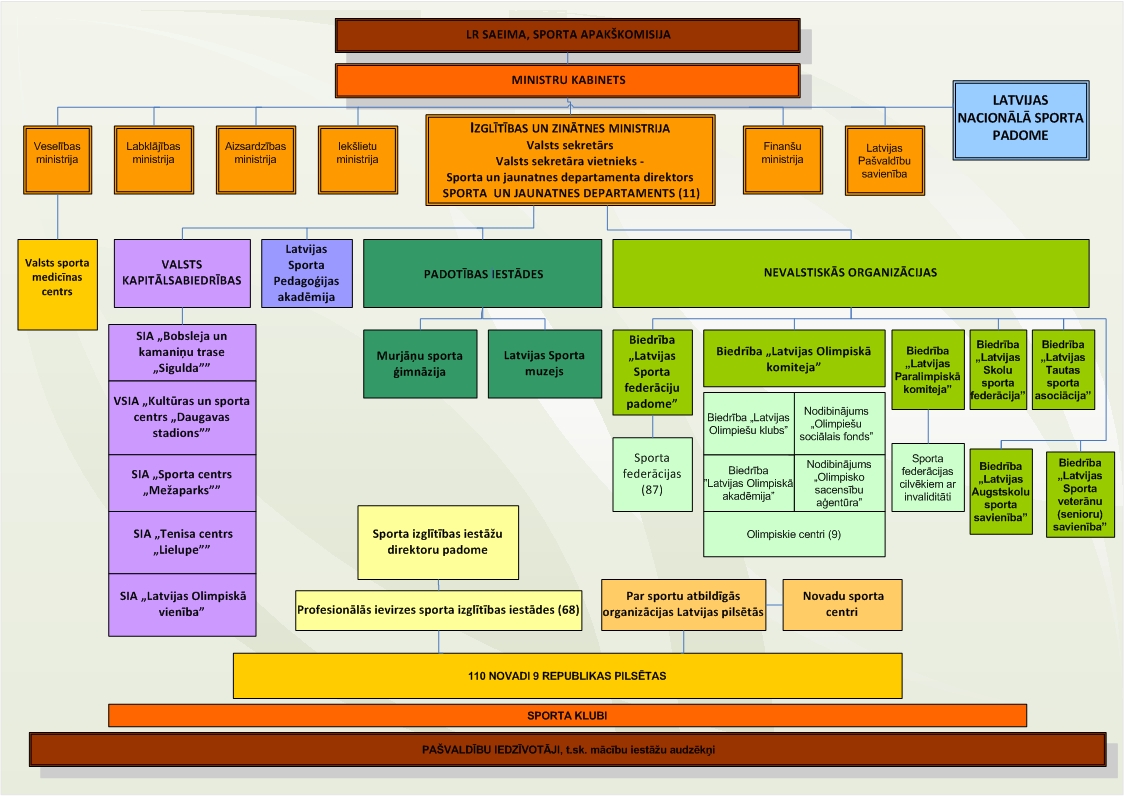 2013.gadā Latvijā darbojas vairāki simti nevalstisko sporta organizāciju (t.sk. 87 Sporta likumā noteiktā kārtībā atzītas sporta federācijas). Nevalstiskajām sporta organizācijām kopskaitā deleģēti 23 sporta politikas īstenošanu saistīti uzdevumi. Nozīmīgākie IZM sadarbības partneri ir LOK, LSFP, LOV (nav NVO), LPK, LOSF un LSIIDP. 2013.gadā 56%  no valsts finansējuma valsts uzticējusi nevalstiskajām sporta organizācijām valsts deleģēto un Sporta likumā noteikto uzdevumu veikšanai, tādējādi nostiprinot sporta organizāciju lomu sportam piešķirto valsts budžeta līdzekļu administrēšanā.Sadarbības veicināšanai starp valsti un nevalstiskajām sporta organizācijām ir izveidota un veiksmīgi darbojas LNSP, kura ir sabiedriska konsultatīva institūcija, kas piedalās valsts sporta politikas izstrādē, veicina sporta attīstību un sadarbību sporta jomā, kā arī lēmumu pieņemšanu jautājumos, kas attiecas uz sportu. Kopš 2012.gada 3.oktobra LNSP priekšsēdētājs ir Ministru prezidents.2.attēls3.attēls4.attēlsDalībnieku skaits sporta sacensībās (2005 - 2012)1.tabulaLatvijas sportistu sasniegumi Olimpiskajās spēlēs, Paralimpiskajās spēlēs,Eiropas un pasaules čempionātos (2004 – 2012)2.tabulaNaudas balvas par izciliem sasniegumiem sportā (2004 – 2012)Saskaņā ar Sporta bāzu reģistrā pieejamo informāciju Latvijā kopumā ir 1122 sporta bāzes ar 2871 objektiem, t.sk.:67 valsts sporta bāzes ar 219 objektu;939 pašvaldību sporta bāze ar 2407 objektiem;116 privātās sporta bāzes ar 245 objektiem.Šobrīd 83,68% no kopējā valstī esošo sporta bāzu skaita atrodas pašvaldību īpašumā, 10,34% ir privātās sporta bāzes, savukārt valsts īpašumā atrodas tikai 5,98% no kopējā reģistrētā sporta bāzu skaita.5.attēlsSporta bāzu un objektu skaits pēc īpašuma formas1. Sporta nozari reglamentējošie normatīvie aktiLikumi:Sporta likums;likums „Par nacionālās sporta bāzes statusu”;Izglītības likums;Profesionālās izglītības likums;Augstskolu likums;likums „Par Starptautisko konvenciju pret dopingu sportā”;likums „Par Eiropas padomes Antidopinga konvenciju Nr.135”;likums „Par Antidopinga konvencijas papildprotokolu”;likums „Par Eiropas konvenciju par skatītāju pārkāpumiem un rupju uzvedību sporta pasākumos un īpaši futbola sacensību laikā”;likums „Par Eiropas Padomes paplašinātā daļējā nolīguma par sportu (EPAS) statūtiem”’;likums „Par reglamentētajām profesijām un profesionālās kvalifikācijas atzīšanu”;Publisku izklaides un svētku pasākumu drošības likums;Ieroču un speciālo līdzekļu aprites likums.MK noteikumi:MK 2013.gada 6.augusta noteikumi Nr.530 „Noteikumi par valsts pamatizglītības standartu, pamatizglītības mācību priekšmetu standartiem un pamatizglītības programmu paraugiem”;MK 2013.gada 21.maija noteikumi Nr.281 „Noteikumi par valsts vispārējās vidējās izglītības standartu, mācību priekšmetu standartiem un izglītības programmu paraugiem”;MK 2012.gada 11.decembra noteikumi Nr.864 „Latvijas Sporta muzeja nolikums”;MK 2012.gada 20.marta noteikumi Nr.192 „Sporta bāzu un nacionālo sporta bāzu pārbaudes kārtība”;MK 2012.gada 3.janvāra noteikumi Nr.26 „Noteikumi par kārtību, kādā piešķiramas naudas balvas par izciliem sasniegumiem sportā, un naudas balvu apmēru”;MK 2011.gada 27.decembra noteikumi Nr.1036 „Kārtība, kādā valsts finansē profesionālās ievirzes sporta izglītības programmas”;MK 2011.gada 1.novembra noteikumi Nr.840 „Šautuvju (šaušanas stendu) izveidošanas un darbības, kā arī treniņšaušanas un šaušanas sporta sacensību norises un drošības noteikumi”MK 2011.gada 19.oktobra noteikumi Nr.820 „Dopinga kontroles kārtība”;MK 2011.gada 8.marta noteikumi Nr.180 „Šaušanas instruktoru, treneru un šaušanas sporta sacensību tiesnešu sertificēšanas kārtība”;MK 2010.gada 5.oktobra noteikumi Nr.943 „Iekšlietu ministrijas veselības un sporta centra nolikums”;MK 2010.gada 23.marta noteikumi Nr.277 „Kārtība, kādā nodrošināma izglītojamo profilaktiskā veselības aprūpe un pirmās palīdzības pieejamība izglītības iestādēs”;MK 2010.gada 26.janvāra noteikumi Nr.77 „Noteikumi par sporta speciālistu sertifikācijas kārtību un sporta speciālistam noteiktajām prasībām”;MK 2010.gada 26.janvāra noteikumi Nr.76 „Noteikumi par sporta bāzu reģistrā iekļaujamās informācijas saturu un aktualizēšanas kārtību”;2009.gada 8.decembra noteikumi Nr.1396 „Sporta federāciju atzīšanas un atzīto sporta federāciju kontroles kārtība”;MK 2009.gada 24.novembra noteikumi Nr.1338 „Kārtība, kādā nodrošināma izglītojamo drošība izglītības iestādēs un to organizētajos pasākumos”;MK 2009.gada 18.augusta noteikumi Nr.940 „Noteikumi par nacionālās sporta bāzes statusa piešķiršanas iesnieguma veidlapas paraugu, iesniegumam pievienojamiem dokumentiem un iesnieguma iesniegšanas kārtību”;MK 2009.gada 28.jūlija noteikumi Nr.836 „Pedagogu darba samaksas noteikumi”;MK 2009.gada 28.jūlija noteikumi Nr.819 „Kārtība, kādā valsts finansiāli nodrošina valsts izlases komandu sporta spēlēs sagatavošanos un piedalīšanos Eiropas un pasaules čempionātu un olimpisko spēļu atlases turnīros un finālsacensībās”;MK 2009.gada 12.maija noteikumi Nr.422 „Noteikumi par kārtību, kādā norāda informāciju par sporta pasākuma līdzfinansēšanu no valsts budžeta, un minētās informācijas saturu”;MK 2006.gada 21.novembra noteikumi Nr.969 „Fiziskās sagatavotības prasības Iekšlietu ministrijas sistēmas iestāžu un Ieslodzījuma vietu pārvaldes amatpersonām ar speciālajām dienesta pakāpēm”;MK 2006.gada 14.marta noteikumi Nr. 195 „Sportistu un bērnu ar paaugstinātu fizisko slodzi veselības aprūpes un medicīniskās uzraudzības kārtība”;MK 2005.gada 20.decembra noteikumi Nr.959 „Labturības prasības sporta, darba un atrakciju dzīvnieku turēšanai, apmācībai un izmantošanai sacensībās, darbā vai atrakcijās”;MK 2003.gada 29.jūlija noteikumi Nr.422 „Latvijas Nacionālās sporta padomes nolikums”;MK 2003.gada 11.marta noteikumi Nr.112 „Kārtība, kādā izglītojamie atbrīvojami no noteiktajiem valsts pārbaudījumiem”;MK 2002.gada 27.decembra noteikumi Nr.610 „Higiēnas prasības vispārējās pamatizglītības, vispārējās vidējās izglītības un profesionālās izglītības iestādēm”.2. Problēmu formulējums, kuru risināšanai nepieciešams īstenot noteiktu valdības politiku2.1. Nepietiekama Latvijas iedzīvotāju fiziskā aktivitāte un izpratne par fizisko aktivitāšu nozīmi veselības saglabāšanā un nostiprināšanāSaskaņā ar PVO izstrādātajām vadlīnijām, par pietiekamu fizisko aktivitāti uzskata 150 min./nedēļā. Latvijas iedzīvotāju veselību ietekmējošo paradumu pētījuma 2010.gada aptaujas dati par Latvijas iedzīvotāju fizisko aktivitāti liecina, ka vairumam iedzīvotāju nav pietiekama fiziskā aktivitāte – vismaz 30 minūtes vismaz 4-6 reizes nedēļā kopumā nodarbojas 19,7% respondentu (22,7% vīriešu un 16,7% sieviešu), bet katru dienu – 12,2% respondentu (14,1% vīriešu un 10,4% sieviešu). Saskaņā ar Tirgus un sabiedriskās domas pētījumu centra SKDS veiktās aptaujas datiem gandrīz puse jeb 49% iedzīvotāju ir atbildējuši, ka vispār nenodarbojas ar fiziskām vai sportiskām aktivitātēm. Saskaņā ar Eurobarometer aptaujas datiem Latvijā ar fiziskām vai sportiskām aktivitātēm vispār nenodarbojas 44% iedzīvotāju, savukārt vidēji ES – 39%. Tāpat konstatēts, ka vismaz 1–2 reizes nedēļā Latvijā ar fiziskām vai sportiskām aktivitātēm nodarbojas tikai 28% iedzīvotāju, savukārt vidēji ES – 40%. Arī brīvā laika pavadīšanas veidi galvenokārt ir mazaktīvi – lielākā daļa iedzīvotāju (41,5%) brīvajā laikā lasa un skatās televizoru. 42,1% iedzīvotāju brīvajā laikā brauc ar divriteni vai pastaigājas, bet tikai 16,5% brīvo laiku velta lēnam skrējienam vai kādām citām fiziskām aktivitātēm. „DNB Latvijas barometrs” Nr.48 pētījumā, kas veikts 2012.gadā, iedzīvotāji 18 – 74 gadu vecumā ir atzinuši, ka viena no svarīgākajām lietām veselīga dzīvesveida piekopšanai un veselības saglabāšanai ir regulāras fiziskās aktivitātes un sportošana (tā uzskata 38% aptaujāto). Tomēr iedzīvotāju atbildes ļauj arī secināt, ka lietas, kas tiek uzskatītas par svarīgākajām veselīga dzīvesveida uzturēšanā, nebūt nav izplatītākās ikdienas praksē. Tikai 31% no aptaujātajiem iedzīvotājiem reāli nodarbojas ar regulārām fiziskām aktivitātēm un sportošanu. 6.attēlsBrīvā laika nodarbības pēc dzimuma (%)Saskaņā ar Sabiedrības veselības pamatnostādnēs 2011.–2017.gadam minēto viens no svarīgākajiem faktoriem neinfekcijas slimību attīstībā ir nepietiekama fiziskā aktivitāte un atkarību izraisošo vielu lietošana (smēķēšana, alkohola un narkotisko vielu lietošana), savukārt par vienu no efektīvākajiem sirds un asinsvadu slimību profilakses pasākumiem minētas regulāras fiziskas aktivitātes un  normālas ķermeņa masas uzturēšana.7.attēlsPotenciāli zaudētie mūža gadi galveno nāves cēloņu grupās sadalījumā pa dzimumiem 2011.gadā, uz 100 000 iedzīvotājuLatvijā vidējais paredzamais mūža ilgums būtiski atpaliek no ES vidējiem rādītājiem. 8.attēls Veselīgi nodzīvotie mūža gadiŅemot vērā iepriekšminētos pētījumu datus un iedzīvotāju pausto viedokli, ir skaidrs, ka iedzīvotāji Latvijā pārāk maz nodarbojas ar fiziskām aktivitātēm. Kā uzsvērts Pasaules Veselības organizācijas izstrādātajās vadlīnijās dalībvalstīm par fizisko aktivitāšu veicināšanu, viens no aspektiem, lai veicinātu fizisko aktivitāti, ir tieši indivīdu motivēšana, izglītošana un informēšana par fiziskām aktivitātēm un iespējām, kur ar tām nodarboties. Arī Latvijā veiktā aptauja parāda, ka liela loma sabiedrības izglītošanā ir regulārām sabiedriskām kampaņām un informācijai par veselīgu dzīvesveidu (fiziskām aktivitātēm, uzturu u.c.) masu informācijas līdzekļos, jo 65% aptaujāto norāda, ka informāciju par šo tematiku meklētu masu informācijas līdzekļos, un 52% uzskata, ka veselīgu dzīvesveidu (fiziskās aktivitātes, aktīvs dzīvesveids utt.) nepieciešams vairāk popularizēt ar masu saziņas līdzekļu starpniecību.Aptuveni 30% no visiem Latvijā mirušajiem dzīvību zaudējuši priekšlaicīgi – esot darbspējas vecumā. IKP zaudējumi no iedzīvotāju priekšlaicīgās nāves 9 197,7 milj. latu jeb 6,8% apmērā no kopējā IKP. Priekšlaicīgas mirstības galvenie iemesli ir dažādas slimības (sirds–asinsvadu, onkoloģiskās, u.c. slimības), kā arī ārējie nāves cēloņi (traumas, negadījumi, pašnāvības u.c.).Ik gadu tiek rēķināts tāds rādītājs kā potenciāli zaudētie mūža gadi (turpmāk – PZMG). PZMG ir gadi, kurus cilvēks būtu nodzīvojis līdz noteiktam vecumam (piemēram, līdz 64 gadiem), ja nebūtu nomiris. Tas raksturo priekšlaicīgu mirstību un novēršamus nāves cēloņus, kā arī ir izmantojams valsts sociāli ekonomiskā zaudējuma novērtēšanai. PZMG tiek aprēķināti atvijas iedzīvotājiem līdz 64 gadu vecumam. Šis vecums izvēlēts, jo par darbspējas vecumu Latvijā ir pieņemts uzskatīt 15 – 64 gadus. Visus šos PZMG (pieņemot, ka cilvēks nodzīvos līdz 64 gadiem un nenomirs citu cēloņu dēļ) cilvēks būtu dzīvojis, strādājis, maksājis valstij nodokļus, radījis un audzinājis bērnus, devis ieguldījumu valstij un sabiedrībai kopumā. Lai gan šis zaudējums nav precīzi novērtējams un izmērāms naudas izteiksmē, tomēr pat aptuvens aprēķins, izmantojot valsts nodokļos saņemto summu mēnesī (vidēji 2011.gadā) no vidējās darba samaksas, norāda, ka ar vienu mūža gadu, kas zaudēts 2011.gadā, valsts nākotnē potenciāli zaudē aptuveni Ls 2949,36. Rēķinot uz 2011.gadā potenciāli zaudēto gadu kopskaitu (103025), valsts zaudējums nākotnē lēšams ap 304 miljoniem latu. Jo agrākā vecumā iedzīvotāji mirst, jo lielāks ir potenciāli zaudēto mūža gadu skaits, jo lielāks ir ekonomiskais zaudējums valstij. Visaugstākais PZMG rādītājs ir vecumā no 40 līdz 59 gadiem.Lai saglabātu Latvijas iedzīvotāju veselību, kā rezultātā pagarinātos iedzīvotāju paredzamais mūža ilgums, bet nodzīvotie gadi būtu pēc iespējas veselīgāki sporta nozares ietvaros nepieciešams: (1) nodrošināt iespēju ikvienam iedzīvotājam iesaistīties regulārās fiziskās aktivitātēs un veselību veicinošos sporta pasākumos, kā arī veidot iedzīvotāju izpratni par fizisko aktivitāšu nozīmi veselības saglabāšanā un nostiprināšanā; (2) nodrošināt sporta pakalpojumu un sporta infrastruktūras pieejamību. Tāpat nepieciešams vairāk izglītot un informēt sabiedrības grupas (bērnus, jauniešus, pieaugušos, gados vecus cilvēkus) par katrai grupai piemērotām fiziskām aktivitātēm un par regulāru fizisko aktivitāšu pozitīvo ietekmi uz veselību. Tāpat ir nepieciešams palielināt sabiedriskajā pasūtījumā iekļauto sporta tematikai veltīto raidījumu un translāciju skaitu, prioritāri atbalstot ar bērnu un jauniešu sportu un augstu sasniegumu sportu saistītās translācijas, kā arī raidījumus, kas popularizē iedzīvotāju veselīgu dzīvesveidu un sportiskās aktivitātes. Papildus minētam nepieciešams lielāks valsts finansiālais atbalsts aktīva dzīvesveida pasākumu organizēšanai visām iedzīvotāju grupām visas dzīves garumā.2.2. Nepietiekama bērnu un jauniešu fiziskā aktivitāte un ierobežotas iespējas ikvienam bērnam un jaunietim iesaistīties sporta nodarbībāsPēc Pasaules Veselības organizācijas Skolēnu veselības paradumu pētījuma (Health Behaviour in School-aged Children) 2009./2010.gada aptaujas datiem par pusaudžu veselību ietekmējošiem faktoriem, vismaz vienu stundu dienā ar fiziskām aktivitātēm nodarbojas tikai 22% zēnu un 13 % meiteņu 15 gadu vecuma grupā, turpretī 26% zēnu un 21% meiteņu vismaz reizi nedēļā lieto alkoholu, bet vairāk nekā 32% zēnu un 22 % meiteņu vismaz reizi nedēļā smēķē. Savu veselības stāvokli kā viduvēju vai sliktu vērtē 16 % zēnu un 31 % meiteņu.Nepietiekama fiziskā aktivitāte ir viens no būtiskākajiem faktoriem, kas negatīvi ietekmē skolas vecuma bērnu veselību. Zems ir skolēnu (11, 13 un 15 gadu veci) īpatsvars, kuriem vispārējais fiziskās aktivitātes līmenis būtu uzskatāms par pietiekamu (vecumā no 5 līdz 17 gadiem par pietiekamu uzskata 60 minūtes ilgu fizisko aktivitāti ar mērenu vai enerģisku intensitāti katru dienu). Pēc Latvijas skolēnu veselības paradumu pētījuma Health Behaviour in School-aged Children monitoringa ietvaros 2009./2010.gada aptaujas datiem par pusaudžu veselību ietekmējošiem faktoriem, vismaz vienu stundu dienā ar fiziskām aktivitātēm nodarbojas tikai 24,4% zēnu un 16,0% meiteņu. Aptaujas anketā fiziskā aktivitāte tika skaidrota kā jebkura darbība, kas paaugstina sirdsdarbību un elpošanas biežumu (skriešana, ātra iešana, piedalīšanās sporta spēlēs un sporta nodarbībās, braukšana ar velosipēdu, peldēšana, dejošana u.tml.). Turpretī pēc aptaujas rezultātiem var secināt, ka Latvijā skolēni savā brīvajā laikā samērā ilgstoši skatās TV (ieskaitot video un DVD) visas nedēļas garumā. Vismaz četras stundas dienā darba dienās televīzijas raidījumus, ieskaitot video un DVD, skatās kopumā 23,4% skolēnu (23,5% zēnu un 23,2% meiteņu), bet nedēļas nogalēs – gandrīz divreiz vairāk – 40,5% skolēnu (39,4% zēnu un 41,3% meiteņu). Visaugstākais zēnu un meiteņu īpatsvars, kuri darba dienās skatās TV četras stundas un vairāk, ir 13 gadīgo vecuma grupā – 25,4% zēnu un 26,4% meiteņu 2009./2010. gada aptauja noskaidroja, cik ilgu laiku skolēni pavada, spēlējot datorspēles vai spēļu konsoles. Vidējais dienā pavadītais stundu skaits, spēlējot datorspēles vai spēļu konsoles, darbadienās ir bijis 3,16 stundas (4,06 stundas zēniem un 2,33 stundas meitenēm), nedēļas nogalēs – 3,63 stundas (4,66 stundas zēniem un 2,68 stundas meitenēm). Analizējot datus pa vecuma grupām, redzams, ka datorspēles vairāk kā trīs stundas dienā visbiežāk spēlē 13 gadīgie skolēni. Saskaņā ar VSMC (no 01.01.2013, iepriekš – Sporta medicīnas valsts aģentūra) rīcībā esošajiem datiem strauji palielinās bērnu un pusaudžu skaits, kam novērojami balsta un kustības sistēmas traucējumi. Pēc VSMC datiem 2011.gadā no apsekotajiem bērniem, sportistiem un bērniem ar paaugstinātu fizisko slodzi 3,1% diagnosticēta pareiza stāja, bet 96,9 % – balsta un kustību sistēmas traucējumi, no kuriem 71,8% konstatēta asimetriska stāja. Tāpat VSMC konstatējis, ka no apsekotajiem skolēniem tikai 23,2% funkcionālās spējas un fiziskā sagatavotība ir augsta un virs vidējā līmeņa, bet 37,8% funkcionālās spējas un fiziskā sagatavotība ir zemā līmenī vai zem vidējā līmeņa. Saskaņā ar biedrības „Latvijas Ārstu biedrība” sniegto informāciju Latvijā ~ 18% bērnu ir ar aptaukošanas problēmām, bet vismaz 50% sirgst ar hronisku hipodinamiju (pārlieku mazs kustību apjoms).Nepietiekama fiziskā aktivitāte un sēdošs dzīvesveids bērniem skolas vecumā ir saistīti ar aktīva dzīvesveida trūkumu arī pieaugušo vecumā, kas vēlāk noved pie liekā svara un aptaukošanās problēmām. Par neapmierinošo jauniešu veselības stāvokli un fizisko sagatavotību ir norādījusi arī Aizsardzības ministrija, vēršot uzmanību uz problēmām atlasīt fiziski veselus un pietiekami sagatavotus kandidātus dienestam Nacionālajos bruņotajos spēkos. Kā norāda AM, pēdējo gadu tendences rāda, ka tikai trešā daļa no profesionālajam militārajam dienestam atlasītajiem kandidātiem ir jaunieši ar augstāko veselības kategoriju. Turklāt aptuveni 7-10% kandidātu ir konstatētas veselības novirzes, kas viņu pieņemšanu profesionālajam militārajam dienestam padara par nelietderīgu. Attiecīgi var secināt, ka bērni un jaunieši nav pietiekami informēti par fizisko aktivitāšu lomu fizisko un funkcionālo spēju, tajā skaitā darbaspēju, attīstīšanā, turpmākā veselības nostiprināšanā un saglabāšanā.Gandrīz visās aptaujātajās skolās (95,3%) ārpus mācību stundu laika tiek organizēti arī pulciņi vai speciālas sporta sekcijas, to skaitā 8,9% skolu sporta pulciņi vai sekcijas tiek piedāvātas tikai atsevišķām klašu grupām. Mazkustīgu dzīvesveidu bērnu un jauniešu vidū veicina arī tas, ka vairumam skolēnu (sevišķi jaunāko klašu) nav iespēju pa drošu ceļu iet uz skolu vai braukt ar velosipēdu. Ja 2008.gadā aptuveni puse (53%) no skolu pārstāvjiem uzskatīja, ka šāda iespēja skolēniem netiek nodrošināta, tad 2009./2010.mācību gada pētījuma dati liecina, ka pēc skolu vadības domām, šāda iespēja nepastāv turpat divām trešdaļām (65%) skolu audzēkņiem. Rīgas un republikas pilsētu pedagogi domā, ka tikai ceturtdaļai viņu skolu audzēkņu pastāv iespēja pa drošu maršrutu doties uz skolu kājām vai braukt ar velosipēdu.Ārpusstundu fizisko aktivitāšu nozīmīgums akcentēts arī starptautiskajos pētījumos, īpaši izceļot šo aktivitāšu galveno mērķi – paplašināt vai papildināt stundu laikā veiktās aktivitātes ar nolūku padarīt fiziskās aktivitātes pieejamākas un pievilcīgākas jauniešiem.Veselīgas, vispusīgi un fiziski attīstītas jaunās paaudzes veidošanās daudzējādā ziņā ir atkarīga no bērnu un jauniešu iespējām nodarboties ar fiziskajām aktivitātēm un sportu, kā arī valsts sniegtā finansiālā atbalsta šī mērķa īstenošanai. Saskaņā ar Sporta likuma 4.panta pirmo daļu sports izglītības iestādēs izglītojamiem nodrošina fizisko un garīgo spēju izkopšanu un attīstību, veido izpratni par aktīvu, veselīgu dzīvesveidu un sporta sacensību. Minētā likuma panta piektā daļa nosaka, ka izglītības iestāde veicina sporta nodarbību organizēšanu pēc obligātā mācību procesa beigām un ar savu sporta bāzi un aprīkojumu pirmām kārtām nodrošina savas iestādes izglītojamo ārpusstundu sporta nodarbības un tikai pēc tam citu personu sporta nodarbības.Traucējošie faktori, kas ierobežo bērnu un jauniešu iespējas iesaistīties sporta nodarbībās:nepietiekams sporta izglītības programmu (profesionālās ievirzes sporta izglītības programma vai interešu izglītības programmas, kurā ietverts noteikts sporta izglītības saturs) nodrošinājums un pieejamība;nepietiekams valsts finansējums sporta izglītības programmu pedagogu darba samaksai un valsts sociālās apdrošināšanas obligātajām iemaksām;nepietiekams nodrošinājums ar sporta bāzēm (sporta bāzu pieejamība bērniem un jauniešiem).Papildus minētam kā viena no problēmām, kas saistīta ar ierobežotām iespējām bērnam un jaunietim iesaistīties sporta nodarbībās, ir nepietiekama bērnu un jauniešu peldētprasme. Jo agrīnākā vecumā uzsāk peldētapmācību, jo lielāka ir iespēja, ka bērns iemācīsies peldēt. Šobrīd ar atsevišķu pašvaldību atbalstu Latvijā tiek nodrošināta peldētapmācība, tomēr tā neaptver visus izglītojamos. Tāpat nav izstrādāta vienota peldētapmācības programma, kas īpaši vērsta uz 1.–4. klašu audzēkņiem.2.3. Nepietiekama sporta stundu kvalitāte, prasības un augsts atbrīvojumu skaits no sporta stundām/nodarbībām vispārizglītojošās iestādēs, nepietiekama bērnu un jauniešu ar veselības problēmām iesaiste sporta stundāsJebkuram bērnam vajadzētu nodarboties ar fiziskajām aktivitātēm, tikai katram ar atbilstošu slodzi. Nepietiekamas fiziskās aktivitātes ir viens no būtiskākajiem faktoriem, kas negatīvi ietekmē skolas vecuma bērnu veselību. Lai veicinātu bērnu fiziski aktīvu dzīvesveidu, nepieciešams nodrošināt fizisko aktivitāšu pieejamību. Īpaši atbalsta pasākumi nepieciešami, lai veicinātu bērnu ar dažādiem veselības traucējumiem iesaistīšanu fiziskajās aktivitātēs. Sākot ar 2008./2009.gadu mācību gadu atbilstoši pamatizglītības un vispārējās izglītības mācību priekšmeta „Sports” standartam skolēniem nav jāsasniedz noteikti normatīvi atsevišķās disciplīnās, bet gan jāveicina individuālo spēju attīstība atbilstoši katra skolēna fiziskajai sagatavotībai un veselības stāvoklim. Sekmējot sporta nodarbībās piemērotas un individualizētas fiziskās aktivitātes atbilstoši izglītojamo veselības stāvoklim, izglītojamos iedala pamata, sagatavošanas un speciālā veselības grupā. Izglītojamā piederību noteiktajai veselības grupai sporta aktivitāšu veikšanai nosaka ģimenes ārsts, saskaņā ar MK 2012.gada 23.marta noteikumu Nr.277 „Kārtība, kādā nodrošināma izglītojamo profilaktiskā veselības aprūpe un pirmās palīdzības pieejamība izglītības iestādēs” 9.12. apakšpunktu, kas nosaka, ka izglītības iestādēs vadītājs mācību gada sākumā (septembrī), pamatojoties uz ģimenes ārsta ieteikumu, izglītojamos sadala veselības grupās sporta nodarbībām. Ģimenes ārsti nevar sekmīgi īstenot šo prasību, jo nav izstrādātas vadlīnijas ģimenes ārstiem fiziskās aktivitātes ieteikumiem bērniem ar veselības traucējumiem. Šādas vadlīnijas būtu nepieciešamas arī izglītības iestāžu audzinātājiem un sporta skolotājiem. No sporta stundām tiek atbrīvoti gan tie, kam ir veselības traucējumi, gan tie, kuriem fiziskā sagatavotība ir zemā līmenī. Iedzimtas sirdskaites gadījumos vecāku vidū ir plaši izplatīta tendence maksimāli ierobežot bērnu fiziskās kustības. Diemžēl daļa ārstu un reizēm arī sporta skolotāji, nonākot saskarē ar bērniem, kuriem ir iedzimtas sirdskaites un sirds ritma traucējumi, priekšroku dodot rekomendācijām ierobežot fizisko aktivitāti jebkuriem līdzekļiem, tādējādi it kā nodrošinot sev samazinātu risku pacienta aprūpē. Taču šī pārspīlētā cenšanās pasargāt no piepūles (slodzes) būtiski ietekmē motoriskās funkcijas attīstību un spēju adaptēties apkārtējai videi, kā arī veicina izolāciju no normāliem kontaktiem ar citiem bērniem, būtībā kaitējot bērnam vairāk, nekā to dara sirds kaite.Pārsvarā sporta skolotāji būtu gatavi nodarbināt arī skolēnus, kam ir dažādi funkcionāli traucējumi un kam ir nepieciešama fiziskā aktivitāte. Problēma – ārsta izziņā ir tikai kods, kas sporta skolotājam neko neizsaka, un trūkst norādes, ko skolēns var vai ko nevar darīt. Lai izvairītos no iespējamām veselības problēmām, sporta skolotājs vispār neiesaista skolēnu stundā. Sporta skolotāji nespēj vienlaikus nodrošināt kvalitatīvu stundu atbilstoši katra skolēna vajadzībām. Šobrīd sporta pedagogiem ir izstrādāti tikai metodiskie ieteikumi pirmsskolas un sākumskolas izglītojamiem sporta pēctecības apguvei (Sagatavošanas grupa), taču joprojām nav ne metodisko ieteikumu, ne speciālo programmu attiecībā uz fiziskajām aktivitātēm skolēniem Speciālajā grupā. Tādējādi netiek veicināta bērnu ar hroniskām slimībām (vidēji un smagiem funkcionāliem traucējumiem) iekļaušana sporta nodarbībās.LSPA veiktajā pētījumā tika noskaidrots, kāpēc daļa skolēnu uz sporta stundām iet nelabprāt vai atrod iemeslu tās neapmeklēt un šie iemesli ir šādi: tās ir normas, kuras jākārto; rezultātu, nevis personīgo sasniegumu vērtēšana; sarežģīti uzdevumi; garlaicīgas stundas u.c. Veicot internetā pieejamās informācijas veselības un sporta jomā kontentanalīzi, var secināt, ka joprojām ir izglītības iestādes, kurās sporta stundās normatīvi eksistē un atbilstoši tiem, tad arī izglītojamie tiek vērtēti. Diemžēl LM ir saņēmusi šādu informāciju arī no iedzīvotājiem. Nespējot izpildīt sporta pedagoga noteiktās normas, bērnam zūd interese un vēlme piedalīties sporta stundās. Turklāt var secināt arī to, ka ir nepietiekama gan bērnu vecāku, gan arī pašu bērnu izpratne par to, ka mācību priekšmeta „Sports” standartā vairs nav ietverta visiem skolēniem obligāta normatīva mēraukla, piemēram, noteikts, ka augstu novērtējumu sporta stundās var saņemt tikai tad, ja noteiktā distance tiks noskrieta noteiktā laikā. Ievērojot to, ka ir nepietiekama izpratne par standartā noteikto, kā arī sporta skolotāja tiesībām, vecāki neziņo par to atbildīgajām institūcijām vai nevēršas pie skolas direktora, lai kopīgi rastu risinājumu, ievērojot bērna intereses. Nespējot izpildīt šīs normas, ģimenes ārstam tiek lūgts izsniegt izziņu par atbrīvojumu no sporta stundām. Kopumā ģimenes ārsti atbalsta sporta stundu neapmeklēšanu un galvenais pamatojums – ja skolēnam prasības ir neizpildāmas un tas rada stresu, kādēļ nedot atbrīvojumu. Kā liecina SPKC ar noteiktām slimībām slimojošu pacientu reģistra par pacientiem, kuri guvuši traumas un ievainojumus, dati, 2011.gadā tika reģistrēti 99 gadījumi, kad bērni ir guvuši traumas sporta stundās, kā rezultātā ir nepieciešama ārstēšanās stacionārā. Biežāk gūtās traumas ir lūzumi, sasitumi, smadzeņu satricinājumi, sastiepumi. Turklāt traumu skaits ir lielāks, jo traumas, kuru dēļ nav nepieciešama stacionāra ārstēšanās, bet tiek ārstētas ambulatori, kopš 2009.gada netiek apkopotas reģistrā. Šīs traumas, iespējams, saistītas gan ar skolēnu pašu neuzmanību, nezināšanu, izpildot vingrinājumus, kā arī ar skolotāju prasmēm pareizi organizēt sporta nodarbības, nodrošinot pareizu iesildīšanos un vecinot skolēnu prasmes ar speciāliem vingrojumiem, kas nav iekļauti mācību priekšmeta „Sports” standartā. Nozīme ir arī sporta zāļu un stadionu aprīkojumam un to būvniecībai izmantoto materiālu kvalitātei, kā arī telpu plānojumam un telpu platības atbilstībai sportistu skaitam. Būvējot jaunu sporta infrastruktūru, būtu jāņem vērā drošības un sporta traumu mazināšanas aspekti.2.4. Pēc vispārējās izglītības posma pabeigšanas augstskolu studentiem nav nodrošināta minimālo fizisko aktivitāšu pēctecībaSaskaņā ar Augstskolu likuma 5.panta pirmo daļu augstskolām jānodrošina studējošajiem iespējas nodarboties ar sportu. Arī minētā likuma 50.panta pirmās daļas 2.punkts paredz tiesības studējošajiem noteiktā kārtībā izmantot sporta objektus. Tomēr no minētajām tiesību normām tiešā veidā neizriet augstskolas pienākums nodrošināt sporta nodarbības ieviešanu studiju programmā, jo tiesības nodarboties ar sportu teorētiski var nodrošināt arī citā veidā (piemēram, nodrošinot sporta bāzu pieejamību u.tml.).Pasaules prakse ir pierādījusi, ka vislabākos rezultātus sasniedz tās augstskolas, kurām ir vienots komplekss, kas sevī iekļauj gan studiju un pētniecības telpas, gan dienesta viesnīcas studentiem, gan sporta un atpūtas būves vienuviet. Ņemot vērā studentu ieinteresētību sporta infrastruktūras izmantošanā, paredzams, ka ilgtermiņa pieprasījums pēc tās tikai pieaugs, tāpēc augstskolām ir nepieciešams izvērtēt iespēju veidot kopēju partnerības projektu un izveidot vienotu sporta infrastruktūru, kas būtu pieejama visiem attiecīgo augstskolu studentiem un citiem interesentiem.Pievēršoties studentu fiziskās sagatavotības, veselības rādītāju un attieksmes pret sportu rādītājiem, jāatzīmē, ka pēdējos 10 gadu laikā tikai 2012.gadā veikts Latvijas augstskolas aptverošs pētījums. Lai sekmīgi realizētu pētījuma mērķi, balstoties uz stratifikācijas noteikumiem, tika atlasīta studentu respondentu paraugkopa, kurā tika aptvertas sekojošas Latvijas augstskolas (piecas – galvaspilsētas un piecas – Latvijas reģionu augstskolas): Banku augstskola – BA, Daugavpils Universitāte – DU, Latvijas Lauksaimniecības Universitāte – LLU, Latvijas Universitāte – LU, Liepājas Universitāte – LiepU, Rīgas Pedagoģijas un izglītības vadības augstskola – RPIVA, Rīgas Stradiņa Universitāte – RSU, Rīgas Tehniskā Universitāte – RTU, Rēzeknes Augstskola – RA, Ventspils Augstskola – VA. Summāri lielākā studentu daļa (svārstības ir diapazonā no 82% līdz 96%) kā Rīgas, tā arī reģionālajās augstskolās savu attieksmi pret sportu vērtē kā pozitīvu. Lai gan visu augstskolu studenti kopumā pietiekami daudz pievēršas sporta vai kustību aktivitāšu nodarbībām (77%), tomēr ir arī tāda studentu daļa, kura to dara visai reti – vienu reizi nedēļā, retāk kā reizi nedēļā, vai pat nenodarbojas nemaz – kopumā tādu ir attiecīgi 13%, 7% un 3% studentu. Kopumā studenti visbiežāk nodarbojas ar tāda veida fiziskām aktivitātēm, kā skriešana, vingrošana un sporta spēles. Savukārt traucējošo faktoru vidū visu augstskolu studentu skatījumā dominē laika trūkums, finansiālā dārdzība un atbilstošu sporta laukumu lielais attālums no studentu dzīves vai studiju vietas, kā arī to, ka sporta bāzes nav pieejamas studentiem ērtos laikos. Lielākais studentu vairums savas augstskolas sporta infrastruktūras līmeni vērtē kā vidēju. Atsevišķu augstskolu studentu vērtējumi norāda uz sporta infrastruktūras nepietiekamību augstskolā (BA 50%; LiepU 39%), bet 45% RPIVAS studentu uzskatīja, ka tās vispār nav. Pārrunās ar augstskolas studentiem tika konstatēts, ka sporta infrastruktūra šajā augstskolā ir nepietiekama un arī tuvumā esošajā pilsētas vidē studentiem netiek piedāvātas pietiekamas iespējas nodarboties ar sportu. Šī infrastruktūras situācija ietekmēja arī studentu atbildes attiecībā uz fiziskajām nodarbībām izvēlētām vietām, kur priekšroka tika dota kustību aktivitātēm savā mājā, dārzā, dzīvoklī vai brīvā dabā un pilsētās vidē, kas nav īpaši paredzēta sportošanai.Izteikta vienprātība studentu viedoklī parādās jautājumā par sporta nodarbību iekļaušanu studiju procesā. Tā vidēji 89% studentu uzskata, ka sporta vai kustību aktivitāšu nodarbībām Latvijā ir jābūt visu augstskolu studiju priekšmetu piedāvājumā ar atbilstošu kredītpunktu piešķiršanu. Lai gan atsevišķu augstskolu studiju priekšmetu piedāvājumā ir iekļautas sporta vai kustību aktivitāšu nodarbības A, B vai C daļā – LLU, RTU, RA, kā arī atsevišķās programmās DU, LiepU un LU, tomēr studenti atzīst, ka pārsvarā augstskolas piedāvā sporta nodarbību iespējas tikai pēc studiju procesa un šīs iespējas lielākoties tiek piedāvātas dažos atsevišķos sporta veidos.Atsevišķi augstskolu pētījumi rāda, ka, piemēram, vienā no lielākajām Latvijas augstskolām – Rīgas Tehniskajā universitātē 2011./2012.mācību gadā no 2149 I kursa studentiem pilnībā no sporta nodarbībām atbrīvoto studentu skaits bija – 73. Ārstnieciskās vingrošanas nodarbībās tika iesaistīti – 193, attiecīgi 3,4% un 8,98% no studentu kopēja skaita. 12,38% I kursa studentiem bija veselības problēmas. RTU Studentu parlaments 2008./2009. mācību gadā veica aptauju studentu vidū par jautājumu – vai viņi vēlas studiju laikā nodarboties ar sportu. 231 pirmā kursa studentu aptaujas rezultātā tika konstatēts, ka 92,64% studentu izteicās pozitīvi par sporta esamību nodarbību sarakstos, tai skaitā 45,45% studentu uzskatīja, ka par šīm nodarbībām ir jāsaņem studiju kredītpunkti, 30,74% izvērtēja, ka sportam jābūt izvēles priekšmetu vidū, bet 16,45% uzskatīja, ka sporta nodarbībām ir jābūt biežāk nekā 2 reizes nedēļā. Tikai 17 respondentu uzskatīja, ka sports nav nepieciešams studiju procesā.Būtisks trūkums fizisko aktivitāšu pēctecības nodrošināšanā ir finansējuma trūkums Latvijā nozīmīgākajam kompleksajam sporta pasākumam studentu sportā – Latvijas Universiāde – organizēšanai, jo katru mācību gadu Latvijas augstskolu studentiem Latvijas augstskolu Universiādes ietvaros ir iespēja sevi pierādīt 20 sporta veidos: individuālajos, komandu un cīņas sporta veidos (populārākais sporta veids ir vieglatlētika). 2011/2012.mācību gadā Universiādes sacensībās piedalījās gandrīz 6500 dalībnieki un savā starpā sacentās 20 Latvijas augstskolas. Jāatzīmē, ka tikai piecas augstskolas iesaistījās gandrīz visos sporta veidos. Pārsvarā studenti Universiādē piedalās tikai atsevišķos sporta veidos, jo augstskolās nav iespēju un piedāvājuma šo sporta veidu darbības uzturēšanai. Studiju procesā sporta nodarbības ir iekļautas tikai dažās augstskolās (RTU, LLU, LSPA). Turklāt pēdējā laikā novērota negatīva tendence, kura apdraud augstskolu sporta attīstību, proti, vairākas augstskolas ir būtiski samazinājušas sportam atvēlēto finansējumu, kā arī pieņēmušas lēmumu par sporta klubu darbības samazināšanu (atteikušās no vairāku sporta veidu turpmākas attīstīšanas). Nepieciešams atbalsts Latvijas Studentu Universiādes un atsevišķu sporta veidu čempionātu paplašināšanai dažādos sporta veidos, piedāvājot un aktivizējot iespējas visu Latvijas augstskolu iesaistīšanai studentu sporta kustībā, kā arī piedāvājot finansiāli nodrošinātu Latvijas labāko studentu sagatavošanos un dalību Pasaules studentu Universiādē un atsevišķu sporta veidu čempionātos.2.5. Valsts atbalsta trūkums sporta izglītības programmu īstenošanai (it īpaši profesionālās ievirzes sporta izglītības iestādēs)Par Nacionālās sporta attīstības programmas 2006.–2012.gada prioritāti atzīts bērnu un jauniešu sports, lai nodrošinātu katram bērnam un jaunietim iespēju nodarboties ar sportu, nosakot valsts atbildību par bērnu un jauniešu fizisko izglītību, sekmējot jauno sportistu meistarības pilnveidi un nodrošinot visa veidu resursu plānošanu un izmantošanu bērnu un jauniešu sportam. Arī saskaņā ar Sporta likuma 13.panta trešo daļu no valsts budžeta pirmām kārtām finansējams bērnu un jauniešu sports.Profesionālās ievirzes sporta izglītības apguve Latvijā 2012./2013.mācību gadā pamatos balstās uz 68 profesionālās ievirzes sporta izglītības iestādēm (44 pašvaldību sporta skolas), kurās trenējas 29 085 bērni un jaunieši (valsts mērķdotācija piešķirta 64 profesionālās ievirzes sporta izglītības iestādei) 37 sporta veidos.										9.attēlsValsts finansējums tiek piešķirts no valsts budžeta programmas 09.00.00 „Sports” apakšprogrammā 09.19.00 „Finansējums profesionālās ievirzes sporta izglītības programmu pedagogu darba samaksai un valsts sociālās apdrošināšanas obligātajām iemaksām”. 2009.gada sākumā saistībā ar ekonomisko situāciju valstī finansējumu sporta pedagogu darba samaksai (attiecīgi arī pedagoģisko likmju skaitu) bija nepieciešams samazināt līdz 5 196 336 latiem (pa posmiem: no 2009.gada janvāra līdz augustam – līdz 4 781 336 latiem, no 2009.gada septembra līdz decembrim – līdz 415 000 latu), attiecīgi valstij finansējot: no 2009.gada janvāra līdz augustam – 1177,13 pedagoģiskās likmes, bet no 2009.gada septembra līdz decembrim – 314,68 pedagoģiskās likmes.Ekonomiskās un finanšu krīzes ietekmē 2009.gadā finansējums profesionālās ievirzes sporta izglītības iestāžu sporta treneru darba samaksai tika samazināts par 65,28%. 2009.gadā profesionālās ievirzes sporta izglītības sistēmas rezultatīvie rādītāji bija sasnieguši 2003.gada līmeni. Iepriekšminētie fakti pie turpmākā finansējuma samazinājuma profesionālās ievirzes sporta izglītības sistēmā būtu varējuši radīt neatgriezeniskas sekas, sagraut sporta izglītības Latvijā un augstas klases sporta rezervju pamatu, radot pamatu vien  sporta interešu izglītības (sporta pulciņi) attīstībai, kas būtībā ir tikai un vienīgi regulāras fiziskās aktivitātes. 2009./2010.mācību gadā būtiski samazinājās profesionālās ievirzes sporta izglītības iestāžu audzēkņu skaits, lai gan obligātā izglītības vecumā esošo bērnu skaits pieauga. Arī 2012./2013.mācību gadā audzēkņu skaits nav sasniedzis 2007.-2008.gada līmeni, tādēļ secināms, ka daļa no šiem audzēkņiem sporta nozarei profesionālās ievirzes līmenī ir zuduši. Ņemot vērā Latvijas ierobežotos cilvēkresursus, šāds faktors var negatīvi ietekmēt sporta nozares turpmāko attīstību. IZM, konsultējoties ar LOK, LSFP un LSIIDP pārstāvjiem, panāca vienošanos, ka arī sociālie partneri meklēs papildus risinājumus un iespējas, lai atbalstītu sporta skolu darbību, tajā skaitā – arī treneru atalgojumu, lai ekonomikas stabilizācijas laikā kaut daļēji nodrošinātu viena no sporta sistēmas pamatiem – bērnu un jauniešu sporta skolu darbību. IZM sadarbībā ar LPS, izdevās nodrošināt sporta darba (t.sk., sporta izglītības) procesa nepārtrauktību. Tika rasts nepieciešamais finansējums, lai nodrošinātu pašvaldību dibināto profesionālās ievirzes sporta izglītības iestāžu (turpmāk – sporta skola) pedagogu darba samaksu, kā rezultātā tika novērsti draudi jauno sportistu sagatavošanas sistēmas pastāvēšanai, kā arī jaunievēlētajām pašvaldību domēm tika dots laiks jautājuma izlemšanai par pašvaldību dibināto sporta skolu turpmāko darbību. Pašvaldību rastie risinājumi profesionālās ievirzes sporta izglītības iestāžu darbības optimizācijai:sporta izglītības iestāžu reorganizācija, tās apvienojot vienas pilsētas pašvaldību teritorijā;vienošanās ar blakus esošo novadu pašvaldībām par kopēju profesionālās ievirzes izglītības iestādes uzturēšanu;profesionālās ievirzes sporta veidu programmu skaita samazināšana;mācību treniņu grupu apvienošana, palielinot audzēkņu vecuma diapazonu;mācību treniņu grupu stundu skaita samazināšana;administratīvo un saimniecisko izdevumu samazināšana;vecāku līdzfinansējuma ieviešana;novadu iestāžu administratīvo likmju apvienošana.Lai optimizētu sporta skolu tīklu valstī, tika samazināts sporta skolu skaits (īpaši tajās pašvaldībās, kurās tās ir vairākas), būtiski samazināts mācību treniņu grupu un audzēkņu skaits visos sporta veidos. Lēmumu par attiecīgo sporta skolu reorganizāciju (likvidāciju) saskaņā ar Izglītības likuma 23.panta otro daļu un Profesionālās izglītības likuma 14.panta otro daļu pieņēma to dibinātājs (pašvaldība), saskaņojot ar IZM. Neraugoties uz iepriekš minēto, pozitīvi vērtējams fakts, ka 2010./2011. mācību gadā un 2011./2012. mācību gadā profesionālās ievirzes sporta izglītības iestādēs iesaistīto audzēkņu skaits pakāpeniski pieaug.Ievērojot to, ka, salīdzinot ar 2008.gadu, valsts budžeta programmas 09.00.00 „Sports” apakšprogrammā 09.19.00 „Finansējums profesionālās ievirzes sporta izglītības programmu pedagogu darba samaksai un valsts sociālās apdrošināšanas obligātajām iemaksām” finansējums samazinājās no 8 235 266 latiem līdz 3 325 277 latiem, 2012./2013.mācību gadā no iepriekšminētajā apakšprogrammā paredzētajiem valsts budžeta līdzekļiem bija iespējams nodrošināt tikai 53% no nepieciešamās sporta treneru darba samaksas (2009./2010.m.g. – 68%, bet 2010./2011. mācību gadā – 48% 2011./2012.mācību gadā no valsts budžeta līdzekļiem bija iespējams nodrošināt 57% no nepieciešamā). Kopumā par valsts budžeta līdzekļiem 2012.gadā tika nodrošināta darba samaksa 1107 treneriem (847,7 pedagoģiskās likmes, salīdzinot ar 2011.gadu – par 287,36 likmēm vairāk). Papildus atzīmējams, ka profesionālās ievirzes sporta izglītības iestādes dibinātājam, ievērojot Izglītības likuma 29.pantā noteikto pienākumu, ir jānodrošina visi pārējie izglītības iestādes nepārtrauktai darbībai nepieciešamie finanšu un materiālie līdzekļi (t.sk. atalgojums sporta treneriem, kuru darba samaksa netiek segta no piešķirtās valsts budžeta dotācijas; atalgojums administrācijai (direktors, direktora vietnieks un metodiķis); sporta bāzu uzturēšana; inventāra iegāde; transporta izdevumi; citi ar profesionālās ievirzes sporta programmu īstenošanu saistītie izdevumi).Lai noteiktu skaidrus un caurskatāmus valsts finansējuma piešķiršanas kritērijus profesionālās ievirzes sporta izglītības programmu īstenošanai, kā arī profesionālās ievirzes sporta izglītības finansēšanā ieviestu principu „naudas seko audzēknim (izglītojamam)”, pēc IZM iniciatīvas 2010. un 2011.gadā tika veiktas vairākas izmaiņas Izglītības likumā un Profesionālās izglītības likumā (2010.gada 4.marta likums „Grozījumi Izglītības likumā”, 2011.gada 15.decembra likums „Grozījumi Izglītības likumā” un 2011.gada 15.decembra likums „Grozījumi Profesionālās izglītības likumā”), kā rezultātā tika izdoti MK 2011.gada 27.decembra noteikumi Nr.1036 „Kārtība, kādā valsts finansē profesionālās ievirzes sporta izglītības programmas”. Minētie noteikumi ne tikai nodrošina pašvaldību un privātajām akreditētajām profesionālās ievirzes sporta izglītības iestādēm vienlīdzīgas iespējas pretendēt uz valsts līdzfinansējumu (dotāciju) profesionālās ievirzes sporta izglītības programmu īstenošanai (kas nebija iespējams saskaņā ar iepriekšējo tiesisko regulējumu – MK 2002.gada 13.augusta noteikumiem Nr.363 „Kārtība, kādā valsts finansē profesionālās ievirzes izglītības programmas, kuras īsteno pašvaldību izglītības iestādes”), bet arī nosaka konkrētus kritērijus un formulas, pēc kurām tiek aprēķināts piešķiramā valsts līdzfinansējuma (dotācijas) apmērs. Ņemot vērā faktu, ka ieviestais finansējuma modelis paredz dotācijas aprēķināšanu atbilstoši profesionālās ievirzes sporta izglītības iestādē reģistrētam izglītojamo (audzēkņu) skaitam (gan kopējais izglītojamo skaits iestādē, gan noteiktu sportisko līmeni sasniegušo izglītojamo skaits iestādē), kā arī faktu, ka dotācija tiek noteikta katrai profesionālās ievirzes sporta izglītības iestādei, pēc būtības profesionālās ievirzes sporta izglītības programmu finansēšanā ir ieviests finansēšanas princips „nauda seko audzēknim (izglītojamam). Neskatoties uz finansēšanas modeļa maiņu un pretendentu loka paplašināšanu, papildus finanšu līdzekļi sporta treneru darba samaksai 2012.gadā piešķirti netika. 2012.gadā pirmā privātā profesionālās ievirzes sporta izglītības iestāde, kura atbilda visām noteiktajām prasībām un saņēma dotāciju (68 411 lati), ir SIA „Sporta klubs Liepājas metalurgs” Jaunatnes sporta centrs.10.attēlsAnalizējot Murjāņu sporta ģimnāzijas attīstības perspektīvas jauno augstas klases sportistu sagatavošanas sistēmas kontekstā, secināms, ka internāta modeļa pieeja augstas klases sportistu sagatavošanā Latvijas apstākļos ir viens no visefektīvākajiem veidiem, kā nākotnē konkurēt ar citu valstu sportistiem. Ņemot vērā iedzīvotāju salīdzinoši nelielo skaitu un arī tā nākotnes perspektīvas, ir maksimāli efektīvi jāizmanto bērnu un jauniešu sportistu resursi, lai sasniegtu augstākā līmeņa rezultātu. Sporta internātu izveide un attīstība, kur vispārējās izglītības process ir pakārtots specifiskajām sporta vajadzībām, kā arī individuāla pieeja ikvienam izglītojamam jebkurā izglītības un mācību-treniņu procesa posmā, kā arī audzēkņu diennakts uzraudzība un aprūpe ir ļoti svarīga, lai perspektīvā varētu runāt par ilgtermiņa augstas klases sportistu sagatavošanas sistēmu (it sevišķi vairākos specifiskos individuālajos sporta veidos). Tāpēc esošais Murjāņu sporta ģimnāzijā iedibinātais jauno augstas klases sportistu sagatavošanas sistēmas finansēšanas modelis būtu paplašināms un būtu jāveido sporta veidu reģionālo attīstības centru (sporta internātu) sistēma jeb Nacionālais jaunatnes sporta centru tīklojums, kurā Murjāņu sporta ģimnāzija būtu šīs sistēmas centrs. Vienlaikus jānodrošina Murjāņu sporta ģimnāzijas un pārējo tīklojumā iekļauto sporta internātu pieejamība sportistiem ar invaliditāti.Saistībā ar sporta izglītības programmām atzīmējamas arī interešu izglītības programma, kurā ietverts noteikts sporta izglītības saturs. Saskaņā ar Latvijas Lielo pilsētu asociācijas uzskaites datiem 2012.gadā interešu sporta izglītības programmas īstenoja 49 interešu izglītības iestādes (7 763 audzēkņi) un 526 vispārējās izglītības iestādes (27 192 audzēkņi) vairāk kā 23 sporta veidos. Ievērojot MK 2001.gada 28.augusta noteikumos Nr.382 „Interešu izglītības programmu finansēšanas kārtība” noteikto kārtību, šobrīd valsts mērķdotācijas interešu izglītības programmu īstenošanai kopējā apmērā netiek īpaši izdalīta (iezīmēta) ar interešu izglītības sporta programmām obligāti novirzāmais finansējuma apmērs un tas ir atkarīgs no attiecīgās pašvaldības lēmuma.Sporta izglītības programmas valsts un pašvaldību izglītības iestādēs apgūst 64 040 audzēkņi, t.sk., profesionālās ievirzes sporta izglītības programmas – 29 085 (45,4 %), interešu izglītības sporta programmas 34 955 (54,6 %). Ņemot vērā to, ka kopā šajā laika periodā vispārējās un profesionālās izglītības iestādēs gadā ir 252 074 izglītojamie (216 307 vispārējā vidējā un 35 767 profesionālajā izglītībā), tad sporta izglītības programmās šobrīd ir iesaistīti 25,4 % bērnu un jauniešu.2.6. Nav nodrošinātas iespējas ikvienam cilvēkam ar invaliditāti nodarboties ar sportu atbilstoši interesēm un spējām iesaistīties pielāgotā sporta aktivitātēsPielāgotās fiziskās aktivitātes veicina cilvēku ar invaliditāti līdzdarbošanos sabiedrībā un sniedz viņiem iespēju atrast sevī pozitīvu identitāti un nostiprināt pašvērtību. Sports ir daudzšķautnains katalizators pozitīvām pārmaiņām. Pielāgotās fiziskās aktivitātes ir sporta pakalpojumu nozare, kas atbalsta individuālo atšķirību atzīšanu un pieņemšanu, aizstāv aktīva dzīvesveida un sporta pieejamību, un veicina inovāciju un daudzpusīgu sporta pakalpojumu programmu ieviešanu (Starptautiskā federācija par pielāgotām fiziskām aktivitātēm, 2004). Pielāgotās fiziskās aktivitātes sekmē cilvēkos ar invaliditāti pozitīvu attieksmi pret sevi un pret savu ķermeni, sociālo iekļaušanos, fizisko spēju uzlabošanos, dzīves kvalitātes paaugstināšanu, kas kopumā palīdz cilvēkiem ar invaliditāti būt neatkarīgiem un patstāvīgiem gan sociāli, gan ekonomiski.2011.gadā Lietuvā tika veikts pētījums, kurā tika iesaistīti 111 cilvēki ar mugurkaula traumām (vecumā no 14 – 77 gadiem). Pētījuma rezultātā noskaidrots, ka tie, kuri vismaz reizi nedēļā vai vairāk piedalās sporta aktivitātēs (60,4% no pētījuma dalībniekiem) ir augstāka dzīves kvalitāte, mazāk veselības problēmu un viņi ir ekonomiski neatkarīgāki, kā tie, kuri nenodarbojas ar fiziskajām aktivitātēm. Mazaktīvi cilvēki ar invaliditāti biežāk ir pakļauti sirds asinsvadu saslimšanām, palielinātam ķermeņa svaram, diabētam un osteoporozes riskam. Saskaņā ar statistikas datiem ap 17% bērnu (līdz 18 gadiem) ir dažādas pakāpes veselības traucējumi. Veicot vairāk kā 30 starptautisku pētījumu par dažādu fizisko aktivitāšu pielietošanu bērnu un jauniešu funkcionālo spēju uzlabošanai analīzi, noteikts, ka, piemēram, iešanas un skriešanas aktivitātes 3 reizes nedēļā jauniešiem ar cerebrālo paralīzi būtiski uzlabo sirds asinsvadu sistēmu, deviņos no 11 pētījumiem tika noteikts, ka fiziskās aktivitātes ūdenī uzlabo kustības un elpošanas sistēmas darbību. 2012.gada novembrī saskaņā ar Valsts sociālās apdrošināšanas aģentūras (turpmāk – VSAA) datiem valstī bija 152 917 personas ar invaliditāti, kas ir par 34 tūkstošiem vairāk kā 2008.gadā (118 898). No tām I grupas – 18 460 (jeb 12% no visām personām ar invaliditāti), II grupas – 75 979 (jeb 50%), III grupas – 50 947 (jeb 33%), un bērni ar invaliditāti – 7531 (jeb 5%). Regulāras sporta nodarbības un dalība sporta pasākumos tiek piedāvātas apmēram 17 sporta klubos cilvēkiem ar invaliditāti. Latvijā ir viens no zemākajiem rādītājiem Eiropā attiecībā uz cilvēku ar invaliditāti iesaistīšanos sporta aktivitātēs – ap 0,2 %. Lietuvā – ap 1,2 %, Beļģijā – ap 3 %, Norvēģijā – ap 6 %. Augstas klases sportistu, kas startē starptautiskajās sacensībās un paralimpiskajās spēlēs ir maz – vieglatlētikā (~ 10 sportisti), bet tādos sporta veidos kā peldēšana, loka šaušana, jāšanas sports, riteņbraukšana, džudo – tikai 1–2 sportisti. 2007.gadā LPK izstrādāja Sporta attīstības programmu cilvēkiem ar invaliditāti 2007. – 2012.gadam, kurā tika noteikti un izvērsti skaidroti paralimpiskās kustības mērķi, attīstības tendences un veicamie uzdevumi, tomēr finansējuma trūkuma dēļ minētā programma īstenota tikai daļēji, kā rezultātā novērojama sportistu ar invaliditāti aiziešana no sporta, kā arī samazinājušās jaunu sportistu piesaistes iespējas.Latvijā ir 7507 bērni ar invaliditāti (VSAA, 2011). Latvijā ir 61 speciālās skolas, 42 no tām – bērniem ar intelektuālās attīstības traucējumiem. Kopā speciālajās skolās no 1. –12.klasei mācās ap 9000 skolēnu, savukārt obligātajā pamatizglītības posmā (1. – 9.klase) mācās ap 8000 skolēnu. Īpaši smaga situācija ir bērniem un jauniešiem ar funkcionāliem traucējumiem. Lai arī nav pieejami precīzi dati par minēto bērnu līdzdalību sporta nodarbībās skolās, LPK speciālisti ir novērojuši, ka bērni un jaunieši ar invaliditāti nepiedalās regulārās sporta nodarbībās mācību iestādēs un ārpus tām. Daudzkārt bērni un jaunieši ar invaliditāti saņem ārsta izziņu par ilgstošu atbrīvošanu no sporta stundām, kas nav medicīniski pamatota. Kopumā ir zināms, ka šie bērni ir izstumti no sporta aktivitātēm sociālo un vides nepieejamības faktoru dēļ. Lai veicinātu fiziskās aktivitātes garīgās un fiziskās veselības uzlabošanai bērniem un jauniešiem ar dažādiem funkcionālajiem traucējumiem, viņu sociālās iekļaušanas sekmēšanai un šo bērnu un jauniešu motivēšanai iesaistīties paralimpiskās sporta karjeras veidošanā nākotnē, nepieciešams atbalstīt pielāgotā sporta aktivitāšu programmu izstrādi, paredzot seminārus sporta pedagogiem, treneriem, vecākiem un fizioterapeitiem, sportisko aktivitāšu programmu izstrādi bērniem un jauniešiem ar kustību, intelektuāliem, redzes vai dzirdes traucējumiem, papildus nepieciešams izstrādāt atbalsta programmu pielāgotā sporta inventāra iegādei. Būtiska ir arī atbilstošas sporta infrastruktūras esamība, jo bērniem un jauniešiem ar invaliditāti nepieciešami īpaši aprīkoti sporta objekti.Pamatproblēmas, kas kavē pielāgota sporta attīstību Latvijā ir šādas: finansējuma trūkums sporta instruktoru, treneru apmaksai;nepieejamas sporta bāzes (īpaši saistītās telpas – tualetes, dušas);bērniem un jauniešiem ar invaliditāti nav pieejama līdzvērtīga jauno sportistu sagatavošanas sistēmā kā profesionālās ievirzes sporta izglītībā;sporta pedagogu zināšanu un prasmju trūkums par bērnu un jauniešu ar funkcionāliem traucējumiem iesaistīšanu vispārējās sporta nodarbībās;lai cilvēks ar invaliditāti spētu nokļūt uz nodarbību/treniņa vietu, nepieciešams speciāls transports;pielāgotā sporta inventāra trūkums (piem., sporta ratiņkrēsli);informācijas trūkums par sporta iespējām cilvēkiem ar invaliditāti;rehabilitācijas un sociālās sfēras speciālistu (piem., fizioterapeitu, sociālo aprūpētāju) zināšanu trūkums par pielāgotām fiziskām aktivitātēm. 2.7. Nepietiekama veselības aprūpe un medicīniskā uzraudzība sportistiem un bērniem ar paaugstinātu fizisko slodziSaskaņā ar Nacionālās sporta attīstības programmas 2006.–2012.gadam 4.1.sadaļas „Bērnu un jauniešu sports” 4.2.punktā noteikto valsts apņēmās dotēt sportistu un bērnu ar paaugstinātu fizisko slodzi veselības aprūpi un medicīnisko uzraudzību, paredzot nepieciešamo finansējumu. 2008.gadā no 31 000 sporta izglītības iestāžu audzēkņiem pārbaudes veica 15 000 jauno sportistu, 17 000 palika bez medicīniskās aprūpes. Ekonomiskās un finanšu krīzes ietekmē veikto valsts budžeta valsts budžeta programmas 09.00.00 „Sports” finansējuma samazinājuma dēļ valsts mērķdotācija sportistu un bērnu ar paaugstinātu fizisko slodzi medicīniskajai uzraudzībai 2008.gadā tika samazināta par 25 % (uz vienu audzēkni – ), savukārt kopš 2009.gada finansējums šim mērķim vairs netiek piešķirts. Turklāt sportistiem, kuri sasnieguši 18 gadu vecumu, medicīniskā pārbaude ir maksas pakalpojums, par kuru 12 latu vietā kopš 2009.gada ir jāmaksā 28 lati. Pārtraucot piešķirt mērķdotāciju sportistu un bērnu ar paaugstinātu fizisko slodzi nodrošināšanai, veselības aprūpe un medicīniskā uzraudzība MK 2006.gada 14.marta noteikumu Nr.195 „Sportistu un bērnu ar paaugstinātu fizisko slodzi veselības aprūpes un medicīniskās uzraudzības kārtība” noteiktajā kārtībā nav pieejama visiem sportistiem un bērniem ar paaugstinātu fizisko slodzi un tiek apdraudēta sportojošo bērnu un jauniešu veselība, jo regulāras medicīniskās pārbaudes novērš dažādu nopietnu saslimšanu cēloņus. Iepriekšminētā problemātika ir attiecināma uz visa veida sportistiem – arī sportistiem ar invaliditāti.	Sportistiem un bērniem ar paaugstinātu fizisko slodzi veselības aprūpes un medicīniskās uzraudzības ietvaros VSMC ir pārtraukti un nav pieejami ehokardiogrāfijas izmeklējumi. 2011.gadā VSMC veselības aprūpes ietvaros padziļinātās profilaktiskās medicīniskās pārbaudēs no 14 718 sportistiem un bērniem ar paaugstinātu fizisko slodzi, 2 371 konstatēja izmaiņas elektrokardiogrammā (2010.gadā – 2 197), no tām: nespecifiskas ST T izmaiņas 24,3% (2010.gadā – 22,5%); sirds vadīšanas traucējumi 48,6% (2010.gadā – 50,5%); sirds ritma traucējumi 26,8% (2010.gadā – 26,1%); pārējās izmaiņas 0.3% (2010.gadā – 0,9%).Pēc Starptautiskās Sporta medicīnas federācijas un Eiropas Sporta medicīnas asociāciju federācijas izstrādātajām norādēm sportistiem un bērniem ar paaugstinātu fizisko pie elektrokardiogrāfijas novirzēm obligāti nepieciešama ehokardiogrāfija. Personas, kurām indicēta ehokardiogrāfija, ir sportisti ar slodzi saistītiem samaņas zudumiem vai pēkšņo nāvi ģimenes vēsturē un sportisti, kuriem ir sūdzības vai simptomi, kas var liecināt par sirds asinsvadu sistēmas slimībām. Tomēr lielākā daļa sirds un asinsvadu sistēmas saslimšanu bērniem un jauniešiem norit bez simptomiem, bet dažreiz pirmā slimības izpausme ir pēkšņa kardiālā nāve (nāve sirds mehāniskas darbības pēkšņas apstāšanās dēļ), kas visbiežāk novērojama saistībā ar paaugstinātu fizisko slodzi.2.8. Valsts finansējuma trūkums, lai kvalitatīvi nodrošinātu nepieciešamo skaitu dopinga kontroļu visu sporta veidu sportistiem sacensību un treniņu periodāIzprotot nepieciešamību aktivizēt cīņu pret dopingu, Latvija bija viena no pirmajām valstīm, kas jau 2006.gada februārī pievienojās UNESCO Starptautiskajai konvencijai pret dopingu sportā. Turklāt, apzinoties nepieciešamību pēc dopinga aprites ierobežošanas ne tikai sportā, bet arī sabiedrībā kopumā, īpaši – pievēršot uzmanību jaunatnei. Saskaņā ar Latvijas Republikas tiesību aktiem cīņa pret dopingu sportā Latvijā tiek veikta atbilstoši likumam „Par Eiropas Padomes Antidopinga konvenciju Nr.135”, likumam „Par Eiropas Padomes Antidopinga konvencijas Papildprotokolu”, ar likumam „Par Starptautisko konvenciju pret dopingu sportā” un Sporta likumam. Atbilstoši Pasaules Antidopinga kodeksa un Eiropas Padomes Antidopinga konvencijas prasībām, MK 2011.gada 19.oktobrī apstiprināja noteikumus Nr.820 „Dopinga kontroles kārtība”. Pamatojoties uz šo noteikumu un Sporta likuma prasībām dopinga kontroles Latvijā veic VSMC. Veselības ministrija antidopinga programmas koordinēšanai izveidojusi Antidopinga komiteju piecu personu sastāvā. BOV SIA „Sporta medicīnas centrs” 2003.gada martā izveidoja Antidopinga nodaļu, kura īsteno Antidopinga komitejas lēmumus un veic pasākumus antidopinga jomā. Pie kritiskākajiem sporta veidiem Latvijā skaitāmi bodibildings, kur ir bijuši pat vairāki gadījumi, 2012.gadā viens pozitīvs – cīņas sportā, 2011.gadā viens gadījums bija enduro motokrosā, gadījumi pauerliftingā. Dopinga lietotāji Latvijas sportā ir salīdzinoši daudz. Valsts sporta medicīnas centra Antidopinga nodaļa gadā vidēji veic 150 pārbaudes, lielākoties profesionāliem sportistiem. Latvijā vidēji gadā ir četri aizliegto vielu lietošanas gadījumi, kas ir salīdzinoši daudz, ņemot vērā nepietiekamos finanšu resursus pārbaužu veikšanai.Dopinga lietotāji Latvijas sportā ir salīdzinoši daudz. Sporta medicīnas valsts aģentūras Antidopinga nodaļa ir galvenā dopinga apkarotāja Latvijā, kura gadā vidēji veic 150 pārbaudes, lielākoties profesionāliem sportistiem.  Latvijā vidēji gadā ir četri aizliegto vielu lietošanas gadījumi, kas ir salīdzinoši daudz, ņemot vērā nepietiekamos finanšu resursus pārbaužu veikšanai.Latvija jau šobrīd aktīvi iesaistās ES lēmējinstitūciju darbībā cīņai pret dopingu sportā, piemēram, Latvijas pārstāvi deleģējot ekspertu grupā „Anti–Dopings” ES Darba plāna 2011. –2014.gadam sportā ieviešanai. Starptautiska un starpinstitucionāla sadarbība ir efektīva, kontrolējoša un koordinējoša aktivitāte, kas nodrošina plašu informācijas apriti un mazina risku neievērot detaļas, kas ir tikai vienas konkrētas institūcijas kompetencē, taču būtiski ietekmē problēmas risinājuma rezultātu, kā arī nodrošina labās prakses izmantošanu un palielinātu informācijas apriti.Masu medijos Sporta medicīnas valsts aģentūra 2012.gadā vairākkārtīgi norāda, ka cīņā ar dopingu Latvijā ir ieviesta kārtība, tomēr vienmēr ir sportisti, kas vēlas krāpties un atrod veidus dopinga lietošanai. Diemžēl nav iespējams pārzināt visas laboratorijas, kurās ražo aizliegtās vietas, neskatoties uz to, ka šobrīd WADA (Pasaules antidopinga aģentūra) ir līgumi ar visiem lielākajiem zāļu ražotājiem. Visas farmācijas firmas, kuras laiž apgrozībā jaunu preparātu, par to informē WADA. Papildus tam 2015.gadā mainīsies Antidopinga kodekss, kas paredzēs virkni uzlabojumuAtbilstoši Sporta likuma 6.panta piektās daļas 4.punktam un MK 2011.gada 19.oktobra noteikumiem Nr.820 „Dopinga kontroles kārtība” katru gadu Veselības ministrijas Antidopinga komiteja apstiprina gadskārtējo dopinga kontroļu plānu noteikta skaita dopinga kontroļu veikšanai par valsts (VM) budžeta līdzekļiem. Ja līdz 2010.gadam dopinga kontroļu veikšana tika finansēta arī no IZM sportam piešķirtajiem valsts budžeta līdzekļiem, tad kopš 2011.gada finanšu trūkuma dēļ šāds atbalsts vairs netiek sniegts. Kopējais dopinga kontroļu skaits 2011.gadā bija 184 kontroles, kas ir par 39 dopinga kontrolēm mazāk nekā iepriekšējā – 2010.gadā, kad tika veiktas kopumā 223 dopinga kontroles. Par 17% samazinājies dopinga kontroļu skaits salīdzinājumā ar 2010.gadu un attiecīgi četras reizes samazinājies antidopinga noteikumu pārkāpumu skaits. Kopš 2007.gada dopinga kontroļu skaits samazinājies par 54%, un 2011.gadā par valsts budžeta līdzekļiem vienā sporta federācijā tika veiktas vidēji 4,28 dopinga kontroles. Pašreizējās 150 dopinga kontroles, kuras VSMC veic par VM līdzekļiem un domātas arī sportistiem amatieriem (kuri nav augstas klases sportisti), nav pietiekams daudzums, lai kvalitatīvi nodrošinātu visu sporta veidu sportistu pārbaudi sacensību un treniņu periodā. Sportistiem, ievērojot dopinga kontroles pasākumu samazināšanos, var rasties vēlēšanās izmantot aizliegtas vielas un metodes, lai uzlabotu sportiskos rezultātus, tāpēc nepieciešams risināt jautājumu par dopinga kontroļu skaita palielināšanu. 2.9. Fiziskajām aktivitātēm un sportošanai atbilstošas vides un infrastruktūras trūkums Veselīga dzīvesveida ievērošanā liela nozīme ir tieši iespēju nodrošināšanai, proti, padarot veselīgāko izvēli iedzīvotājiem par visvieglāk pieejamo un saprotamo. Galvenie ierobežojošie faktori, lai nodarbotos ar veselīgu dzīvesveidu veicinošām aktivitātēm, ir laika, gribasspēka, motivācijas, kā arī iespēju trūkums (sporta laukumu, sporta centru pieejamība, infrastruktūras neesamība utt.). To parāda arī DNB Latvijas barometrs Nr.48 „Veselīgs dzīvesveids” pētījuma dalībnieku atbildes jautājumā par to, kas būtu jāveic, lai cilvēki dzīvotu veselīgāk – 46% aptaujāto uzskata, ka ir jāuzlabo iespējas nodarboties ar sportu, kā arī ir jānodrošina iespējas nodarboties ar fiziskām aktivitātēm augstskolās un darbavietās.Sporta bāze ir viens no primārajiem nosacījumiem, lai nodarbotos ar sportu. Saskaņā ar Sporta likuma 12.panta pirmo daļu sporta bāzes tiek veidotas un uzturētas, lai nodrošinātu iedzīvotājiem iespēju nodarboties ar sportu, savukārt valsts vai pašvaldību īpašumā esošās sporta bāzes izmantojamas iedzīvotājiem nepieciešamo pakalpojumu sniegšanai sportā. Saskaņā ar minētā likuma panta trešo daļu informāciju par valstī esošajām sporta bāzēm apkopo sporta bāzu reģistrā, kuru ved IZM. Izstrādājot Sporta politikas pamatnostādnes 2004.–2012.gadam, tika identificēta viena no problēmām, kura apdraud sporta nozares turpmāko attīstību – nepietiekamais sporta būvju skaits valstī kopumā. Jāsecina, ka, īstenojot Valsts investīciju programmu (turpmāk – VIP), situācija šobrīd ir uzlabojusies, tomēr, ņemot vērā faktu, ka līdz šim nav tikusi izstrādāta vienota Valsts un pašvaldību nozīmes sporta infrastruktūras attīstības koncepcija jeb valsts investīciju programmas sporta infrastruktūras attīstībai, valsts atbalstam nav bijusi sistēmiska pieeja.Saskaņā ar Sporta bāzu reģistrā pieejamo informāciju Latvijā kopumā ir 1229 sporta bāzes ar 2894 objektiem. Pie 968 izglītības iestādēm ir 747 sporta bāzes ar 1875 sporta objektiem, tādejādi tieši izglītības iestāžu sporta bāzes veido lielāko daļu no Latvijā esošajām sporta bāzēm. No šiem 1875 sporta objektiem 1011 objekti ir labā stāvoklī (53,92% ) no kopējā sporta objektu skaita izglītības iestādēs, savukārt renovācija vai rekonstrukcija ir nepieciešama 864 sporta objektiem (48,4%). Saskaņā ar 2012.gada decembrī aktualizēto sporta bāzu reģistru, pēc pēdējās pašvaldību sniegtās informācijas [uz 01.02.2013.] no 734 valsts un pašvaldību vispārējās izglītības iestādēm sporta zāles ir 538 iestādēs (73,28% no iestāžu kopskaita), no tām 299 ir labā vai ļoti labā stāvoklī (55,58% no sporta zāļu skaita vispārējās izglītības iestādēs), renovācija vai rekonstrukcija ir nepieciešama 239 sporta zālēs (44,42%), jo šo skolu skolēniem nav iespējas pilnvērtīgi nodarboties ar sportu, līdz ar to nav nodrošināts kvalitatīvs izglītības process valstī, ilgtermiņā radot negatīvu ietekmi uz sabiedrības veselību. Pēc 2012. – 2013.gada pētījuma „Sporta bāzu celtniecības plānošana un attīstība Latvijā” ietvaros apkopotajiem datiem 78 izglītības iestādēs sporta nodarbības notiek līdz 8 x 6m mazās sporta zālēs, kuras ir pielāgotas sporta stundu vajadzībām, taču ar minimālu platību un sliktu tehnisko stāvokli, tādējādi apdraudot skolēnu drošību. Tāpat trūkst sporta stundām nepieciešamais tehniskais aprīkojums (t.sk. inventārs) un dažādi palīglīdzekļi. Turklāt, sporta stundas, kas norisinās nodarbībām pielāgotās telpās, traucē arī pārējo izglītojamo sekmīga mācību procesa norisei, jo telpu vājās skaņas izolācijas dēļ troksnis, kas rodas sporta nodarbībās, ir dzirdams arī blakus klasēs. Lai risinātu situāciju, daļa pašvaldību izglītojamo un iedzīvotāju vajadzībām īrē sporta zāles tuvākajos novados. Taču zāles ir pārslogotas un novadu pašvaldības var tās īrēt tikai vakara stundās, tāpēc izglītojamie bieži vien mājās atgriežas ļoti vēlu, kas neveicina pārējā mācību procesa sekmīgu apgūšanu un izraisa vecāku neapmierinātību. Turklāt pašvaldībām jāparedz arī budžeta līdzekļi transporta izdevumiem, lai nokļūtu uz sporta zālēm, kā arī līdzekļi sporta zāļu īrēšanai.2012.gadā veiktā pētījuma „Studentu un jauniešu sportošanas paradumi” ietvaros tika aptaujāti 1. un 2.kursa studenti 5 galvaspilsētas un 5 Latvijas reģionu augstskolās. Izvērtējot studentu viedokli par savas augstskolas sporta infrastruktūras stāvokli un to pieejamību studentu grupas vai individuālajām nodarbībām, tika secināts, ka lielākais studentu vairums savas augstskolas sporta infrastruktūras stāvokli vērtē kā vidēju. Pētījuma rezultāti norāda, ka ir nepieciešams uzlabot augstskolu sporta infrastruktūras līmeni un studentu pieejamību sporta bāzēm izvēlētajos sporta veidos tuvumā pie studiju vai dzīves vietas. Tas īpaši attiecināms uz tām augstskolām, kurām nav savu sporta bāzu nodrošinājuma. Identificētās problēmas:nepietiekams sporta bāzu skaits valstī kopumā, it īpaši izglītības iestāžu sporta bāzu sliktais tehniskais stāvoklis vai to trūkums – kā pilsētās, tā lauku reģionos;valsts (IZM) īpašumā esošo sporta bāzu sliktais tehniskais stāvoklis, kas apdraud to ekspluatēšanu ilgtermiņā;valsts investīciju programmas sporta infrastruktūras attīstībai neesamība;sporta bāzu nepieejamība iedzīvotājiem ar zemākiem ienākumiem;nepietiekami nodrošināta sporta bāzu piemērotība cilvēkiem ar invaliditāti;nevienmērīgs izglītības iestāžu nodrošinājums ar mācību priekšmeta „Sports” standarta īstenošanai nepieciešamo sporta inventāru.Sporta infrastruktūras attīstība savulaik ir tikusi īstenota ar VIP palīdzību. VIP tika radīta 1994.gadā ar mērķi nodrošināt Latvijas budžeta līdzekļu resursu efektīvu izlietojumu un citu līdzekļu piesaisti Latvijas infrastruktūras attīstīšanai un rehabilitācijai. VIP pamatprincipi paredzēja valsts budžeta līdzfinansējumu 85% apmērā no projekta izmaksām, savukārt pašvaldības līdzfinansējums veidoja 15%. Finansējums šim mērķim tika paredzēts gadskārtējā valsts budžeta likuma 62.resorā „Mērķdotācijas pašvaldībām”. Pēc IZM savulaik apkopotās informācijas laikā posmā no 2000.–2007.gadam VIP ietvaros tika uzbūvētas 76 jaunas sporta zāles, savukārt 71 sporta zāle tika pilnībā renovēta. Tomēr līdz ar būtisku ES struktūrfondu līdzekļu piesaisti dažādu nozaru infrastruktūras attīstībai pašvaldībās, VIP darbība tika apturēta. Ņemot vērā to, ka, atšķirībā no citām nozarēm, sporta nozarei Latvijā nebija pieejami ES struktūrfondu līdzekļi, IZM sadarbībā ar LOK uzsāka olimpisko sporta centru attīstības programmu, kuras ietvaros ir īstenoti 10 projekti sešu olimpisko sporta centru izveidei reģionos (Rīga, Valmiera, Daugavpils, Liepāja, Jelgava, Ventspils), tomēr šīs programmas ietvaros nebija iespējams attīstīt izglītības iestāžu sporta infrastruktūru, kas, pēc IZM vērtējuma, ir prioritāri attīstāmais sporta infrastruktūras virziens.Izvērtējot līdzšinējo valsts politiku attiecībā uz sporta infrastruktūras attīstību, secināms, ka tā ir bijusi nelabvēlīga attiecība uz IZM pārvaldībā esošajām sporta bāzēm, jo praktiski visi finanšu līdzekļi ir tikuši novirzīti sporta infrastruktūras attīstībai pašvaldībās (gan VIP ietvaros, gan olimpisko sporta centru projektu ietvaros), kā rezultātā lielākajā daļā IZM pārvaldībā esošajās sporta bāzēs ir izveidojusies kritiska situācija, kas apdraud to ekspluatēšanu ilgtermiņā.Saskaņā ar Sporta bāzu reģistrā pieejamo informāciju Latvijā no 968 izglītības iestādēm sporta bāzes ir 747 izglītības iestādēm (ar 1875 sporta objektiem). No šiem 1875 sporta objektiem 1011 objekti ir labā stāvoklī (53,92% no kopējā sporta objektu skaita izglītības iestādēs), savukārt renovācija vai rekonstrukcija ir nepieciešama 864 sporta objektiem (48,4%). 807 vispārējās izglītības iestādēm ir 604 sporta bāzes (74,85% no vispārējās izglītības iestāžu kopskaita) ar 1506 objektiem.Tas nozīmē, ka lielai daļai izglītojamo nav iespējas pilnvērtīgi nodarboties ar sportu, kā arī pastāv risks kvalitatīvs izglītības procesa nodrošināšanai, ilgtermiņā radot negatīvu ietekmi uz sabiedrības veselību un nākotnes darbaspēka kvalitāti. Vissliktākā situācija ar sporta zāļu nodrošinājumu ir lauku reģionos, kur dominē skolas ar mazu skolēnu skaitu. Līdz ar to mazo skolu sporta zāles, kuras neatbilst prasībām ne izmēra, ne aprīkojuma ziņā, lauku bērniem nenodrošina pienācīgas sportošanas iespējas.2012.gada decembrī pēc IZM pasūtījuma SIA „Datorikas institūts DIVI” piesaistīto ekspertu veiktais pētījums „Sporta bāzu celtniecības plānošana un attīstība Latvijā”, kura ietvaros tika analizēta esošā sporta objektu būvniecības plānošana un finansēšana un, balstoties uz veiktajiem analīzes rezultātiem, piedāvāti iespējamie sporta bāzu attīstības plānošanas un finansēšanas modeļi.Ņemot vērā faktu, ka līdz šim nav tikusi izstrādāta vienota Valsts un pašvaldību nozīmes sporta infrastruktūras attīstības koncepcija jeb valsts investīciju programmas sporta infrastruktūras attīstībai, valsts atbalstam nav bijusi sistēmiska pieeja.2.10. Nepietiekams sporta nozares finansējumsIzstrādājot Pamatnostādnes, IZM uzsāka diskusiju par nepieciešamību un lietderību noteikt Latvijā no valsts budžeta prioritāri atbalstāmos sporta veidus, tādejādi koncentrējot sporta nozarei paredzētos valsts budžeta līdzekļus un palielinot ieguldīto līdzekļu efektivitāti. Lai gan šajā jautājumā sporta sabiedrībā pastāv diametrāli pretēji viedokļi, ir skaidrs, ka esošais finansēšanas mehānisms, kurā kaut nelielu valsts finansējumu saņem visas atzītās sporta federācijas, ilgtermiņā nav perspektīvs. Jāatzīst, ka valsts nespēj pienācīgā līmenī nodrošināt visu atzīto sporta federāciju vajadzības un tas arī nav valsts pienākums, tomēr prioritāšu noteikšana varētu būt loģisks nākamais solis sporta finansēšanas sistēmas pilnveidošanā. Atšķirībā no citām nozarēm, sporta nozarei līdz šim tiešā veidā nav bijuši pieejami ES struktūrfondu līdzekļi, kā rezultātā sporta nozares attīstībai būtiskas programmas un pasākumi līdz šim tikuši finansēti tikai no nacionālā budžeta. Bez tam, izstrādājot Nacionālo sporta attīstības programmu 2006.-2012.gadam, tika koncentrēti tikai IZM valsts budžeta programmas 09.00.00 „Sports” līdzekļi. Sporta likuma 6.pantā noteikto citu ministriju kompetence sportā (t.sk., šo ministriju sportam piešķirto valsts budžeta līdzekļu apmērs). Bez valsts budžeta finansējuma ir arī citi sporta nozares finansēšanas avoti (saskaņā ar Sporta likums 13.panta otro daļu finanšu līdzekļus sportam veido arī pašvaldību, juridisko un fizisko personu līdzekļi, sporta organizāciju līdzekļi un starptautisko sporta federāciju atskaitījumi). Nepieciešamība izstrādāt alternatīvus risinājumus finanšu palielinājumam sportam, t.sk. izmantojot fiskālās un nodokļu politikas instrumentus. Identificētās problēmas:nepietiekams sporta nozares bāzes finansējums, kas negatīvi ietekmē visu sporta politikas virzienu attīstību;ES struktūrfondu neesamība sportam;sporta nozare Latvijā tiek uzskatīta par patērējošu nozari;nepietiekams citu nozaru ministriju finansiālais atbalsts sportam (kontekstā ar Sporta likuma 6.pantā noteikto citu ministriju kompetenci);IZM kā par sporta nozari atbildīgā ministrija nevar kontrolēt t.s. netiešo valsts finansiālo atbalstu sportam (ziedojumi);nav izveidota publiski pieejama datu bāze par sporta organizācijām piešķirto publisko finansējumu un sporta organizāciju papildus piesaistīto finansējumu.Ekonomiskās un finanšu krīzes ietekmē sporta nozares finansējuma samazinājums salīdzinot ar 2008.gadu ir vairāk nekā 60% (neieskaitot izdevumus valsts galvojumu LOK atmaksai). Sportam plānotais bāzes finansējums ir nepietiekams, lai nodrošinātu sporta organizāciju plānotās programmas un pasākumus, kā rezultātā katru gadu aktuālākajām sporta nozares vajadzībām tiek pieprasīti un arī piešķirti finanšu līdzekļu no Līdzekļiem neparedzētiem gadījumiem, kā arī citā veidā (piemēram, apropriācijas pārdale no citām IZM vai FM budžeta programmām). 2.11. Sporta nozares netiešā valsts atbalsta (nodokļu politikas ietvaros) nepilnībasPapildus tiešajam valsts atbalstam sporta nozares attīstības veicināšanai ar valsts budžeta dotācijām Latvijā pastāv arī t.s. netiešais valsts atbalsts, kas ietverts nodokļu politiku reglamentējošajos tiesību aktos. Ja sporta organizācija Sabiedriskā labuma organizāciju likumā noteiktā kārtībā ir ieguvusi sabiedriskā labuma organizācijas statusu, tad šo organizāciju ziedotājiem ir tiesības izmantot noteiktās nodokļu atlaides:(1) ja ziedotājs ir juridiskā persona, tai ir tiesības izmantot likumā „Par uzņēmumu ienākuma nodokli” noteiktās nodokļu atlaides – rezidentiem un pastāvīgajām pārstāvniecībām nodokli var samazināt par 85% no summām, kas ziedotas, taču kopējā nodokļa atlaide nedrīkst pārsniegt 20% no nodokļa kopējās summas;(2) ja ziedotājs ir fiziskā persona, tai ir tiesības izmantot likumā „Par iedzīvotāju ienākuma nodokli” noteiktās nodokļu atlaides ar nosacījumu, ka fiziskās personas apliekamā ienākuma samazinājums par ziedotajām summām (kopā ar iemaksām privātajos pensiju fondos un dzīvības apdrošināšanas prēmiju maksājumiem, ja tādi ziedotājam taksācijas gadā ir bijuši) nevar pārsniegt 20% no gūtā apliekamā ienākuma.Finanšu ministrija vairākkārt ir norādījusi, ka, vērtējot ES dalībvalstu kontekstā, šāds nodokļu stimuls ir salīdzinoši liels potenciālā budžeta samazinājuma apjoma ziņā, tāpēc vairākkārt ir ticis rosināts samazināt nodokļa atlaides ziedotājiem procentuālo apmēru. Lai gan šie priekšlikumi nav tikuši atbalstīti, samazinot nodokļa atlaides ziedotājiem procentuālo apmēru, pastāv pamatots risks sporta nozarei ziedojumu veidā piesaistīto finanšu līdzekļu samazināšanai ar visām no tām izrietošām negatīvām sekām uz sporta nozares turpmāko attīstību.Saskaņā ar Sporta likuma 19.pantu profesionāls sportists ir fiziskā persona, kas uz darba līguma pamata un par nolīgto samaksu gatavojas sporta sacensībām un piedalās tajās. Minētā norma nevis uzliek par pienākumu sportistiem slēgt darba līgumu, bet gan satur profesionāla sportista definīciju – pazīmes, kurām pastāvot, fiziskā persona Sporta likuma izpratnē ir uzskatāma par profesionālu sportistu. Tāpat profesionāla sportista definīcija Sporta likumā ir nepieciešama, lai varētu tikt piemērotas citos normatīvajos aktos ietvertās normas, kuras attiecas uz profesionālajiem sportistiem (piemēram, Valsts pārvaldes iekārtas likuma 96.panta otrā daļa, likuma „Par interešu konflikta novēršanu valsts amatpersonu darbībā” 7.pants, likuma „Valsts un pašvaldību institūciju amatpersonu un darbinieku atlīdzības likums” 8.panta pirmā daļa un 9.panta pirmā daļa). Izvērtējot esošo tiesisko regulējumu, secināms, ka sporta spēļu komandu sportistu pakļaušana darba tiesiskajam regulējumam neatbilst sportistu darbības būtībai (piemēram, sportista zināšanu un prasmju nepārtraukta attīstīšana un izmantošana, sportiskais rezultāts kā mērķis), sporta specifikai (piemēram, netipisks un nenormēts darba laiks, nepieciešamība operatīvi reaģēt uz sportista sportiskās formas kritumu un operatīvi pārtraukt savstarpējo sadarbību, t.s. „brīvlaišanas vēstuļu” pastāvēšana, atvaļinājuma neesamība, atlīdzības noteikšanas un maksāšanas specifika, sporta federāciju izdoto dokumentu (sacensību nolikumu u.tml.) esamība), starptautiski pieņemtajai praksei attiecībā uz sporta klubu un sportistu attiecībām (to noformēšanas juridisko ietvaru) un strīdu risināšanas mehānismu (piemēram, Starptautiskais arbitrāžas tiesas process u.tml.). Tāpat ar sportistu darbības specifiku ir saistīts arī jautājums par pašnodarbinātā statusu un tā attiecināšanu uz sportistiem, jo šobrīd minētais jautājums tiesiski nav sakārtots.II. SPORTA POLITIKAS PAMATPRINCIPI, MĒRĶI, VIRZIENI, MĒRĶGRUPAS UN PRIORITĀTESSporta politikas pamatprincipi:1. Vienlīdzīgu iespēju princips – radīt iespējas katram indivīdam nodarboties ar sportu un  fiziskajām aktivitātēm bez jebkādas diskriminācijas, lai katram, kam ir interese un spējas, būtu dota iespēja uzlabot savu sasniegumu sportā.2. Bērnu un jauniešu pilnvērtīgas fiziskās attīstības nodrošināšanas princips – radīt iespējas katram bērnam un jaunietim apgūt nepieciešamās sporta pamatiemaņas un radīt apstākļus bērnu un jauniešu fizisko spēju pilnveidē.3. Augstākās sporta meistarības un augstas klases sasniegumu sporta atbalstīšanas princips – radīt iespējas izcilu sasniegumu sportistiem pilnībā attīstīt viņu sportiskās un cilvēciskās spējas, meklēt apdāvinātus sportistus, nodrošināt viņiem iespēju trenēties un iegūt izglītību sporta meistarības paaugstināšanas nolūkos, kā arī rūpēties par viņu sabalansētu integrāciju sabiedrībā, attiecīgi attīstot viņu darba karjeras perspektīvas un medicīnisko uzraudzību aktīvo sporta gaitu laikā un pēc aktīvo sporta gaitu beigām.4. Labvēlīgu sociālo un ekonomisko priekšnosacījumu princips – veicināt tādu sociālo un ekonomisko apstākļu veidošanos, kas nodrošinātu visiem pilsoņiem iespēju nodarboties ar sportu un fiziskajām aktivitātēm, īpašu vērību veltot sociālajam riskam pakļautajām iedzīvotāju grupām un cilvēkiem ar invaliditāti.5. Mobilitātes un sociālā dialoga princips – veicināt un attīstīt valsts institūciju un nevalstisko sporta organizāciju sadarbību vietējā un starptautiskajā līmenī.6. Informācijas pieejamības princips – veikt pasākumus ar sportu saistītās informācijas vākšanai un izplatīšanai.7. Izpētes attīstības princips – veicināt zinātniskās pētniecības darbu visās sporta jomās, veikt pasākumus minētās informācijas un pētījumu rezultātu apmaiņai un izplatīšanai vietējā un starptautiskajā līmenī.8. Līdzekļu sadales un izlietojuma atklātuma princips – nodrošināt sporta finansējuma godīgu sadali saskaņā ar skaidri noteiktiem kritērijiem, kā arī pilnveidot kontroles sistēmu par sportam piešķirto līdzekļu izlietošanu atbilstoši tam paredzētam mērķim..Sporta politikas vadmotīvs: SPORTS – DZĪVES KVALITĀTEISporta politikas virzieni:Bērnu un jauniešu sports – nodrošināt iespējas ikvienam bērnam un jaunietim iesaistīties sporta nodarbībās, piemērojot fizisko aktivitāšu veidus atbilstoši viņa fiziskajai sagatavotībai un interesēm.Sports visiem – nodrošināt iespēju ikvienam iedzīvotājam iesaistīties regulārās fiziskās aktivitātēs un veselību veicinošos sporta pasākumos, kā arī veidot iedzīvotāju izpratni par fizisko aktivitāšu nozīmi veselības saglabāšanā un nostiprināšanā.Augstu sasniegumu sports – nodrošināt, lai augsta līmeņa sportisti un valsts izlases (t.sk. komandu sporta spēlēs) varētu sagatavoties un startēt Olimpiskajās spēlēs, Pasaules spēlēs, pasaules un Eiropas čempionātos, pasaules līmeņa prāta sporta spēlēs (sporta spēļu kvalifikācijas turnīros un finālsacensībās).Pielāgotais sports – nodrošināt, lai cilvēki ar invaliditāti varētu nodarboties ar sportu atbilstoši viņu interesēm un spējām iesaistīties pielāgotās sporta aktivitātēs, atbalstot labāko sportistu ar invaliditāti startus Paralimpiskajās spēlēs, Nedzirdīgo spēlēs (Deaflympics), Speciālās Olimpiādes spēlēs, kā arī pasaules un Eiropas čempionātos.No iepriekšminētajiem sporta politikas virzieniem par prioritāriem atzīstama Bērnu un jauniešu sporta un Sports visiem attīstība.Pamatnostādnēs definētais sporta politikas mērķis: Palielināt Latvijas iedzīvotāju īpatsvaru, kas vismaz 1-2 reizes nedēļā nodarbojas ar fiziskām vai sportiskām aktivitātēm.Pamatnostādnēs definētie sporta politikas apakšmērķi: Veicināt iedzīvotāju (it īpaši bērnu un jauniešu) fizisko aktivitāti.Sekmēt sportistu sagatavošanas un sacensību sistēmas attīstību.Uzlabot bērnu un jauniešu ar paaugstinātu fizisko slodzi, augstu sasniegumu sportistu un sportistu ar invaliditāti veselības aprūpi un medicīnisko uzraudzību. Sekmēt sporta infrastruktūras pieejamību un attīstību.Nodrošināt ilgtspējīgu sporta finansēšanas sistēmas izveidi.Sporta politikas mērķgrupas:Bērni un jaunieši;Ikviens iedzīvotājs, kurš nodarbojas ar fiziskajām un prāta sporta aktivitātēm;Augstu sasniegumu sportisti;Sporta speciālisti;Izcili bijušie sportisti, treneri, sporta darbinieki;Personas ar invaliditāti, kas tieši darbojas sporta klubos, pielāgotā sporta federācijās un sporta federācijās, kuras sadarbojas ar sportā ar invaliditāti koordinējošo (atzīto) sporta organizāciju – LPK.III. RĪCĪBAS VIRZIENI UN UZDEVUMI SPORTA POLITIKAS MĒRĶU SASNIEGŠANAI UN PROBLĒMU ATRISINĀŠANAI1. RĪCĪBAS VIRZIENS SPORTA POLITIKAS MĒRĶU SASNIEGŠANAI:Iedzīvotāju pietiekama fiziskā aktivitāte un izpratne par fizisko aktivitāšu nepieciešamību veselības saglabāšanā un nostiprināšanāIedzīvotāju pietiekamas fiziskās aktivitātes un izpratnes par fizisko aktivitāšu nepieciešamību veselības saglabāšanā un nostiprināšanā plānotie pasākumi paredzēti ikvienam iedzīvotājam, tomēr pārsvarā bērnu un jauniešu mērķgrupai – vispārējās izglītības iestāžu, profesionālās izglītības iestāžu un augstākās izglītības iestāžu izglītojamiem, tai skaitā bērniem un jauniešiem ar invaliditāti, arī viņu pedagogiem un ģimenes ārstiem.Ar IZM 2011.gada 23.novembra rīkojumu Nr. 573 izveidotās darba grupas Sporta politikas pamatnostādņu 2013.–2020.gadam [sākotnējais pamatnostādņu termiņš] izstrādei visu apakšgrupu sniegtajos priekšlikumos tika uzsvērta nepieciešamība palielināt mācību priekšmeta „Sports” stundu skaitu gan pamatizglītībā, gan vispārējā vidējā izglītībā, kas veicinātu bērnu un jauniešu fiziskās aktivitātes palielināšanu, kā arī atjaunot kontrolnormatīvus un valsts pārbaudījumu. Aplūkojot citu Eiropas valstu praksi attiecībā uz sportam paredzētā mācību priekšmeta apguvei paredzēto laiku, secināms, ka minētais jautājums katrā konkrētajā valstī tiek risināts individuāli, tomēr lielākā daļā valstu sporta izglītības minimālo stundu skaitu nosaka centralizēti (izņemot Nīderlandi, Apvienoto Karalisti un daļā Beļģijas). Analizējot sporta izglītības kā obligāta mācību priekšmeta minimālo apguves laiku proporcionāli kopējam mācību priekšmetu apguvei paredzētajam laikam sākumskolā un obligātajā vispārējā vidējā izglītībā dažādās Eiropas valstīs, secināms, ka Latvijā vidējais rādītājs ir 7%, Lietuvā 9,5%, Igaunijā 8,5%. Visaugstākais rādītājs ir Ungārijā – vidēji 12,5%. MK 2013.gada 21.maija noteikumi Nr.281 „Noteikumi par valsts vispārējās vidējās izglītības standartu, mācību priekšmetu standartiem un izglītības programmu paraugiem” vispārējās vidējās izglītības ieguvei klātienes formā mācību priekšmetā „Sports” paredz 315 mācību stundas jeb vidēji trīs mācību stundas nedēļā. Ja arī pamatizglītībā mācību priekšmetā „Sports” noteiktu trīs mācību stundas nedēļā, tad Latvijā iepriekšminētais procentuālais rādītājs sasniegtu 11%. Tajā pat laikā, izvērtējot iespēju nodrošināt vismaz trīs mācību stundas mācību priekšmetā „Sports” arī pamatizglītībā, jāņem vērā gan Vispārējās izglītības likuma 33.pantā noteiktā maksimālā mācību stundu slodze nedēļā pamatizglītības programmā, gan arī apstāklis, vai izglītības iestādei ir atbilstošs materiāli tehniskais nodrošinājums. Tādejādi, lai varētu palielināt mācību priekšmeta „Sports” apguvei paredzēto minimālo (obligāto) stundu skaitu no divām stundām līdz trīs stundām nedēļā, ir (1) jāsamazina kādam citam mācību priekšmetam paredzētais minimālais stundu skaits nedēļā, vai arī (2) par vienu stundu jāpalielina maksimālā mācību slodze nedēļā, vienlaikus apzinoties, ka slodzes palielināšana ir saistīta ar papildus nepieciešamo finansējumu pedagogu darba samaksas nodrošināšanai. Būtiski ir atzīmēt, ka maksimālā mācību slodze nedēļā pamatizglītībā pēdējo reizi ir tikusi palielināta 2005.gadā, kad tika palielināts stundu skaits 1. un 2.klasē, tomēr fundamentālas izmaiņas šajā jautājumā nav notikušas kopš 1999.gada. Izvērtējot iepriekšminētās alternatīvas, IZM par atbilstošāko risinājumu atzīst maksimālās mācību stundu slodzes nedēļā pamatizglītības programmā palielināšanu par vienu stundu katrā klašu grupā. Ņemot vērā, ka minētā pasākuma īstenošanai nepieciešams izdarīt Grozījumus Vispārējās izglītības likumā, kā arī jautājums saistīts ar papildus finanšu līdzekļu piešķiršanu no valsts budžeta, trešo mācību stundu nedēļā mācību priekšmetā „Sports” var ieviest ne ātrāk par 2015./2016.mācību gadu.Bez tam, lai paaugstinātu skolēnu fiziskās aktivitātes līmeni, tādejādi uzlabojot skolēnu veselību un nodrošinot bērna funkcionālās iespējas labāk apgūt teorētiskos priekšmetus, papildus trešās mācību stundas nedēļā ieviešanai mācību priekšmetā „Sports” IZM, sabalansējot formālās un neformālas izglītības piedāvātās iespējas, nodrošinās interešu (ārpusstundu) izglītības programmu, kurā ietverts noteikts sporta izglītības saturs, pieejamību visās vispārējās izglītības iestādēs, lai pēc pamatizglītības un vispārējās vidējās izglītības programmās ietverto mācību stundu beigām 1.-12.klašu audzēkņiem varētu nodrošināt vismaz vienu papildus sporta nodarbību nedēļā. Lai to nodrošinātu, nepieciešams precizēt interešu izglītības programmu finansēšanas kārtību (šobrīd noteikta MK 2001.gada 28.augusta noteikumos Nr.382 „Interešu izglītības programmu finansēšanas kārtība”), paredzot noteikta dotācijas apmēra novirzīšanu minētam mērķim. Papildus minētam MK 2013.gada 6.augusta noteikumos Nr.530 „Noteikumi par valsts pamatizglītības standartu, pamatizglītības mācību priekšmetu standartiem un pamatizglītības programmu paraugiem” ir noteikts, ka (1) mācību stundas izglītības iestādes izvēlei ieteicams izmantot mācību priekšmeta „Sports” apguvei; (2) mācību stundās var iekļaut 2 – 3 minūšu dinamiskās pauzes izglītojamo stājas attīstīšanai un nostiprināšanai.Iepriekšminētā rezultātā 1.-12.klašu audzēkņiem ar 2015./2016.mācību gadu tiks nodrošinātas vismaz četras sporta nodarbības nedēļā (trīs obligātās mācību priekšmeta „Sports” stundas un viena sporta nodarbība interešu izglītības programmas ietvaros [piešķirot šim mērķim papildus valsts budžeta līdzekļus]). Papildus minētam vispārējās izglītības iestādei ir tiesības palielināt mācību priekšmeta „Sports” stundu skaitu nedēļā, tādejādi vēl vairāk palielinot sporta nodarbību skaitu. Papildus minētam izglītojamiem ir iespēja apgūt valsts līdzfinansētas profesionālās ievirzes sporta izglītības programmas. Tāpat IZM pastiprinās kontroles mehānismu, lai izglītības iestādes vadība ievēro Sporta likuma 5.panta piektajā daļā noteikto, ka izglītības iestāde veicina sporta nodarbību organizēšanu pēc obligātā mācību procesa beigām un ar savu sporta bāzi un aprīkojumu pirmām kārtām nodrošina savas iestādes izglītojamo ārpusstundu sporta nodarbības un tikai pēc tam citu personu sporta nodarbības.Vispārējās vidējās izglītības mācību priekšmeta „Sports” standarta (8.pielikums MK 2013.gada 21.maija noteikumu Nr.281 „Noteikumi par valsts vispārējās vidējās izglītības standartu, mācību priekšmetu standartiem un izglītības programmu paraugiem”) 9.1.apakšpunkts paredz, ka mācību satura komponentes „Fizisko spēju attīstība veselības nostiprināšanā” ietvaros veic koordinācijas, ātruma, izturības, lokanības un spēka vingrinājumus vispārējās fiziskās sagatavotības uzlabošanai, kontrolē un izvērtē individuālo rezultātu attīstības dinamiku divas reizes mācību gadā. Minētā norma ir ietverta arī MK 2013.gada 6.augusta noteikumos Nr.530 „Noteikumi par valsts pamatizglītības standartu, pamatizglītības mācību priekšmetu standartiem un pamatizglītības programmu paraugiem”.  Tajā pat laikā šobrīd nav izstrādāta vienota metodika iepriekšminētā kontroles mehānisma ieviešanai. Lai objektīvi, vispusīgi un pēc vienotām prasībām valsts mērogā izvērtētu izglītojamo fizisko sagatavotību un noteiktu izglītojamā individuālo progresu mācību priekšmeta „Sports” standarta apguvē, līdz 2014.gada 1.jūnijam izstrādājot konceptuāli jaunu kompetenču pieejā veidotu Ministru kabineta noteikumu projektu par pamatizglītības standartu un tam atbilstošiem izglītības programmu paraugiem, nepieciešams pārskatīt esošā mācību priekšmeta „Sports” standarta un valsts pārbaudījumu satura prasības, kā arī stiprināt skolēnu individuālos sasniegumus. Izvērtējot minēto jautājumu, jāņem vērā izglītojamo individuālās fiziskās sagatavotības īpatnības, veselības stāvoklis un ar to saistītās veselības grupas (pamata, sagatavošanas un speciālā).Lai mazinātu atbrīvojumu skaitu no sporta stundām, kā arī veicinātu, lai sportošanā būtu iespējams piedalīties arī bērniem ar dažādiem veselības traucējumiem, nepieciešams paredzēt piemērotas un individualizētas fiziskās aktivitātes atbilstoši izglītojamo veselības stāvoklim, iedalot izglītojamos pamata, sagatavošanas un speciālā veselības grupā. Šī uzdevuma īstenošanai plānots atbalstīt vadlīniju izstrādi sporta pedagogiem un sporta speciālistiem (treneriem) par darbu ar izglītības iestāžu audzēkņiem visās veselības grupās, vadlīnijas ģimenes ārstiem, izglītības iestāžu audzinātājiem un sporta skolotājiem par sporta medicīnas pamatiem, fizisko aktivitāšu nozīmi, bērnu fiziskās sagatavotības noteikšanu un darbu ar bērniem ar veselības traucējumiem, kā arī atbalstīt profesionālās pilnveides semināru/kursu organizēšanu pirmsskolas izglītības iestāžu audzinātājiem un sporta skolotājiem. Sporta stundas kvalitāti būtiski uzlabo mūsdienīgs un sporta izglītības programmu realizēšanai atbilstošs sporta inventārs. Informāciju par mācību priekšmeta „Sports” standarta īstenošanai nepieciešamo minimālo mācību līdzekļu (sporta inventāra) veidiem un daudzumu sniedz Valsts izglītības satura centrs. Lai atbalstītu nepieciešamo inventāra daudzuma iegādi prasmju apguvei un fizisko īpašību attīstīšanai, IZM plāno organizēt konkursu finansējuma piešķiršanai sporta inventāra iegādei mācību priekšmeta „Sports” standarta īstenošanai izglītības iestādēs. Lai veicinātu bērnu drošību uz ūdeņiem papildus sporta stundām, nepieciešams izstrādāt un īstenot peldētapmācības programmu vispārējās izglītības iestāžu 1. – 4. klašu audzēkņiem. Izglītības iestādēs daudzviet Latvijā, kurās ar pašvaldību atbalstu nodrošināta peldētapmācība, atzīst, ka, uzsākot peldētapmācību agrīnā vecumā, praktiski visi bērni iemācās peldēt. Nodarbības peldbaseinā nostiprina bērnu veselību un imunitāti, kā arī veicina bērnu pareizu attīstību, labvēlīgi ietekmē asinsrites sistēmu un elpošanu. Tāpat peldot veidojas laba stāja, savukārt aktīvas nodarbības ūdenī stiprina kaulus un nervu sistēmu un novērš plakanās pēdas attīstības iespēju, uzlabo miegu, apetīti un trenē izturību. Papildus minētam peldētapmācībai ir arī būtiska nozīme no cilvēkdrošības (civilās aizsardzības) aspekta. Peldētapmācības programmas īstenošana uzsākama pakāpeniski: 2014.gadā pilotprojekta veidā piešķirto valsts budžeta līdzekļu ietvaros; 2015.gadā – 2.klašu izglītojamiem; 2016.gadā – 2. un 3.klašu izglītojamiem; 2017.-2020.gadā – 1.-4.klašu izglītojamiem.Saskaņā ar Augstskolu likuma 5.panta pirmo daļu augstskolām jānodrošina studējošajiem iespējas nodarboties ar sportu. Lai pēc vispārējās izglītības posma pabeigšanas augstskolu studentiem nodrošinātu minimālo fizisko aktivitāšu pēctecību, plānots nodrošināt sporta vai kustību aktivitāšu nodarbības visu augstskolu studiju priekšmetu piedāvājumā ar tam atbilstošu finansējumu dienas nodaļu 1. un 2. kursa studentiem.Pielāgotās fiziskās aktivitātes veicina cilvēku ar invaliditāti līdzdarbošanos sabiedrībā un sniedz viņiem iespēju atrast sevī pozitīvu identitāti un nostiprināt pašvērtību. Lai veicinātu iespēju ikvienam cilvēkam ar invaliditāti atbilstoši interesēm un spējām iesaistīties pielāgotā sporta aktivitātēs, paredzēts atbalstīt projektus vienlīdzīgu iespēju radīšanai bērniem un jauniešiem ar invaliditāti līdzdalībai sporta pasākumos, tostarp izglītības sistēmas ietvaros, kā arī  atbalstīt iekļaujošās izglītības ar sporta ievirzi iestāžu izveidi un uzturēšanu.Lai nodrošinātu atbalstu sporta pasākumiem, kas sekmē veselības nostiprināšanu, sociālās saskarsmes, integrāciju ar mērķi iesaistīt sportā un fiziskajās aktivitātēs iespējami lielāku iedzīvotāju skaitu, nepieciešams atbalstīt aktīva dzīvesveida pasākumu (maratoni, vienotības skrējieni, skrituļošanas maratoni, nūjošana, tautas orientēšanās sacensības, velobraucieni un velomaratoni, komandu sporta spēļu sacensības utt.) organizēšanu visām iedzīvotāju grupām visas dzīves garumā, kā arī nodrošināt pašvaldībā esošās sporta infrastruktūras (t.sk. ārpus mācību stundu laika arī izglītības iestāžu sporta infrastruktūras) pieejamību visiem iedzīvotājiem, kas vēlas nodarboties ar fiziskām aktivitātēm veselības uzlabošanai un savas fiziskās formas nostiprināšanai.Lai veicinātu izpratni par fizisko aktivitāšu nepieciešamību veselības saglabāšanā un nostiprināšanā, paredzēts pasākumu kopums, kas ietver gan informatīvi izglītojošu kampaņu par fizisko aktivitāšu nozīmi veselības saglabāšanā un veicināšanā īstenošanu, gan sabiedriskajā pasūtījumā iekļauto sporta tematikai veltīto raidījumu un translāciju skaita palielināšanu, prioritāri atbalstot ar bērnu un jauniešu sportu un augstu sasniegumu sportu saistītās translācijas, kā arī raidījumus, kas popularizē iedzīvotāju veselīgu dzīvesveidu un sportiskās aktivitātes. Svarīga ir arī sporta kultūrvēsturiskā mantojuma saglabāšana, dokumentēšana, pētīšana, eksponēšana, kā arī sabiedrības izglītošana un informēšana par sporta kultūras vērtībām un mantojumu. Atbalstot pētījumu veikšanu sporta jomā (bērnu un jauniešu, sports visiem, augstu sasniegumu sporta jomā un pielāgotā sporta jomā), tiek veicināta sporta zinātnes un pētniecības attīstība, kas ir viens no galvenajiem sportistu sasniegumus veicinošajiem faktoriem, jo zinātniskie pētījumi ir nepieciešams posms zināšanu bāzes radīšanai, uz kuru pamata tiek izstrādātas treniņu metodikas. Par prioritārām pētniecības jomām izvirzāmas: sporta stundu un treniņu nodarbību kvalitāte, tās uzlabošana; ārpus stundu sporta/fizisko aktivitāšu nodrošinājums un kvalitāte; treniņu slodžu piemērotība bērniem un jauniešiem; bērnu un jauniešu sporta sociālie aspekti (integrācija, pieejamība, iekļaušanās, alternatīva atkarību izraisošo vielu lietošanas paradumiem). Svarīgi ir atbalstīt pētījumu izstrādi par sabiedrības veselības uzlabošanu ar fizisko aktivitāšu palīdzību dažāda vecuma cilvēkiem, lai pētījuma rezultātus varētu izmantot iedzīvotāju fizisko aktivitāšu līdzdalības līmeņa paaugstināšanai, kā arī pētījumus par pielāgoto sportu (iekļaušanās, pieejamība, integrācija), lai veicinātu invalīdu iekļaušanos sabiedrībā caur sportu, fizisko aktivitāšu pieejamību un integrāciju. Lai sniegtu atbalstu sporta izglītības procesa nodrošināšanai ar nepieciešamajiem metodiskajiem un mācību materiāliem, kā arī veicinātu sporta zinātnes attīstību, nepieciešams finansiāli atbalstīt pētniecisko materiālu, sporta literatūras un metodisko materiālu izstrādi, tulkošanu un izdošanu.Sporta politikas dokumentu kvalitāti būtiski uzlabo aktuāli statistikas dati. Lai ārējā normatīvajā aktā noteiktu valsts statistikas pārskatu veidlapu paraugus sporta jomā, kā arī to iesniegšanas un aizpildīšanas kārtību, nepieciešams izstrādāt MK noteikumu projektu „Par valsts statistikas apkopošanu sporta jomā”. Veidlapā plānots iekļaut sporta organizāciju darbības rādītājus (to skaits, nodarbojošos skaits pēc vecuma un dzimuma, sporta speciālistu skaits pēc izglītības un dzimuma), sporta bāzes (to skaits, tajos atrodošos sporta objektu skaits un to īss raksturojums).Šobrīd informācija par sporta organizācijām un sporta notikumu kalendāru pieejama  – LSFP uzturētajā mājas lapā –  www.latsports.lv. Informācija par sporta bāzēm – Sporta bāzu reģistrā – www.sportaregistrs.lv. Sporta attīstībai svarīga ir informācija par sertificētajiem sporta speciālistiem, kā arī par Latvijas sportistiem, viņu rezultātiem nacionāla un starptautiska līmeņa sacensībās un sporta pasākumu organizēšanā iesaistīto brīvprātīgo  sarakstu un pasākumu kalendāru. Latvijā nepieciešams izveidot vienotu sporta reģistru, kur šī svarīgā informācija būtu pieejama vienkopus.Uzdevumi un galvenie pasākumi izvirzīto mērķu sasniegšanai: Izstrādāt Grozījumus Vispārējās izglītības likumā, ar 2015.gada 1.septembri par vienu stundu palielinot likumā noteikto maksimālo mācību stundu slodzi nedēļā pamatizglītības programmā, lai ar 2015.gada 1.septembri obligāto stundu skaitu mācību priekšmetā „Sports” pamatizglītībā varētu palielināt no divām līdz trīs stundām nedēļā.Nodrošināt interešu (ārpusstundu) izglītības programmu, kurā ietverts noteikts sporta izglītības saturs, pieejamību visās vispārējās izglītības iestādēs, lai pēc pamatizglītības un vispārējās vidējās izglītības programmās ietverto mācību stundu beigām 1.-12.klašu audzēkņiem varētu nodrošināt vismaz vienu papildus sporta nodarbību nedēļā.Izstrādājot konceptuāli jaunu kompetenču pieejā veidotu normatīvo aktu par valsts pamatizglītības standartu un tam atbilstošiem izglītības programmu paraugiem, pārskatīt esošā mācību priekšmeta „Sports” standarta un valsts pārbaudījumu satura prasības, kā arī stiprināt skolēnu individuālos sasniegumus.Nodrošināt mācību priekšmeta „Sports” standarta monitoringu pamatizglītības un vidējās izglītības programmās, iesaistot arī nevalstiskās sporta organizācijas.Izlases kārtībā veikt izglītības kvalitātes monitoringu mācību priekšmeta „Sports” stundās vispārējās izglītības iestādēs.Normatīvajos aktos noteikt mācību priekšmeta „Sports” standarta īstenošanai nepieciešamo minimālo mācību līdzekļu (sporta inventāra) veidus un daudzumu.Atbalstīt sporta inventāra un aprīkojuma iegādi vispārizglītojošām, profesionālajām izglītības (t.sk. profesionālās ievirzes sporta izglītības) un pirmsskolas izglītības iestādēm.Izstrādāt un īstenot peldētapmācības programmu vispārējās izglītības iestāžu 1.–4. klašu audzēkņiem.Finansiāli atbalstīt sporta nodarbību ieviešanu visu augstskolu dienas nodaļu 1. un 2. kursa studentiem ar vai bez kredītpunktu piešķiršanas, paredzot nepieciešamo finansējumu studiju vietas bāzes izmaksu un sociālā nodrošinājuma izmaksu aprēķinu metodikā.Finansiāli atbalstīt vispārējo, profesionālo un speciālo izglītības iestāžu valstiska mēroga sporta pasākumu organizēšanu.Izstrādāt vadlīnijas sporta pedagogiem un sporta speciālistiem (treneriem) par darbu ar izglītības iestāžu audzēkņiem visās veselības grupās.Izstrādāt vadlīnijas ģimenes ārstiem, izglītības iestāžu audzinātājiem un sporta skolotājiem par sporta medicīnas pamatiem, fizisko aktivitāšu nozīmi, bērnu fiziskās sagatavotības noteikšanu un darbu ar bērniem ar veselības traucējumiem.Nodrošināt pirmsskolas izglītības iestāžu audzinātāju un sporta skolotāju profesionālās pilnveides semināru/kursu organizēšanu.Finansiāli atbalstīt pasākumu kompleksu konkursa „Gada sporta skolotājs” ietvaros.Finansiāli atbalstīt prāta sporta mācību seminārus izglītības iestādēs.Finansiāli atbalstīt projektus vienlīdzīgu iespēju radīšanai bērniem un jauniešiem ar invaliditāti līdzdalībai sporta pasākumos, tostarp izglītības sistēmas ietvaros.Finansiāli atbalstīt aktīva dzīvesveida pasākumu (maratoni, vienotības skrējieni, skrituļošanas maratoni, nūjošana, tautas orientēšanās sacensības, velobraucieni un velomaratoni, komandu sporta spēļu sacensības utt.) organizēšanu visām iedzīvotāju grupām visas dzīves garumā.Finansiāli atbalstīt aktīvā dzīvesveida pasākumu organizēšana skolēniem un tautai publiskajos sporta infrastruktūras objektos.Īstenot informatīvi izglītojošas kampaņas un pasākumus par fizisko aktivitāšu nozīmi veselības saglabāšanā un veicināšanā.Palielināt sabiedriskajā pasūtījumā iekļauto sporta tematikai veltīto raidījumu un translāciju skaitu, prioritāri atbalstot ar bērnu un jauniešu sportu un augstu sasniegumu sportu saistītās translācijas, kā arī raidījumus, kas popularizē iedzīvotāju veselīgu dzīvesveidu un sportiskās aktivitātes.Finansiāli atbalstīt sporta literatūras un metodisko materiālu izstrādi, tulkošanu un izdošanu.Veikt pētījumus bērnu un jauniešu, sports visiem, augstu sasniegumu sporta jomā un pielāgotā sporta jomā.Nodrošināt sporta kultūrvēsturiskā mantojuma saglabāšanu, dokumentēšanu, pētīšanu, eksponēšanu, kā arī sabiedrības izglītošanu un informēšanu par sporta kultūras vērtībām un mantojumu.Izstrādāt MK noteikumu projektu „Par valsts statistikas apkopošanu sporta jomā”, lai ārējā normatīvajā aktā noteiktu valsts statistikas pārskatu veidlapu paraugus sporta jomā, kā arī to iesniegšanas un aizpildīšanas kārtībuIzveidot un uzturēt publiski pieejamu Latvijas valsts sporta reģistru, ietverot tajā informāciju par sportistiem, sporta bāzēm [sasaiste ar IZM uzturēto Sporta bāzu reģistru], sporta speciālistiem, sportā iesaistītajām institūcijām, brīvprātīgo darbu sportā utt. 2. RĪCĪBAS VIRZIENS SPORTA POLITIKAS MĒRĶU SASNIEGŠANAI: Sportistu sagatavošanas un sacensību sistēmas pilnveidePasākumi, kas plānoti sportistu sagatavošanas un sacensību sistēma pilnveidei, aptver mērķgrupas: bērni un jaunieši sporta izglītības iestādēs (profesionālās ievirzes sporta ievirzes izglītības iestādes, sporta klubi, kas īsteno sporta izglītības programmas, Murjāņu Sporta ģimnāzija, Latvijas Sporta pedagoģijas akadēmija, augstākās izglītības iestādēs studējošie sportisti), augstu sasniegumu sportisti, tai skaitā ar invaliditāti, sporta veterāni un seniori, izcili bijušie sportisti, treneri, sporta darbinieki.Lai nodrošinātu bērnu un jauniešu interesi izmantot sporta nodarbības ne tikai kā veselīgu un aktīvu brīvā laika pavadīšanas līdzekli, bet lai mērķtiecīgi pilnveidotu savu sportisko meistarību, apgūstot profesionālās ievirzes sporta izglītības programmas, paredzēts atbalsta pasākumu kopums profesionālās ievirzes sporta izglītības sistēmas attīstībai. Minētais pasākumu kopums ietver līdzfinansējuma palielinājumu treneru atalgojumam valsts profesionālās ievirzes sporta izglītības programmu īstenošanai. Lai nodrošinātu profesionālās ievirzes sporta izglītības iestāžu darbību, pašvaldībām no sava budžeta šobrīd ir jānosedz 46,18% no nepieciešamā finansējuma sporta treneru darba samaksai, 100%  – sporta skolu administrācijas (direktors, direktora vietnieks, metodiķis) atalgojuma nodrošināšanai, 100% jānodrošina piemaksa par darba kvalitāti (saskaņā ar MK 2009.gada 28.jūlija noteikumu Nr.836 „Pedagogu darba samaksas noteikumi” 28. un 28.1punktu), turklāt jāsedz visi ar iestādes uzturēšanu saistītie izdevumi. 2012.gada 22.oktobra tikšanās laikā ministrija un LSIIDP vienojās par nepieciešamību pakāpeniski palielināt valsts budžeta dotāciju apmēru, lai 2016.gadā pilnībā (100% apmērā) tiktu nodrošināts valsts budžeta finansējums profesionālās ievirzes sporta izglītības iestāžu pedagogu darba samaksai un valsts sociālās apdrošināšanas iemaksām.Papildus minētam atzīmējams, ka vairākas pašvaldības ir izrādījušas interesi par augstas klases sportistu sagatavošanas centru (internātu) izveidi pašvaldībās pie jaunuzceltajiem olimpiskajiem sporta centriem. Iespējas atbalstīt šādas pašvaldību iniciatīvas skatāmas kontekstā ar valsts budžeta finanšu iespējām, turklāt nepieciešams radīt arī tiesisko pamatu šāda veida valsts finansiālā atbalsta sniegšanai.Sportistu sagatavošanās process daudzējādā ziņā ir atkarīgs arī no trenera kvalifikācijas. Saskaņā ar MK 2010.gada 26.janvāra noteikumiem Nr.77 „Noteikumi par sporta speciālistu sertifikācijas kārtību un sporta speciālistam noteiktajām prasībām”, lai iegūtu tiesības strādāta sporta jomā, sporta speciālistam (trenerim) ir jābūt sertificētam. Diemžēl šobrīd ne visi strādājošie treneri ir sertificēti. Lai nodrošinātu minēto MK noteikumu prasību ievērošanu, nepieciešams pilnveidot sporta speciālistu (treneru) sertifikācijas sistēmu un sporta speciālistu (treneru) kontroles kārtību, kā arī normatīvajos aktos paredzēt administratīvo atbildību par sporta speciālistu sertifikācijas noteikumu neievērošanu (gan darba devējam, gan darbiniekam). Saistībā ar iepriekšminēto nepieciešams atbalstīt sporta speciālistu (treneru) tālākizglītības programmu īstenošanu un kvalifikācijas celšanu. Treniņu procesa efektivitātes un kvalitātes uzlabošanai nepieciešams profesionālās ievirzes sporta izglītības programmu paraugus tajos sporta veidos, kuri tiek attīstīti valsts līdzfinansētajās profesionālās ievirzes sporta izglītības iestādēs. Latvijas sportistiem ar invaliditāti ir arvien vairāk augstu sasniegumu sportā, taču Latvijā pielāgotā sporta joma tikpat kā nav zinātniski pētīta. Lai nodrošinātu sportistu ar invaliditāti augstu sasniegumu pēctecību sportā, nepieciešams veikt mērķtiecīgu, sistemātisku sportistu ar invaliditāti sporta, treniņu metodikas, zinātnisko izpēti, pielāgotā sporta aktivitāšu programmu izstrādi, paredzot seminārus treneriem un fizioterapeitiem, kā arī nepieciešama īpašas treniņu metodikas izstrāde.Sporta zinātne pasaulē attīstās ļoti strauji. Lai Latvijas sportisti starptautiskajā arēnā spētu uzrādīt rezultātus, kas būtu prognozējami, nepieciešams atbalstīt sporta zinātnes un pētniecības potenciāla attīstību Latvijā, izveidojot sporta zinātnes institūtu kā zinātniskās pētniecības platformu ar labiekārtotu laboratoriju (aklimatizācijas kameras, slīdceliņš darbspēju diagnostikai, veloergometrs, ergometrs maksimālās anaerobo spēju noteikšanai, airēšanas trenažieris, kardiopulmonālā diagnostikas iekārta, laktātu bioķīmiskais analizators, tenzoplatforma, izokinētiskā dinamometru sistēma, ķermeņa masas sastāva analizators, datora spirogrāfs), kurā ir iespējams veikt eksperimentus un pētījumus.Šobrīd arvien aktuālāks kļūst duālās karjeras jautājums. Latvijā nav izveidota vienota studentu – augstas klases sportistu atbalsta sistēma. Augstskolās atbalsta augstas klases sportistus, taču katrs šāds gadījums tiek vērtēts atsevišķi. Studenti nevar prognozēt iespējamo augstskolas atbalstu, ja tiek sasniegts noteikta līmeņa sportiskais rezultāts. Lai veiksmīgi apvienotu treniņu darbu ar studijām augstskolā, tādējādi sekmīgi realizējot augstu sportisko rezultātu sasniegšanu un iegūstot izglītību, profesiju, nepieciešams izveidot duālās karjeras modeli, lai sportisti, tai skaitā, sportisti ar invaliditāti, kas pēdējo 4 gadu laikā veiksmīgi pārstāvējuši Latviju Olimpiskajās spēlēs, Paralimpiskajās spēlēs, Eiropas vai Pasaules čempionātos (1. – 6.vieta), varētu apvienot treniņu darbu ar studijām līdz bakalaura grāda iegūšanai izvēlētajā specialitātē. Sportistiem ar invaliditāti šāda duālās karjeras modeļa izveide ir ļoti aktuāla, jo viņiem turpmākās karjeras izvēles iespējas ierobežo invaliditāte.Sportistu sagatavošanas sistēmas pilnveidei paredzēts pasākumu kopums, kas vērsts uz to, lai atbalstītu atzīto sporta federāciju un Sporta likumā minēto sporta organizāciju darbību un to vadīto sporta veidu (darbības jomu) attīstību. Lai veicinātu sporta veidu attīstību Latvijā, lai noteiktu labākos sportistus sporta veidos un disciplīnās un nodrošinātu labāko Latvijas sportistu dalību starptautiskajā arēnā, nepieciešams atbalstīt Latvijas čempionātu, citu sporta sacensību (tai skaitā starptautisku sacensību) organizēšanu Latvijā. Savukārt atbalstot nacionālas nozīmes starptautisku sporta pasākumu organizēšanu Latvijā, tiek veicināta ne tikai attiecīgā sporta veida attīstība, bet arī veicināta valsts ekonomiskā attīstība (sacensību apmeklētāji no ārvalstīm kā tūristi, to uzturēšanās laikā Latvijā patērētās preces un pakalpojumi, u.tml.) un popularizēta Latvija ārvalstīs. Tāpat nepieciešams atbalstīt Latvijas labāko sportistu mācību treniņu darba kvalitātes paaugstināšanu, lai sekmētu talantīgo sportistu un valsts izlašu (t.sk. komandu sporta spēlēs) sagatavošanos, sasniegto rezultātu izaugsmi un dalību Olimpiskajās spēlēs, Pasaules spēlēs (World Games), pasaules un Eiropas čempionātos (arī atlases turnīros), pasaules līmeņa prāta sporta spēlēs. Saistībā ar Latvijas paralimpiešu augstajiem rezultātiem olimpiskajās spēlēs nepieciešams palielināt atbalstu sportistu ar invaliditāti un valsts izlašu sagatavošanos un dalību Paralimpiskajās un nedzirdīgo spēlēs, pasaules un Eiropas čempionātos (arī atlases turnīros). Lai uzturētu sporta veterānu saikni ar iepriekš izvēlēto sporta veidu un popularizētu sportu kā aktīvas novecošanās un veselīga dzīvesveida sastāvdaļu, dodot iespēju sporta veterāniem pārbaudīt spēkus sporta veterānu augstākā līmeņa sacensībās un sekmēt iekļaušanos starptautiskajā sporta veterānu kustībā, ir nepieciešams atbalstīt sporta veterānu un senioru dalību pasaules un Eiropas čempionātos, kā arī Pasaules veterānu spēlēs (World Master Games). Lai nodrošinātu  fizisko aktivitāšu pēctecību pēc vispārējās izglītības posma pabeigšanas Latvijas augstskolu studentiem nepieciešams atbalstīt Latvijas Universiāžu organizēšanu, jo katru mācību gadu Latvijas augstskolu studentiem Latvijas augstskolu universiādes ietvaros ir iespēja sevi pierādīt 20 sporta veidos: individuālajos, komandu un cīņas sporta veidos. Atbalstīt Latvijas Studentu Universiāžu organizēšanu un atsevišķu sporta veidu čempionātu paplašināšanu dažādos sporta veidos, piedāvājot un aktivizējot iespējas visu Latvijas augstskolu iesaistīšanai studentu sporta kustībā, kā arī piedāvājot finansiāli nodrošinātu Latvijas labāko studentu sagatavošanos un dalību Pasaules studentu universiādē (reizi 2 gados) un atsevišķu sporta veidu Eiropas čempionātos.	Sportistiem, viņu treneriem un sportistus apkalpojošajam personālam naudas balvas tiek piešķirtas par sportista Olimpiskajās spēlēs izcīnītajām 1.-6.vietu. Lai veicinātu sporta veidu attīstību valstī, arī sporta veidu federācijām nepieciešams atbalsts par ieguldījumu, sagatavojot sportistu rezultatīviem startiem. Šī iemesla dēļ nepieciešams veikt grozījumus normatīvajos aktos par naudas balvu par izciliem sasniegumiem sportā piešķiršanu, lai arī par sportista izcīnīto 1.-6.vietu naudas balvu varētu piešķirt arī attiecīgā sporta veida federācijai.Lai novērstu situāciju, ka pensijas gadus sasniegušo un pagātnē izcilo Latvijas sportistu, treneru un sporta darbinieku dzīves līmenis nereti robežojas ar nabadzības slieksni, nepieciešams sniegt atbalstu, nodrošinot pabalstu izmaksu par mūža ieguldījumu sportā, vienreizējos pabalstus un palīdzību trūcīgiem sporta veterāniem.Sporta sacensību sistēmas pilnveidei paredzēts pasākumu kopums, kas ietver valsts atbalstu jaunatnes kompleksajām sporta sacensībām – Latvijas Jaunatnes Vasaras olimpiādēm (notiek reizi divos gados) un Ziemas olimpiādēm (notiek katru gadu), un pieaugušo kompleksajām sacensībām – Latvijas Olimpiāde (notiek reizi četros gados – plānošanās periodā – 2016. un 2020.gadā) un Latvijas Ziemas olimpiāde (notiek reizi četros gados – plānošanās periodā – 2014. un 2018.gadā). Ar sacensību sistēmu valstī iespējams sekmēt gan bērnu un jauniešu sporta, gan pieaugušo sporta prioritātes, kuras aptver sporta klubus, mācību iestādes pašvaldībās, dodot labākajiem sportistiem iespēju startēt līdz republikas fināliem un tālākiem starptautiskajiem startiem.  Uzdevumi un galvenie pasākumi izvirzīto mērķu sasniegšanai: Finansiāli atbalstīt talantīgo sportistu un valsts izlašu (t.sk. komandu sporta spēlēs) sagatavošanos un dalību Olimpiskajās spēlēs, Pasaules spēlēs (World Games), pasaules un Eiropas čempionātos (arī atlases turnīros), kā arī pasaules līmeņa prāta sporta spēlēs.Finansiāli atbalstīt sportistu ar invaliditāti un valsts izlašu sagatavošanos un dalību Paralimpiskajās un nedzirdīgo spēlēs, pasaules un Eiropas čempionātos (arī atlases turnīros).Finansiāli atbalstīt Latvijas čempionātu un citu valstiska mēroga sporta sacensību organizēšanu visās vecuma grupās.Finansiāli atbalstīt sporta veterānu un senioru dalību pasaules un Eiropas čempionātos, kā arī Pasaules veterānu spēlēs (World Master Games).Finansiāli atbalstīt Latvijas skolēnu izlašu dalību pasaules skolēnu čempionātos un pasaules skolēnu ģimnaziādē.Palielināt līdz 100% valsts līdzfinansējumu treneru atalgojumam profesionālās ievirzes sporta izglītības programmu īstenošanai, vienlaikus pilnveidojot dotāciju sadales kārtību, kā arī nostiprinot atzīto sporta federāciju lomu programmu īstenošanas uzraudzībā.Piesaistīt sporta treneru atalgojuma sistēmu valstī noteiktajai sporta speciālistu (treneru) sertifikācijas sistēmai, diferencējot darba samaksu atbilstīgi sporta speciālistu kategorijām.Nodrošināt valsts finansējumu profesionālās ievirzes sporta izglītības iestāžu administrācijas (direktors, direktora vietnieks un metodiķis) darba samaksai.Pilnveidot sporta speciālistu (treneru) kontroles kārtību, kā arī normatīvajos aktos paredzēt administratīvo atbildību par sporta speciālistu sertifikāciju noteikumu neievērošanu (gan darba devējam, gan darbiniekam).Finansiāli atbalstīt sporta speciālistu (treneru) tālākizglītības programmu īstenošanu un kvalifikācijas celšanu.Izstrādāt profesionālās ievirzes sporta izglītības programmu paraugus tajos sporta veidos, kuri tiek attīstīti valsts līdzfinansētajās profesionālās ievirzes sporta izglītības iestādēs.Finansiāli atbalstīt treniņu metodikas izstrādi un pilnveidi sportistiem ar invaliditāti, kā arī nodrošināt tās publicēšanu.Finansiāli atbalstīt starptautisku sporta pasākumu (t.sk. nacionālas nozīmes starptautisku sporta pasākumu) organizēšanu Latvijā.Finansiāli atbalstīt Latvijas Olimpiādes (reizi četros gados vasaras sporta veidos) un Latvijas Ziemas Olimpiādes (reizi četros gados) organizēšanu.Finansiāli atbalstīt Latvijas Jaunatnes olimpiādes (reizi 2 gados) un Latvijas Jaunatnes ziemas olimpiādes (katru gadu) organizēšanu.Finansiāli atbalstīt Latvijas Studentu universiādes organizēšanu (katru gadu) un studentu izlašu dalību pasaules universiādēs (reizi 2 gados) un studentu pasaules un Eiropas čempionātos.Veikt grozījumus normatīvajos aktos par naudas balvu par izciliem sasniegumiem sportā piešķiršanu, paredzot, ka naudas balvas sporta veida vai disciplīnas attīstībai var piešķirt arī par Olimpiskajās spēlēs izcīnīto ceturto, piekto un sesto vietu, vienlaikus izvērtējot iespēju paaugstināt naudas balvu piešķiršanai izvirzītās prasības.Normatīvajos aktos paredzēt finansiālu atbalstu Olimpisko un Paralimpisko spēļu medaļniekiem visa mūža garumā pēc attiecīgā čempiona titula iegūšanas.Nodrošināt ikmēneša pabalstus un cita veida sociālās garantijas un palīdzību bijušajiem izciliem sportistiem, treneriem, tiesnešiem un sporta darbiniekiem par mūža ieguldījumu sportā, t.sk., ar 2016.gadu paredzot palielināta ikmēneša pabalsta piešķiršanu visiem Latvija sportistiem, kuri izcīnījuši pirmo, otro un trešo vietu Olimpiskajās un Paralimpiskajās spēlēs (no medaļas izcīnīšanas brīža).Pilnveidot sporta nozares tiesisko regulējumu, t.sk., izstrādāt likumprojektu „Grozījumi Sporta likumā”, precizējot atzīto sporta federāciju tiesību un pienākumu apjomu.Izstrādāt un īstenot atbalsta programmu sporta veidu reģionālo attīstības centru (sporta internātu) sistēmas (Nacionālais jaunatnes sporta centru tīklojums) izveidei valstī .Pilnveidot duālās karjeras modeli, lai sportisti, kas pēdējo 4 gadu laikā veiksmīgi pārstāvējuši Latviju Olimpiskajās spēlēs, Paralimpiskajās spēlēs, Eiropas vai Pasaules čempionātos (1. – 6.vieta), varētu apvienot treniņu darbu ar studijām līdz bakalaura grāda iegūšanai izvēlētajā specialitātē.Finansiāli atbalstīt sporta zinātnes un pētniecības potenciāla attīstību Latvijā, izveidojot un uzturot sporta zinātnes institūtu kā zinātnes pētnieciskās platformas ar labiekārtotu laboratoriju, kurā ir iespējams veikt pētījumus un eksperimentus.3. RĪCĪBAS VIRZIENS SPORTA POLITIKAS MĒRĶU SASNIEGŠANAI:Sportistu veselības aprūpe un medicīniskā uzraudzībaSportistu un bērnu ar paaugstinātu fizisko slodzi veselības aprūpei un medicīniskajai uzraudzībai ir būtiska nozīme viņu fizisko spēju attīstībā, treniņu procesa optimizēšanā, pārslodžu un traumu profilaksē, organisma atjaunošanā pēc lielām slodzēm un sportiskajā izaugsmē kopumā, papildus tam regulāras medicīniskās pārbaudes novērš dažādu nopietnu saslimšanu cēloņus. Sportistiem, kuri sasnieguši 18 gadu vecumu, medicīniskā pārbaude ir maksas pakalpojums, kurš 12 latu vietā, sākot ar 2009.gadu, izmaksā 36 latus. Lai neapdraudētu sportistu veselību un sportisko karjeru, nepieciešams nodrošināt bērniem un jauniešiem ar paaugstinātu fizisko slodzi ārstniecības personu pieejamību akreditētās profesionālās ievirzes sporta izglītības iestādēs, nodrošināt ārstniecības personu izglītošanu par sporta medicīnas un antidopinga jautājumiem, kā arī nodrošināt veselības aprūpei un medicīniskai uzraudzībai nepieciešamo funkcionālo izmeklējumu pieejamību.Lai sportistiem, ievērojot dopinga kontroles pasākumu samazināšanos, nerastos vēlēšanās izmantot aizliegtas vielas un metodes, lai uzlabotu sportiskos rezultātus, nepieciešams risināt jautājumu par dopinga kontroļu skaita palielināšanu. Nepieciešams piešķirt papildus finansējumu dopinga kontroļu veikšanai Latvijas Olimpiskās vienības, Olimpisko spēļu kandidātiem un visu sporta veidu sportistu pārbaudei sacensību un treniņu periodā.Uzdevumi un galvenie pasākumi izvirzīto mērķu sasniegšanai:Nodrošināt bērniem un jauniešiem ar paaugstinātu fizisko slodzi ārstniecības personu pieejamību akreditētās profesionālās ievirzes sporta izglītības iestādēs, palielinot sporta ārsta specialitāti apguvušo ārstniecības personu skaitu.Izglītot ārstniecības personas (gan sporta organizācijās un sporta klubos, gan ārsta praksēs un slimnīcās strādājošās ārstniecības personas) par sporta medicīnas, t.sk. antidopinga jautājumiem (VSMC valsts budžeta ietvaros kursi „Sporta medicīnas pamati ģimenes ārsta praksē” un „Fiziskās veselības aprūpe un veicināšana bērniem un pieaugušajiem māsas un ārsta palīga praksē”).Nodrošināt un uzlabot veselības aprūpei un medicīniskai uzraudzībai nepieciešamo izmeklējumu pieejamību sportistiem, bērniem un jauniešiem ar paaugstinātu fizisko slodzi.Nodrošināt sportistiem, bērniem un jauniešiem ar paaugstinātu fizisko slodzi ehokardiogrāfijas izmeklējumu pieejamību.Nodrošināt papildus finansējumu dopinga kontroļu veikšanai LOV sportistu un olimpisko spēļu kandidātu un dalībnieku pārbaudei sacensību un treniņu laikā, lai katru augstu sasniegumu sportistu varētu pārbaudīt vismaz 2 reizes gadā.4. RĪCĪBAS VIRZIENS SPORTA POLITIKAS MĒRĶU SASNIEGŠANAI: Sporta infrastruktūraFiziskās aktivitātes atbalstošas vides un infrastruktūras attīstīšana iespēju nodrošināšanai nodarboties ar fiziskām aktivitātēm iedzīvotājiem ir priekšnoteikumi, lai palielinātu iedzīvotāju motivāciju un ikdienas fizisko aktivitāšu līmeni visām vecuma grupām. Saistībā ar to, ka daudzās Latvijas pašvaldībās nav nodrošinātas kvalitatīvas iespējas bērniem un jauniešiem nodarboties ar fiziskām aktivitātēm brīvajā laikā, IZM par prioritātēm sporta infrastruktūras uzlabošanai rosinās noteikt sportiskām aktivitātēm un veselīgam dzīvesveidam draudzīgas vides veidošanu pie vispārējās izglītības iestādēm, atbalstot sporta zāļu rekonstrukciju un renovāciju, standartizētu brīvpieejas sporta laukumu būvniecību (labos laika apstākļos tos varētu izmantot arī mācību priekšmeta „Sports” izglītības programmu īstenošanai).Izvērtējot līdzšinējo valsts politiku attiecībā uz sporta infrastruktūras attīstību, secināms, ka tā ir bijusi nelabvēlīga attiecība uz IZM pārvaldībā esošajām sporta bāzēm, jo praktiski visi finanšu līdzekļi ir tikuši novirzīti sporta infrastruktūras attīstībai pašvaldībās (gan Valsts investīciju programmas ietvaros, gan olimpisko sporta centru projektu ietvaros), kā rezultātā lielākajā daļā IZM pārvaldībā esošajās sporta bāzēs ir izveidojusies kritiska situācija, kas apdraud to ekspluatēšanu ilgtermiņā. Šobrīd aktuāla ir arī valsts īpašumā esošo 38 vidējās profesionālās izglītības iestāžu un 16 valsts dibināto augstskolu (kurās tas nepieciešams) sporta infrastruktūras attīstība.MK 2012.gada 20.marta sēdē, izskatot IZM izstrādāto informatīvo ziņojumu „Par sporta centru un līdzīgu projektu turpmāko finansēšanu” (TA-1991), IZM tika uzdots (prot.Nr.16 34.§, 3.punkts) izstrādāt Valsts un pašvaldību nozīmes sporta infrastruktūras attīstības koncepciju, nosakot arī kritērijus valsts budžeta finansējuma piešķiršanai. Lai gan minētais uzdevums ar MK 2013.gada 29.oktobra sēdes protokollēmuma „Rīkojuma projekts „Par Latvijas Nacionālā valsts sporta centra „Mežaparks” un Tenisa centra „Lielupe” rekonstrukcijas projektiem paredzēto valsts budžeta ilgtermiņa saistību pārdali”” (prot. Nr.56 40.§, TA-3066) 3.punktu atzīts par aktualitāti zaudējušu, perspektīvā nepieciešams izstrādāt atsevišķu sporta politikas plānošanas dokumentu, kurā tiktu noteikti valsts un pašvaldību nozīmes sporta infrastruktūras attīstības virzieni, kā arī piedāvāts šādu projektu finansēšanas modelis.Kā sporta infrastruktūras attīstības prioritātes būtu jānosaka valsts īpašumā esošo sporta bāzu sakārtošana, izglītības iestāžu sporta zāļu attīstība, kā arī brīvpieejas sporta laukumu attīstība. Tāpat jāpiedāvā risinājumi sporta infrastruktūras attīstībai pašvaldībās atbilstoši Reģionālās politikas pamatnostādnēs nostiprinātajam publisko tiešo pakalpojumu klāstam (grozam) un pašvaldību attīstības programmās ietvertajām prioritātēm attiecībā uz sporta infrastruktūru. Jāmeklē risinājumi arī valsts dibināto augstākās izglītības iestāžu sporta infrastruktūras attīstībai. Neatkarīgi no piedāvātā risinājuma varianta un attīstības virzieniem, valsts investīcijas turpmāk tiks paredzētas attiecīgā projekta īstenotājam, ievērojot MK 2012.gada 20.marta sēdes protokollēmuma (prot.Nr.16 34.§) 2.2.apakšpunktā noteikto.Kā atsevišķs sporta infrastruktūras attīstības projekts ir izdalāma nacionālas nozīmes kultūras  un sporta infrastruktūras objekta – Daugavas stadiona (Augšielā bez numura, Rīgā un Augšielā 3, Rīgā) teritorijas attīstība. Šo projektu plānots realizēt, piesaistot ES struktūrfondu un valsts budžeta (kā līdzfinansējumu) līdzekļus, kuri paredzēti ES fondu darbības programmas „Izaugsme un nodarbinātība” ietvaros, kuras viens no specifiskajiem atbalsta mērķiem ir veicināt pilsētas revitalizāciju, vides kvalitātes uzlabošanos, investīciju piesaistīšanu, kā arī integrētus ieguldījumus infrastruktūras attīstībā, tai skaitā nacionālas nozīmes kultūras, darījumu tūrisma un sporta infrastruktūras attīstībā. Šie ieguldījumi pilsētvides revitalizācijā, rekonstruējot nacionāla mēroga kultūras un sporta objektus, ir plānoti saskaņā ar Nacionālā attīstības plāna 2014.–2020.gadam, Kultūrpolitikas pamatnostādņu 2014.–2020.gadam un vairākos Rīgas pilsētas attīstības plānošanas dokumentos noteiktajām prioritātēm.Mērķtiecīgas investīcijas sporta, kā arī veselīgu un aktīvu dzīvesveidu veicinošajā infrastruktūrā ir investīcijas Latvijas ilgtermiņa attīstībā, jo tādējādi tiek sniegts būtisks atbalsts iedzīvotāju veselības veicināšanai un darbaspēka kvalitātes uzlabošanai, veidojot veselas, fiziski un garīgi attīstītas personības. Turklāt, investīcijas sporta, kā arī veselīgu un aktīvu dzīvesveidu veicinošajā infrastruktūrā reģionos veicina policentrisko attīstību, jo sporta pakalpojumi kļūst pieejami iespējami tuvu dzīvesvietai. Ieguldot finanšu līdzekļus sporta, kā arī veselīgu un aktīvu dzīvesveidu veicinošajā infrastruktūrā, nākotnē mazāk finanšu līdzekļu būs jāiegulda veselības aprūpē, noziedzības apkarošanā u.tml., jo tādejādi tiek veicināta cīņa ar šo problēmu cēloņiem, nevis sekām.Uzdevumi un galvenie pasākumi izvirzīto mērķu sasniegšanai:Sporta politikas plānošanas dokumenta, kurš nosaka valsts un pašvaldību nozīmes sporta infrastruktūras attīstības virzienus, īstenošana.Īstenot nacionālas nozīmes kultūras un sporta infrastruktūras objekta – Daugavas stadiona (Rīgā) teritorijas attīstības projektu.Finansiāli atbalstīt nacionālo sporta bāzu darbību, piešķirot dotāciju komunālo pakalpojumu (apkure, elektroenerģija, ūdens un kanalizācija) daļējai apmaksai.Izvērtēt nepieciešamību paaugstināt likuma „Par nacionālās sporta bāzes statusu” 5.panta pirmajā daļā noteiktos nacionālās sporta bāzes statusa piešķiršanas nosacījumus.5. RĪCĪBAS VIRZIENS SPORTA POLITIKAS MĒRĶU SASNIEGŠANAI:Alternatīvi risinājumi finanšu palielinājumam sportamLai kaut daļēji risinātu problēmu, ka sporta nozarei līdz šim nav bijuši pieejami ES struktūrfondu līdzekļi, kā rezultātā, ekonomiskās un finanšu krīzes ietekmē samazinoties sporta nozares finansējumam no valsts budžeta, nebija iespējams kompensēt samazinājumu no ES struktūrfondiem, katru gadu aktuālākajām sporta nozares vajadzībām tiek pieprasīti un arī piešķirti finanšu līdzekļi no Finanšu ministrijas valsts budžeta programmas 02.00.00 „Līdzekļi neparedzētiem gadījumiem”, kā arī citā veidā (piemēram, apropriācijas pārdale no citām IZM vai Finanšu ministrijas budžeta programmām). Labi, ka pēdējos gados ir palielinājies sporta nozarei piesaistīto valsts kapitālsabiedrību ziedojumu apmērs, tomēr šāds finansēšanas modelis nav uzskatāms par ilgtspējīgu. Nepieciešams izstrādāt alternatīvus risinājumus finanšu palielinājumam sportam, t.sk. izmantojot fiskālās un nodokļu politikas instrumentus. Nākamajā plānošanas periodā jāpanāk nepieciešamais valsts atbalsts un jāveicina sabiedrības izpratne par sporta kā valsts ekonomiku veicinošas nozares attīstības nepieciešamību (piemēram, lielo sporta pasākumu organizēšana Latvijā un ar to saistītie nodokļu ieņēmumi no sporta tūrisma; valsts atpazīstamības veicināšana kā tūrisma galamērķim) un sporta nozares ieguldījumu Latvijas iekšzemes kopproduktā. Ir jāmaina sabiedrības uzskats par sportu kā patērējošu nozari, akcentējot, ka finansiāls atbalsts sporta nozares attīstībai ir ieguldījums valsts izaugsmē – ieguldot sporta nozares attīstībā, perspektīvā samazināsies izdevumi veselības aprūpes sistēmas uzturēšanai, noziedzības apkarošanai un sociālajā budžetā. Bez tam, lai objektīvi un pēc vienotiem principiem varētu izvērtēt sporta organizācijām pieejamā finansējuma apmēru organizācijas mērķu un uzdevumu īstenošanai, nepieciešams izveidot datu bāzi par sporta organizācijām piešķirto publisko finansējumu un sporta organizāciju papildus piesaistīto finansējumu, kā arī nodrošināt šīs datu bāzes publisku pieejamību.Pamatnostādņu īstenošanas kontekstā ir būtiski arī turpmāk saglabāt nodokļu politiku reglamentējošajos tiesību aktos paredzētās nodokļu atlaides ziedotājiem, kā arī saglabāt nodokļa atlaides ziedotājiem procentuālo apmēru (to nesamazināt).Lai veicinātu profesionālu sportistu piesaisti, kā arī nostādītu Latvijas sportistus vienlīdzīgā situācijā ar citu ES valstu sportistiem, normatīvajos aktos nepieciešams paredzēt iespēju sportistiem darboties kā pašnodarbinātām personām, kas atbilstu ar profesionālo sportu saistīto personu darbības specifikai.Uzdevumi un galvenie pasākumi izvirzīto mērķu sasniegšanai:Gadskārtējā valsts budžeta likumā paredzēt iespēju pašvaldībām normatīvajos aktos noteiktā kārtībā saņemt aizņēmumus Valsts kasē sporta infrastruktūras attīstībai, likumā nosakot konkrētu pašvaldību aizņēmumu kopējo palielinājumu.Saglabāt nodokļu politiku reglamentējošajos tiesību aktos paredzētās nodokļu atlaides ziedotājiem, kā arī nesamazināt nodokļa atlaides ziedotājiem procentuālo apmēru.Izstrādāt Grozījumus Sporta likumā, nosakot, ka profesionāls sportists ir fiziska persona, kas uz līguma pamata un par nolīgto samaksu kā darbinieks vai kā pašnodarbināta persona gatavojas sporta sacensībām un piedalās tajās.Veikt pētījumu par sporta nozares ieguldījumu efektivitāti Latvijas ekonomikas attīstības veicināšanā.Izveidot publiski pieejamu datu bāzi par sporta organizācijām piešķirto publisko finansējumu un sporta organizāciju papildus piesaistīto finansējumu.IV. piedāvātā risinājuma sākotnējais ietekmes(ex-ante) novērtējumsKopš 2004.gada sporta politika Latvijā tiek īstenota saskaņā ar vidēja termiņa politikas dokumentos – Sporta politikas pamatnostādnēs 2004. – 2012.gadam un Nacionālā sporta attīstības programmā 2006.–2012.gadam – noteikto. Abu minēto politikas plānošanas dokumentu ex-post novērtējuma ziņojums ir ietverts informatīvajā ziņojumā „Gala informatīvais ziņojums par Nacionālās sporta attīstības programmas 2006. – 2012.gadam izpildi”. Minētajā informatīvajā ziņojumā, balstoties uz iepriekšējo politikas plānošanas dokumentu izpildes izvērtējumu, tiek sniegti priekšlikumi sporta politikas attīstībai nākamajā plānošanas periodā. Tādejādi daļa no ex-ante novērtējuma pēc būtības ir ietverta minētajā informatīvajā ziņojumā. Tāpat piedāvātā risinājuma analīze veikta, izklāstot sporta politikas rīcības virzienu īstenošanai ietverto pasākumu kopumu Pamatnostādnēs definētā sporta politikas mērķa (un apakšmērķu) sasniegšanai (skatīt Pamatnostādņu III sadaļu).Saistībā ar to, ka Nacionālā sporta attīstības programma 2006.–2012.gadam  īstenota tikai 65% apjomā, turpmākajā plānošanas periodā būtu jānodrošina sporta nozares attīstībai svarīgāko uzdevumu un pasākumu īstenošana.Sporta politikas prioritātes nākamajam plānošanas periodam ir pasākumi, kas nodrošinās iespējas ikvienam bērnam un jaunietim iesaistīties sporta nodarbībās, piemērojot fizisko aktivitāšu veidus atbilstoši viņa veselības stāvoklim, fiziskajai sagatavotībai un interesēm (Bērnu un jauniešu sports) un pasākumi, kas nodrošinās iespēju ikvienam iedzīvotājam iesaistīties regulārās fiziskās aktivitātēs un veselību veicinošos sporta pasākumos, kā arī veidos iedzīvotāju izpratni par fizisko aktivitāšu nozīmi veselības saglabāšanā un nostiprināšanā (Sports visiem). Lielāks atbalsts plānots augstu sasniegumu sporta cilvēkiem ar invaliditāti attīstībai un pielāgotā sporta attīstībai. Vairāki pasākumi plānoti sporta infrastruktūras attīstībai Latvijā.Palielinot pamatizglītības posmā mācību priekšmetā „Sports” mācību stundu skaitu līdz trīs stundām nedēļā, kā arī nodrošinot interešu izglītības programmu, kurā ietverts noteikts sporta izglītības saturs, pieejamību visās vispārējās izglītības iestādēs, būtiski palielināsies bērnu un jauniešu iesaistīšanās fiziskajās aktivitātēs, tādejādi veicinot veselības rādītāju uzlabošanos un sporta politikas mērķa sasniegšanu. Savukārt, mācību priekšmeta „Sports” standartā atjaunojot kontrolnormatīvu izpildi un paredzot valsts pārbaudījumu,  tiks nodrošināta iespēja objektīvi, vispusīgi un pēc vienotām prasībām valsts mērogā izvērtēt izglītojamo fizisko sagatavotību un noteikt izglītojamā individuālo progresu mācību priekšmeta „Sports” standarta apguvē. Uzlabojot sporta stundu kvalitāti vispārējās, profesionālās un augstākās izglītības iestādēs, palielināsies bērnu un jauniešu izpratne par fizisko aktivitāšu nozīmi un tiks radīts pamats bērnu un jauniešu interesei iesaistīties sporta nodarbībās. Jautājums par peldētapmācības 1. – 4. klašu skolēniem izstrādi un īstenošanu skatāms kontekstā ar peldbaseinu celtniecību, jo šobrīd peldbaseinu trūkuma dēļ, sevišķi lauku rajonos, nav iespējams pilnībā īstenot peldētapmācības programmu 1. – 4. klašu skolēniem. Tomēr peldētapmācība ir svarīga, sevišķi jaunākā skolas vecuma bērniem, kas būtiski samazinātu nelaimes gadījumu skaitu uz ūdens, kā arī uzlabotu jaunākā skolas vecuma bērnu veselības stāvokli. Atbalstot bērnu un jauniešu sporta sistēmas pamata – profesionālās ievirzes sporta izglītības iestāžu – finansējuma pakāpenisku palielinājumu, tiks nodrošinātas nepieciešamās sporta treneru darba samaksas 100% apmērā, tiks finansēta nepieciešamajā apjomā sportistu un bērnu ar paaugstinātu fizisko slodzi, tai skaitā sportistu ar invaliditāti, veselības aprūpe un medicīniskā uzraudzība un sporta vai kustību aktivitāšu nodarbības tiks iekļautas visu augstskolu studiju priekšmetu piedāvājumā ar atbilstošu kredītpunktu piešķiršanu. Minētie pasākumi veicinās bērnu un jauniešu iesaistīšanos sportiskajās aktivitātēs, palielinot to iedzīvotāju īpatsvaru, kas regulāri nodarbojas ar fiziskajām aktivitātēm. Tādējādi būtiski tiks stiprināta Latvijas profesionālās ievirzes sporta izglītības sistēma, radot pamatu augstas klases sporta attīstībai. Īstenojot Murjāņu sporta ģimnāzijas attīstības projektu, tiks radīta mūsdienīga sporta izglītības iestāde ar atjaunotu, starptautiskajiem standartiem atbilstošu sporta infrastruktūru, kur talantīgākajiem jaunajiem sportistiem līdztekus vispārējai vidējai izglītībai būs iespēja apgūt sporta izglītības programmas un radīs priekšnoteikumus veiksmīgas sportiskās karjeras attīstībai. Duālās karjeras modelis talantīgākajiem sportistiem ļaus veiksmīgi apvienot mācības un treniņu darbu. Sportistu sagatavošanas un sacensību sistēmas pilnveidei plānoto pasākumu kopums radīs pamatu augstu sportisko rezultātu sasniegšanai un tam, ka Latvija tiks pārstāvēta augsta līmeņa starptautiskajās sacensībās, tādējādi popularizējot sportu Latvijā un savu valsti pasaulē.Vairāki pasākumi paredzēti pielāgoto fizisko aktivitāšu attīstībai, kas atbalsta individuālo atšķirību atzīšanu un pieņemšanu, aizstāv aktīva dzīvesveida un sporta pieejamību, un veicina inovāciju un daudzpusīgu sporta pakalpojumu programmu ieviešanu. Pielāgotās fiziskās aktivitātes sekmē cilvēkos ar invaliditāti pozitīvu attieksmi pret sevi un pret savu ķermeni, sociālo iekļaušanos, fizisko spēju uzlabošanos, dzīves kvalitātes paaugstināšanu, kas kopumā palīdz cilvēkiem ar invaliditāti būt neatkarīgiem un patstāvīgiem gan sociāli, gan ekonomiski.Aktivizējot cīņu pret dopingu, Latvijā tiek veikti pasākumi ne tikai dopinga aprites ierobežošanai sportā, bet arī sabiedrībā kopumā, īpaši – pievēršot uzmanību jaunatnei. Ja gatavošanās sacensībām posma un sacensību laikā finansējums dopinga kontroļu veikšanai sportistiem tiks piešķirts plānotajā apjomā, sportistiem neradīsies vēlēšanās izmantot aizliegtas vielas un metodes, lai uzlabotu sportiskos rezultātus. Aktīva dzīvesveida pasākumu (maratoni, vienotības skrējieni, skrituļošanas maratoni, nūjošana, tautas orientēšanās sacensības, velobraucieni un velomaratoni, komandu sporta spēļu sacensības utt.) atbalsts visām iedzīvotāju grupām visas dzīves garumā, veicinās iedzīvotāju īpatsvara palielināšanos, kas vismaz 2 reizes nedēļā Latvijā nodarbojas ar fiziskām vai sportiskām aktivitātēm, tādējādi nostiprinot veselību, sociālās saskarsmes un veiksmīgu integrāciju.Veicot Pamatnostādņu īstenošanas efektivitātes izvērtējumu atbilstoši mērķauditorijai un mērķu sasniegšanai nepieciešamajam finansējumam secināms, ka visaugstākie rādītāji ir plānotajiem ieguldījumiem Bērnu un jauniešu sportu, Sports visiem un Pielāgoto sportu veicinošajos pasākumos. Sportiskajām aktivitātēm atbilstošas vides un infrastruktūras attīstīšana radīs nepieciešamos priekšnoteikumus, lai iedzīvotāji varētu nodarboties ar sev tīkamām fiziskām un sportiskām aktivitātēm, kas palielinās iedzīvotāju motivāciju un ikdienas fizisko aktivitāšu līmeni visām vecuma grupām. Investīcijas sporta infrastruktūras attīstībā reģionos veicinās policentrisko attīstību, kā arī nākotnē mazāk finanšu līdzekļu būs jāiegulda veselības aprūpē, noziedzības apkarošanā u.tml., jo tādējādi tiks veicināta cīņa ar šo problēmu cēloņiem. Sporta infrastruktūrai plānošanas periodā būs nepieciešami visapjomīgākie papildus ieguldījumi, tomēr šis jautājums detalizēti analizēts IZM izstrādātajā Valsts un pašvaldību nozīmes sporta infrastruktūras attīstības koncepcijā. Mūsdienīga un sakārtota sporta infrastruktūra ir vissvarīgākais instruments fizisko aktivitāšu un sporta attīstības veicināšanai, tātad arī sporta politikas mērķa un apakšmērķu sasniegšanai. Ja apskatām sporta lietderīgumu un efektivitāti no sabiedrības viedokļa, tad vislietderīgāk būtu attīstīt sportu, kas aptver visplašāko mērķa grupu – sports visiem, kā arī bērnu un jauniešu sportu. Tomēr, tā kā sportam ir arī citi uzdevumi, jautājuma būtība nevar tikt sašaurināta tikai līdz pieejamības un mērķa grupas mēroga aspektam, tieši tādēļ būtu pilnveidojama sportistu sagatavošanas un sporta sacensību sistēma, kas ietver sporta izglītības, sporta zinātnes un sporta speciālistu kvalifikācijas paaugstināšanas jautājumus. Salīdzinot ar pārējiem sporta politikas virzieniem, Augstu sasniegumu sports līdz šim ir bijis vislabāk finansiāli nodrošināts, tādēļ vislielākais atbalsts sniedzams Bērnu un jauniešu sporta un Sports visiem attīstībai. Pamatnostādņu sekmīgas īstenošanas rezultātā:perspektīvā samazināsies izdevumi veselības aprūpes sistēmas uzturēšanai, noziedzības apkarošanai un sociālajā budžetā, jo palielināsies iedzīvotāju (it īpaši bērnu un jauniešu) skaits, kuri iesaistās veselīgu un aktīvu dzīvesveidu veicinošās aktivitātēs, kas atstās arī pozitīvu ietekmi uz nākotnes darbaspēka veselību un dzīves kvalitāti, kā arī valsts ekonomikas attīstību un konkurētspēju;dažādu starptautisko sporta sacensību rīkošana Latvijā veicinās ekonomikas attīstību (sacensību apmeklētāji no ārvalstīm kā tūristi, to uzturēšanās laikā Latvijā patērētās preces un pakalpojumi, u.tml.);sekmīgi Latvijas labāko sportistu starti starptautiskajā līmenī popularizēs Latviju ārvalstīs, tādējādi tiks veicināta uzņēmēju ieinteresētība uzlabot sporta pakalpojumu kvalitāti, ieviešot mūsdienīgas tehnoloģijas un veicinot sporta preču ražošanu un apgrozījumu.V. POLITIKAS REZULTĀTI, DARBĪBAS REZULTĀTI UN REZULTATĪVIE RĀDĪTĀJI TO SASNIEGŠANAIVI. PAMATNOSTĀDNĒS PAREDZĒTO UZDEVUMU UN PASĀKUMU PLĀNSPiezīmes:* – Tabulā norādītais esošais valsts budžeta finansējums ir indikatīvs, jo (1) norādītie rīcības virzieni, uzdevumi un pasākumi ir savstarpēji saistīti; (2) šobrīd IZM valsts budžeta programmā 09.00.00 „Sports” paredzēto līdzekļu sadale tiek veikta nevis pēc uzdevumu (funkciju) principa, bet gan pēc mērķu un pieprasījumu principa; (3) valsts ilgtermiņa saistību izpilde (valsts galvoto aizdevumu atmaksa) nav uzskatāma par atsevišķu pasākumu, tāpēc šīs apakšprogrammas (09.23.00) finansējums nav iekļauts. ** – Tabulā norādītais valsts budžeta finansējums paredzēts attiecīgā uzdevuma īstenošanai visā uzdevuma izpildes termiņā. Papildus nepieciešamā valsts budžeta finansējuma sadalījumu pa gadiem, kā arī detalizētu papildus finansējuma aprēķinu skatīt 2.pielikumā.*** – Uzdevumi, kuros vienlaikus norādīts, ka uzdevums īstenojams likumā par valsts budžetu kārtējam gadam paredzēto finanšu līdzekļu ietvaros, kā arī norādīts uzdevuma īstenošanai papildus nepieciešamais finansējums, tiks realizēti neatkarīgi no papildus pieejamā finansējuma, tomēr papildus finansējuma nepiesaistīšanas gadījumā (uzdevuma īstenošana bāzes izdevumu ietvaros) nevarēs tikt palielināti ar attiecīgā uzdevuma izpildi saistītie kvantitatīvie un kvalitatīvie rādītāji.VII. IETEKMES UZ VALSTS BUDŽETU UN PAŠVALDĪBU BUDŽETIEM NOVĒRTĒJUMSSaskaņā ar Sporta likuma 13.panta pirmo daļu valsts budžeta līdzekļus sportam piešķir saskaņā ar gadskārtējo valsts budžeta likumu. Tāpat saskaņā ar minētā likuma panta otro daļu finanšu līdzekļus sportam veido arī pašvaldību, juridisko un fizisko personu līdzekļi, sporta organizāciju līdzekļi un starptautisko sporta federāciju atskaitījumi. Sporta politikas pamatnostādņu 2014. – 2020.gadam īstenošanai plānotie finanšu avoti ir valsts un pašvaldību budžeta līdzekļi, kā arī privātie un citi piesaistītie (t.sk. starptautisko sporta organizāciju) finanšu līdzekļi.Attiecībā uz ES fondu piesaistes iespējām atzīmējams, ka ES fondu plānošanas dokumentos iekļaujamais saturs prioritāri tiks balstīts uz Nacionālā attīstības plānā 2014.–2020.gadam (turpmāk – NAP) noteikto, savukārt uz NAP uzdevumiem attiecināmais Kohēzijas politikas fondu finansējums ir indikatīvs un diskusijas par ES fonda finansējuma piesaisti konkrēta atbalsta sniegšanai plānotas ES fondu plānošanas dokumentu izstrādes gaitā, tai skaitā pēc sarunām ar Eiropas Komisiju. Viens no starptautiskajiem finanšu avotiem, kurš varētu papildināt Pamatnostādņu īstenošanai paredzētos finanšu avotus, ir ES programma „Erasmus+” (darbības termiņš 2014–2020.gads), no kuras kopējā finansējuma (provizoriski 19 miljardi EUR) sporta nozarei plānoti ~ 34 miljoni EUR. Tajā pat laikā atzīmējams, ka minētais finansējums plānots visām ES dalībvalstīm kopā un programmas finansējums netiks dalīts pa grantiem katrai dalībvalstij atsevišķi, tādejādi šo līdzekļu piesaistes iespējas ir salīdzinoši nelielas. Kā nozīmīgs starptautisko finanšu avots atzīmējams arī starptautisko sporta organizāciju piešķirtais finansējums nacionālajām sporta federācijām, kā arī Starptautiskās Olimpiskās komitejas programma „Solidaritāte”, tomēr arī šajā gadījumā šobrīd nav iespējams noteikt pat provizorisku pieejamo finanšu līdzekļu apjomu. Būtiski ir atzīmēt, ka dažādi starptautiskie finanšu instrumenti nav garants finansējuma saņemšanai; tie ir uzskatāmi par atbalsta sistēmu, kas labvēlīgas situācijas gadījumā var sniegt papildu finansiālu guvumu mērķu sasniegšanai.Attiecībā uz iespējamu privātā kapitāla piesaisti Pamatnostādņu īstenošanai, t.sk., izmantojot dažādus partnerības modeļus pakalpojumu sniegšanā, atzīmējams Pamatnostādnēs ietvertais 59.uzdevums, kurš paredz saglabāt nodokļu politiku reglamentējošajos tiesību aktos paredzētās nodokļu atlaides ziedotājiem, kā arī nesamazināt nodokļa atlaides ziedotājiem procentuālo apmēru. Tieši sporta nozares attīstību veicinoša nodokļu politika ir viens no privātā kapitāla piesaisti veicinošiem faktoriem. Sadarbība ar privāto sektoru sporta nozarē noteikti ir iespējama arī attiecībā uz sporta infrastruktūras attīstību, tomēr šis jautājums tiks analizēts atsevišķā sporta politikas plānošanas dokumentā, kurš noteiks valsts un pašvaldību nozīmes sporta infrastruktūras attīstības virzienus. Tāpat šobrīd nav iespējams noteikt pašvaldību un privātā finansējuma iespējamo apjomu Pamatnostādņu īstenošanai. Tajā pat laikā atzīmējams, ka, īstenojot Pamatnostādnēs iekļauto 62.uzdevumu, līdz 2015.gadam tiks izveidota publiski pieejama datu bāze par sporta organizācijām piešķirto publisko finansējumu un sporta organizāciju papildus piesaistīto finansējumu, tādejādi nodrošinot attiecīgās informācijas pieejamību.  Vienlaikus norādām, ka, lai atbrīvotu resursus jaunām iniciatīvām Pamatnostādņu īstenošanai, tiks turpināta kopš 2009.gada sporta nozarē realizētā pakalpojumu efektivitātes uzlabošana un esošā rezultāta nodrošināšana ar iespējami zemākām izmaksām (nezaudējot kvalitāti), kā arī tiks turpināti aktīvu izmantošanas uzlabošanas pasākumi.Lai neradītu pārmērīgi lielu slogu valsts budžetam, atbilstoši visnepieciešamākajiem un efektīvākajiem ilgtermiņa ieguldījumiem izveidoti divi papildus nepieciešamā valsts budžeta finansējuma modeļi (sakārtoti prioritārā secībā):Minimālā programma – lai nodrošinātu visu sporta politikas virzienu pamatvajadzības, kā arī sniegtu būtisku atbalstu Bērnu un jauniešu sporta attīstībai. 2015.gadā Minimālās programmas īstenošanai papildus nepieciešami 6 285 386 euro;Maksimālā programma – lai pilnībā nodrošinātu visu sporta politikas virzienu vajadzības, tādejādi sniedzot būtisku ieguldījumu spora politikas mērķa sasniegšanai (norādītās summas papildus Minimālai programmai). 2015.gadā Maksimālās programmas īstenošanai papildus nepieciešami 18 547 163 euro [par 12 261 777 euro vairāk nekā Minimālās programmas īstenošanai].11.attēls Pamatnostādņu īstenošanai nepieciešamais indikatīvais finansējums2014.-2020.gadā (miljoni euro)11.attēlā norādītie IZM valsts budžeta programmas 09.00.00 „Sports”, kā arī apakšprogrammas 09.23.00 (valsts galvoto aizdevumu atmaksai) bāzes izdevumi 2017.–2020.gadam ir noteikti identiski 2016.gada plānotajiem bāzes izdevumiem.IZM un citas pamatnostādņu īstenošanā iesaistītās institūcijas 2014.gadā Pamatnostādnēs ietvertos pasākumus īstenos tām piešķirto valsts budžeta līdzekļu ietvaros.  Jautājums par pamatnostādnēs ietverto pasākumu īstenošanai papildus nepieciešamo finansējumu 2015.gadam un turpmākajiem gadiem skatāms Ministru kabinetā vidēja termiņa un gadskārtējā valsts budžeta projekta sagatavošanas procesā vienlaikus ar visu ministriju un citu centrālo valsts iestāžu jauno politikas iniciatīvu pieprasījumiem, atbilstoši attiecīgā gada valsts budžeta finansiālajām iespējām.Tabulā ietverts tikai apzinātais uzdevumiem nepieciešamais valsts budžeta finansējums valsts pamatfunkciju īstenošanai (indikatīvi), jo šobrīd nav iespējams noteikt precīzu papildus nepieciešamā finansējuma apjomu. Papildus nepieciešamā finansējuma apjoma detalizēts aprēķins tiks sniegts ministrijām iesniedzot jauno politikas iniciatīvu pieprasījumu attiecīgajam gadam.VIII. TURPMĀKĀS RĪCĪBAS RAKSTUROJUMSPamatnostādņu īstenošanu nodrošinās IZM struktūrvienības, citas valsts un pašvaldību institūcijas, kā arī nevalstiskās sporta organizācijas, kuras ir iesaistītas sporta politikas īstenošanā. Pamatnostādņu īstenošanas koordinācijā tiks iesaistīta arī LNSP.Nepieciešamības gadījumā IZM sagatavos informatīvos ziņojumus par atsevišķu Pamatnostādnēs iekļauto uzdevumu izpildes gaitu un sasniegto progresu sporta politikas mērķa un apakšmērķu īstenošanā, kā arī sagatavos grozījumus Pamatnostādnēs un iesniegs tos izskatīšanai Ministru kabinetā.IX. POLITIKAS PLĀNOŠANAS DOKUMENTI, KURI ATZĪSTAMI PAR SPĒKU ZAUDĒJUŠIEMApstiprinot Sporta politikas pamatnostādnes 2014.–2020.gadam, spēku zaudē ar MK 2004.gada 15.septembra rīkojumu Nr.632 apstiprinātās Sporta politikas pamatnostādnes 2004.–2012.gadam un ar MK 2006.gada 31.oktobra rīkojumu Nr.838 apstiprinātā Nacionālā sporta attīstības programma 2006.–2012.gadam, kā arī MK 2010.gada 12.jūlija rīkojums Nr.391 „Grozījumi Sporta politikas pamatnostādnēs 2004.-2009.gadam” un MK 2010.gada 12.jūlija rīkojums Nr.389 „Grozījumi Nacionālajā sporta attīstības programmā 2006.-2012.gadam” (Latvijas Vēstnesis, 2010, 110.nr.).Izglītības un zinātnes ministrs					   V.DombrovskisVizē:Valsts sekretāre						   S.Liepiņa12.12.2013. 10:2226 322Pauliņa 67047932, ilze.paulina@izm.gov.lvRandohs 67047982, kaspars.randohs@izm.gov.lvSevers 67047935, edgars.severs@izm.gov.lvANO–Apvienoto Nāciju OrganizācijaAM–Aizsardzības ministrijaAMI–biedrība „Latvijas Republikas Profesionālās izglītības sporta klubs „AMI””ES–Eiropas SavienībaEM–Ekonomikas ministrijaIKVD–Izglītības kvalitātes valsts dienestsIZM–Izglītības un zinātnes ministrijaIeM–Iekšlietu ministrijaLADA–Latvijas asociācija „Domāšanas asociācija”LASS–biedrība „Latvijas Augstskolu sporta savienība”LBJISF–biedrība „Latvijas Bērnu un jauniešu invalīdu sporta federācija”LM–Labklājības ministrijaLNSF–Biedrība „Latvijas Nedzirdīgo sporta federācija”LNSP–Latvijas Nacionālā sporta padomeLOK–biedrība „Latvijas Olimpiskā komiteja”LOSF–nodibinājums „Latvijas Olimpiešu sociālais fonds”LOV–sabiedrība ar ierobežotu atbildību „Latvijas Olimpiskā vienība”LPK–biedrība „Latvijas Paralimpiskā komiteja”LPS–biedrība „Latvijas Pašvaldību savienība”LR–Latvijas RepublikaLSFP–biedrība „Latvijas Sporta federāciju padome”LSIIDP–biedrība „Latvijas Sporta izglītības iestāžu direktoru padome”LSPA–Latvijas Sporta pedagoģijas akadēmijaLTSA–biedrība „Latvijas Tautas sporta asociācija”LSSF–biedrība „Latvijas Skolu sporta federācija”LSO–biedrība „Latvijas Speciālā olimpiāde”LSVS–biedrība „Latvijas Sporta veterānu – senioru savienība”MK–Ministru kabinetsNEPLP–Nacionālā elektronisko plašsaziņas līdzekļu padomeNVO–nevalstiskā organizācijaOSC–olimpiskais sporta centrsSIF–Sabiedrības integrācijas fondsSOK–Starptautiskā Olimpiskā komitejaSPKC–Slimību profilakses un kontroles centrsVARAM–Vides aizsardzības un reģionālās attīstības ministrijaVSMC–Valsts sporta medicīnas centrsVISC–Valsts izglītības satura centrsVM–Veselības ministrijaVSAA–Valsts sociālās apdrošināšanas aģentūraGadsOlimpiskās spēlesOlimpiskās spēlesOlimpiskās spēlesParalimpiskās spēles Paralimpiskās spēles Paralimpiskās spēles Pasaules čempionāts Pasaules čempionāts Pasaules čempionāts Eiropas čempionāts Eiropas čempionāts Eiropas čempionāts Gads1.v.2.v.3.v.1.v.2.v.3.v.1.v.2.v.3.v.1.v.2.v.3.v.20040401111824012005––––––4321432006001–––0463222007––––––23249220081111208454832009––––––3147482010020–––4542592011––––––4383432012101110424674KOPĀ:273341303337344335Gads / Balvu skaits200420052006200720082009201020112012Sportisti / treneri7611922633093131123127191Sporta federācijas20181058511914Kopā:96137236335101136134136205Sporta politikas vadmotīvs: SPORTS – DZĪVES KVALITĀTEISporta politikas mērķis: Palielināt Latvijas iedzīvotāju īpatsvaru, kas vismaz 1-2 reizes nedēļā nodarbojas ar fiziskām vai sportiskām aktivitātēmSporta politikas vadmotīvs: SPORTS – DZĪVES KVALITĀTEISporta politikas mērķis: Palielināt Latvijas iedzīvotāju īpatsvaru, kas vismaz 1-2 reizes nedēļā nodarbojas ar fiziskām vai sportiskām aktivitātēmSporta politikas vadmotīvs: SPORTS – DZĪVES KVALITĀTEISporta politikas mērķis: Palielināt Latvijas iedzīvotāju īpatsvaru, kas vismaz 1-2 reizes nedēļā nodarbojas ar fiziskām vai sportiskām aktivitātēmSporta politikas vadmotīvs: SPORTS – DZĪVES KVALITĀTEISporta politikas mērķis: Palielināt Latvijas iedzīvotāju īpatsvaru, kas vismaz 1-2 reizes nedēļā nodarbojas ar fiziskām vai sportiskām aktivitātēmSporta politikas vadmotīvs: SPORTS – DZĪVES KVALITĀTEISporta politikas mērķis: Palielināt Latvijas iedzīvotāju īpatsvaru, kas vismaz 1-2 reizes nedēļā nodarbojas ar fiziskām vai sportiskām aktivitātēmSporta politikas vadmotīvs: SPORTS – DZĪVES KVALITĀTEISporta politikas mērķis: Palielināt Latvijas iedzīvotāju īpatsvaru, kas vismaz 1-2 reizes nedēļā nodarbojas ar fiziskām vai sportiskām aktivitātēmSporta politikas vadmotīvs: SPORTS – DZĪVES KVALITĀTEISporta politikas mērķis: Palielināt Latvijas iedzīvotāju īpatsvaru, kas vismaz 1-2 reizes nedēļā nodarbojas ar fiziskām vai sportiskām aktivitātēmSporta politikas vadmotīvs: SPORTS – DZĪVES KVALITĀTEISporta politikas mērķis: Palielināt Latvijas iedzīvotāju īpatsvaru, kas vismaz 1-2 reizes nedēļā nodarbojas ar fiziskām vai sportiskām aktivitātēmPamatnostādnēs definētais politikas apakšmērķis: Veicināt iedzīvotāju (it īpaši bērnu un jauniešu) fizisko aktivitātiPamatnostādnēs definētais politikas apakšmērķis: Veicināt iedzīvotāju (it īpaši bērnu un jauniešu) fizisko aktivitātiPamatnostādnēs definētais politikas apakšmērķis: Veicināt iedzīvotāju (it īpaši bērnu un jauniešu) fizisko aktivitātiPamatnostādnēs definētais politikas apakšmērķis: Veicināt iedzīvotāju (it īpaši bērnu un jauniešu) fizisko aktivitātiPamatnostādnēs definētais politikas apakšmērķis: Veicināt iedzīvotāju (it īpaši bērnu un jauniešu) fizisko aktivitātiPamatnostādnēs definētais politikas apakšmērķis: Veicināt iedzīvotāju (it īpaši bērnu un jauniešu) fizisko aktivitātiPamatnostādnēs definētais politikas apakšmērķis: Veicināt iedzīvotāju (it īpaši bērnu un jauniešu) fizisko aktivitātiPamatnostādnēs definētais politikas apakšmērķis: Veicināt iedzīvotāju (it īpaši bērnu un jauniešu) fizisko aktivitātiI. Rīcības virziens: Iedzīvotāju pietiekama fiziskā aktivitāte un izpratne par fizisko aktivitāšu nepieciešamību veselības saglabāšanā un nostiprināšanāI. Rīcības virziens: Iedzīvotāju pietiekama fiziskā aktivitāte un izpratne par fizisko aktivitāšu nepieciešamību veselības saglabāšanā un nostiprināšanāI. Rīcības virziens: Iedzīvotāju pietiekama fiziskā aktivitāte un izpratne par fizisko aktivitāšu nepieciešamību veselības saglabāšanā un nostiprināšanāRādītājsGads2016.gads*2020.gads*2020.gads*Politikas rezultātsA1: Palielinās iedzīvotāju īpatsvars, kas nodarbojas ar fiziskajām vai sportiskām aktivitātēmPolitikas rezultātsA1: Palielinās iedzīvotāju īpatsvars, kas nodarbojas ar fiziskajām vai sportiskām aktivitātēmRezultatīvais rādītājs:Iedzīvotāju īpatsvars, kas vismaz 1-2 reizes nedēļā Latvijā nodarbojas ar fiziskām aktivitātēm (avots: Eurobarometer 2009)27%200934%40%40%Darbības rezultātsA1.1: 1.-12.klašu audzēkņiem vispārējās izglītības iestādēs nodrošinātas iespējas nodarboties ar sportu Darbības rezultātsA1.1: 1.-12.klašu audzēkņiem vispārējās izglītības iestādēs nodrošinātas iespējas nodarboties ar sportu Rezultatīvais rādītājs:Sporta nodarbību skaits nedēļā vispārējās izglītības iestāžu 1.-12.klašu audzēkņiem (avots: IZM)22013444Darbības rezultātsA1.1: 1.-12.klašu audzēkņiem vispārējās izglītības iestādēs nodrošinātas iespējas nodarboties ar sportu Darbības rezultātsA1.1: 1.-12.klašu audzēkņiem vispārējās izglītības iestādēs nodrošinātas iespējas nodarboties ar sportu Rezultatīvais rādītājs:Mācību priekšmeta „Sports” stundu skaits nedēļā vispārējās izglītības iestāžu 1.-9.klašu audzēkņiem (avots: IZM)22013333Darbības rezultātsA1.1: 1.-12.klašu audzēkņiem vispārējās izglītības iestādēs nodrošinātas iespējas nodarboties ar sportu Darbības rezultātsA1.1: 1.-12.klašu audzēkņiem vispārējās izglītības iestādēs nodrošinātas iespējas nodarboties ar sportu Rezultatīvais rādītājs:Mācību priekšmeta „Sports” stundu skaits nedēļā vispārējās izglītības iestāžu 10.-12.klašu audzēkņiem (avots: IZM)32013333Darbības rezultātsA1.1: 1.-12.klašu audzēkņiem vispārējās izglītības iestādēs nodrošinātas iespējas nodarboties ar sportu Darbības rezultātsA1.1: 1.-12.klašu audzēkņiem vispārējās izglītības iestādēs nodrošinātas iespējas nodarboties ar sportu Rezultatīvais rādītājs:Normatīvajā aktā par valsts pamatizglītības standartu un tam atbilstošiem pamatizglītības programmu paraugiem mācību priekšmetā „Sports” noteiktas vienotas prasības izglītojamo fiziskās sagatavotības līmeņa noteikšanai, kā arī paredzēts attiecīgs kontroles mehānisms–2013XXXDarbības rezultātsA1.1: 1.-12.klašu audzēkņiem vispārējās izglītības iestādēs nodrošinātas iespējas nodarboties ar sportu Darbības rezultātsA1.1: 1.-12.klašu audzēkņiem vispārējās izglītības iestādēs nodrošinātas iespējas nodarboties ar sportu Rezultatīvais rādītājs:Normatīvajos aktos, kuri reglamentē interešu izglītības programmu finansēšanas kārtību, paredzēta noteikta dotācijas apmēra novirzīšana vismaz vienas papildus sporta nodarbības nodrošināšanai vispārējās izglītības iestāžu 1.-12.klašu audzēkņiem (avots: IZM) –2013XXXDarbības rezultātsA1.2: Nodrošināta atzītajām sporta federācijām Sporta likumā deleģēto uzdevumu īstenošanaDarbības rezultātsA1.2: Nodrošināta atzītajām sporta federācijām Sporta likumā deleģēto uzdevumu īstenošanaRezultatīvais rādītājs:Sporta likumā noteiktā kārtībā atzīto sporta federāciju skaits892013909191Darbības rezultātsA1.2: Nodrošināta atzītajām sporta federācijām Sporta likumā deleģēto uzdevumu īstenošanaDarbības rezultātsA1.2: Nodrošināta atzītajām sporta federācijām Sporta likumā deleģēto uzdevumu īstenošanaRezultatīvais rādītājs:Atzīto sporta federāciju aktivitātēs iesaistīto personu skaits (avots: LSFP)99 3072012108 500120 000120 000Darbības rezultātsA1.2: Nodrošināta atzītajām sporta federācijām Sporta likumā deleģēto uzdevumu īstenošanaDarbības rezultātsA1.2: Nodrošināta atzītajām sporta federācijām Sporta likumā deleģēto uzdevumu īstenošanaRezultatīvais rādītājs:Atzīto sporta federāciju aktivitātēs iesaistīto bērnu un jauniešu skaits (avots: LSFP)61 350201265 40070 50070 500Darbības rezultātsA1.3: Organizēti tautas sporta un veterānu sporta pasākumiDarbības rezultātsA1.3: Organizēti tautas sporta un veterānu sporta pasākumiRezultatīvais rādītājs:Tautas sporta un veterānu sporta pasākumu skaits (avots: LSFP)2022012235250250Darbības rezultātsA1.3: Organizēti tautas sporta un veterānu sporta pasākumiDarbības rezultātsA1.3: Organizēti tautas sporta un veterānu sporta pasākumiRezultatīvais rādītājs:Tautas sporta un veterānu sporta pasākumos iesaistīto personu skaits (avots: LSFP)22 800201235 00046 00046 000Darbības rezultātsA1.4: Atbalstīt sporta inventāra un aprīkojuma iegādi vispārizglītojošām, profesionālajām izglītības (t.sk. profesionālās ievirzes sporta izglītības) un pirmsskolas izglītības iestādēmDarbības rezultātsA1.4: Atbalstīt sporta inventāra un aprīkojuma iegādi vispārizglītojošām, profesionālajām izglītības (t.sk. profesionālās ievirzes sporta izglītības) un pirmsskolas izglītības iestādēmRezultatīvais rādītājs:Atbalstīto projektu skaits gadā (avots: IZM)– 2013404040Darbības rezultātsA1.5: Atbalstīti projekti vienlīdzīgu iespēju radīšanai bērnu un jauniešu ar invaliditāti līdzdalībai sporta pasākumosDarbības rezultātsA1.5: Atbalstīti projekti vienlīdzīgu iespēju radīšanai bērnu un jauniešu ar invaliditāti līdzdalībai sporta pasākumosRezultatīvais rādītājs:Bērnu un jauniešu ar invaliditāti skaits, kas iesaistās sporta pasākumos (gadā) (avots: LBJISF)2 30020123 6004 8004 800Politikas rezultātsA2: Palielinās iedzīvotāju izpratne par fizisko aktivitāšu nepieciešamību veselības saglabāšanā un nostiprināšanāPolitikas rezultātsA2: Palielinās iedzīvotāju izpratne par fizisko aktivitāšu nepieciešamību veselības saglabāšanā un nostiprināšanāRezultatīvais rādītājs:Iedzīvotāju īpatsvars, kas vismaz 1-2 reizes nedēļā Latvijā nodarbojas ar fiziskām aktivitātēm (avots: Eurobarometer 2009)27%200934%40%40%Politikas rezultātsA2: Palielinās iedzīvotāju izpratne par fizisko aktivitāšu nepieciešamību veselības saglabāšanā un nostiprināšanāPolitikas rezultātsA2: Palielinās iedzīvotāju izpratne par fizisko aktivitāšu nepieciešamību veselības saglabāšanā un nostiprināšanāRezultatīvais rādītājs:Iedzīvotāju īpatsvars, kas informēti par fizisko aktivitāšu nepieciešamību veselības saglabāšanā un nostiprināšanā–2013XXXDarbības rezultātsA2.1: Īstenotas informatīvi izglītojošas kampaņas un pasākumi par fizisko aktivitāšu nozīmi veselības saglabāšanā un veicināšanāDarbības rezultātsA2.1: Īstenotas informatīvi izglītojošas kampaņas un pasākumi par fizisko aktivitāšu nozīmi veselības saglabāšanā un veicināšanāRezultatīvais rādītājs:Īstenoto kampaņu skaits (gadā) (avots: SPKC)–2012555Darbības rezultātsA2.2: Izstrādātas vadlīnijas dažādām mērķauditorijāmDarbības rezultātsA2.2: Izstrādātas vadlīnijas dažādām mērķauditorijāmRezultatīvais rādītājs:Izstrādāto vadlīniju skaits ģimenes ārstiem, izglītības iestāžu audzinātājiem, sporta pedagogiem  un sporta speciālistiem (treneriem) (avots: VM, LSFP)–2013XXXDarbības rezultātsA2.2: Izstrādātas vadlīnijas dažādām mērķauditorijāmDarbības rezultātsA2.2: Izstrādātas vadlīnijas dažādām mērķauditorijāmRezultatīvais rādītājs:Izstrādātas vadlīnijas pirmsskolas izglītības iestāžu audzinātājiem un sporta skolotājiem (avots: IZM)–2013XXXDarbības rezultātsA2.3: Izglītota un informēta sabiedrība par sporta kultūras vērtībām un mantojumuDarbības rezultātsA2.3: Izglītota un informēta sabiedrība par sporta kultūras vērtībām un mantojumuRezultatīvais rādītājs:Latvijas Sporta muzeja apmeklētāju skaits (gadā) (avots: Latvijas Sporta muzejs)7 30020129 40011 50011 500Darbības rezultātsA2.4: Izstrādāta, tulkota  un izdota sporta literatūra, metodiskie materiāli.Darbības rezultātsA2.4: Izstrādāta, tulkota  un izdota sporta literatūra, metodiskie materiāli.Rezultatīvais rādītājs:Atbalstīto projektu skaits (gadā) (avots: IZM)122008101010Darbības rezultātsA2.5: Veikti pētījumi bērnu un jauniešu sporta, sports visiem, augstu sasniegumu sporta un pielāgotā sporta jomāDarbības rezultātsA2.5: Veikti pētījumi bērnu un jauniešu sporta, sports visiem, augstu sasniegumu sporta un pielāgotā sporta jomāRezultatīvais rādītājs:Veikto pētījumu skaits (gadā) (avots: IZM)22012444Pamatnostādnēs definētais politikas apakšmērķis:  Sekmēt sportistu sagatavošanas un sacensību sistēmas attīstību.Pamatnostādnēs definētais politikas apakšmērķis:  Sekmēt sportistu sagatavošanas un sacensību sistēmas attīstību.Pamatnostādnēs definētais politikas apakšmērķis:  Sekmēt sportistu sagatavošanas un sacensību sistēmas attīstību.Pamatnostādnēs definētais politikas apakšmērķis:  Sekmēt sportistu sagatavošanas un sacensību sistēmas attīstību.Pamatnostādnēs definētais politikas apakšmērķis:  Sekmēt sportistu sagatavošanas un sacensību sistēmas attīstību.Pamatnostādnēs definētais politikas apakšmērķis:  Sekmēt sportistu sagatavošanas un sacensību sistēmas attīstību.Pamatnostādnēs definētais politikas apakšmērķis:  Sekmēt sportistu sagatavošanas un sacensību sistēmas attīstību.Pamatnostādnēs definētais politikas apakšmērķis:  Sekmēt sportistu sagatavošanas un sacensību sistēmas attīstību.II. Rīcības virziens: Sportistu sagatavošanas un sacensību sistēmaII. Rīcības virziens: Sportistu sagatavošanas un sacensību sistēmaII. Rīcības virziens: Sportistu sagatavošanas un sacensību sistēmaRādītājsGads2016.gads*2020.gads*2020.gads*Politikas rezultātsB1: Latvija tiek pārstāvēta augstākā līmeņa starptautiskās sporta sacensībās	Rezultatīvais rādītājs:Eiropas un pasaules līmeņa starptautiskās sporta sacensības, kurās piedalās Latviju pārstāvošie sportisti (gadā) (avots: LSFP)Rezultatīvais rādītājs:Eiropas un pasaules līmeņa starptautiskās sporta sacensības, kurās piedalās Latviju pārstāvošie sportisti (gadā) (avots: LSFP)6462012646646646Politikas rezultātsB1: Latvija tiek pārstāvēta augstākā līmeņa starptautiskās sporta sacensībās	Rezultatīvais rādītājs:Latviju pārstāvošo sportistu skaits, kuri piedalās Eiropas un pasaules līmeņa starptautiskās sporta sacensībās (gadā) (avots: LSFP)Rezultatīvais rādītājs:Latviju pārstāvošo sportistu skaits, kuri piedalās Eiropas un pasaules līmeņa starptautiskās sporta sacensībās (gadā) (avots: LSFP)4 40020124 4004 4004 400Darbības rezultātsB1.1: Atbalstīti LOV sastāvā esošie sportisti un viņu treneri Rezultatīvais rādītājs:Atbalstīto sportistu skaits (gadā) (avots: LOV, LOSF)Rezultatīvais rādītājs:Atbalstīto sportistu skaits (gadā) (avots: LOV, LOSF)75201290100100Darbības rezultātsB1.1: Atbalstīti LOV sastāvā esošie sportisti un viņu treneri Rezultatīvais rādītājs:Atbalstīto LOV sportistu treneru skaits (gadā) (avots: LOV, LOSF)Rezultatīvais rādītājs:Atbalstīto LOV sportistu treneru skaits (gadā) (avots: LOV, LOSF)412012475555Darbības rezultātsB1.1: Atbalstīti LOV sastāvā esošie sportisti un viņu treneri Rezultatīvais rādītājs:Latvijas sportisti piedalās Vasaras un Ziemas Olimpiskajās spēlēs (avots: LOK)Rezultatīvais rādītājs:Latvijas sportisti piedalās Vasaras un Ziemas Olimpiskajās spēlēs (avots: LOK)X2012XXXDarbības rezultātsB1.2: Atbalstīta komandu sporta spēļu sporta federāciju valsts izlašu sagatavošanās un piedalīšanās Eiropas un pasaules čempionātu un olimpisko spēļu atlases turnīros un finālsacensībāsRezultatīvais rādītājs:Atbalstīto komandu sporta spēļu sporta federāciju skaits (gadā) (avots: LSFP)Rezultatīvais rādītājs:Atbalstīto komandu sporta spēļu sporta federāciju skaits (gadā) (avots: LSFP)122012121212Darbības rezultātsB1.3: Atbalstīta sportistu ar invaliditāti un valsts izlašu sagatavošanās un dalība Paralimpiskajās un nedzirdīgo spēlēs, pasaules un Eiropas čempionātos (arī atlases turnīros)Rezultatīvais rādītājs:Atbalstīto LPK vienības sportistu skaits (gadā) (avots: LPK)Rezultatīvais rādītājs:Atbalstīto LPK vienības sportistu skaits (gadā) (avots: LPK)182012283636Darbības rezultātsB1.3: Atbalstīta sportistu ar invaliditāti un valsts izlašu sagatavošanās un dalība Paralimpiskajās un nedzirdīgo spēlēs, pasaules un Eiropas čempionātos (arī atlases turnīros)Rezultatīvais rādītājs:Atbalstīto individuālo sporta veidu skaits (avots: LPK)Rezultatīvais rādītājs:Atbalstīto individuālo sporta veidu skaits (avots: LPK)142012161818Darbības rezultātsB1.3: Atbalstīta sportistu ar invaliditāti un valsts izlašu sagatavošanās un dalība Paralimpiskajās un nedzirdīgo spēlēs, pasaules un Eiropas čempionātos (arī atlases turnīros)Rezultatīvais rādītājs:Atbalstīto LPK komandu sporta spēļu sporta veidu skaits (gadā) (avots: LPK)Rezultatīvais rādītājs:Atbalstīto LPK komandu sporta spēļu sporta veidu skaits (gadā) (avots: LPK)62012788Darbības rezultātsB1.3: Atbalstīta sportistu ar invaliditāti un valsts izlašu sagatavošanās un dalība Paralimpiskajās un nedzirdīgo spēlēs, pasaules un Eiropas čempionātos (arī atlases turnīros)Rezultatīvais rādītājs:Latvijas paralimpiskie sportisti piedalās Paralimpiskajās spēlēs (avots: LPK)Rezultatīvais rādītājs:Latvijas paralimpiskie sportisti piedalās Paralimpiskajās spēlēs (avots: LPK)X2012XXXDarbības rezultātsB1.4: Atbalstīta studentu izlašu dalība pasaules universiādēs un studentu pasaules un Eiropas čempionātosRezultatīvais rādītājs:Latvijas studentu izlase reizi divos gados piedalās pasaules universiādēs LPK komandu sporta spēļu sporta veidu skaits (gadā) (avots: LPK)Rezultatīvais rādītājs:Latvijas studentu izlase reizi divos gados piedalās pasaules universiādēs LPK komandu sporta spēļu sporta veidu skaits (gadā) (avots: LPK)X2012XXXDarbības rezultātsB1.5: Latvijas sportistiem, sporta federācijām, treneriem un sportistus apkalpojošo sporta darbiniekiem tiek piešķirtas naudas balvas par izciliem sasniegumiem sportāRezultatīvais rādītājs:Piešķirto naudas balvu par izciliem sasniegumiem sportā skaits (gadā) (avots: IZM)Rezultatīvais rādītājs:Piešķirto naudas balvu par izciliem sasniegumiem sportā skaits (gadā) (avots: IZM)2052012Atbilstoši MK rīkojumā minētamAtbilstoši MK rīkojumā minētamAtbilstoši MK rīkojumā minētamPolitikas rezultātsB2: Latvijā tiek rīkotas dažāda līmeņa sporta sacensībasRezultatīvais rādītājs:Latvijā sarīkoto dažāda līmeņa sporta sacensību skaits (gadā) (avots: LSFP)Rezultatīvais rādītājs:Latvijā sarīkoto dažāda līmeņa sporta sacensību skaits (gadā) (avots: LSFP)7022012702702702Darbības rezultātsB2.1: Latvijā tiek rīkotas starptautiskas sporta sacensībasRezultatīvais rādītājs:Latvijā sarīkoto starptautisko sporta sacensību skaits (gadā) (avots: LSFP)Rezultatīvais rādītājs:Latvijā sarīkoto starptautisko sporta sacensību skaits (gadā) (avots: LSFP)90201295100100Darbības rezultātsB2.1: Latvijā tiek rīkotas starptautiskas sporta sacensībasRezultatīvais rādītājs:Latvijā rīkoto starptautisko sporta sacensību dalībnieku skaits (gadā) (avots: LSFP)Rezultatīvais rādītājs:Latvijā rīkoto starptautisko sporta sacensību dalībnieku skaits (gadā) (avots: LSFP)10 359201210 60011 00011 000Darbības rezultātsB2.2: Latvijā tiek rīkoti Latvijas čempionāti dažādām vecuma grupāmRezultatīvais rādītājs:Latvijā sarīkoto Latvijas čempionātu pieaugušajiem skaits (gadā) (avots: LSFP)Rezultatīvais rādītājs:Latvijā sarīkoto Latvijas čempionātu pieaugušajiem skaits (gadā) (avots: LSFP)3422012348354354Darbības rezultātsB2.2: Latvijā tiek rīkoti Latvijas čempionāti dažādām vecuma grupāmRezultatīvais rādītājs:Latvijā rīkoto Latvijas čempionātu pieaugušajiem dalībnieku skaits (gadā) (avots: LSFP)Rezultatīvais rādītājs:Latvijā rīkoto Latvijas čempionātu pieaugušajiem dalībnieku skaits (gadā) (avots: LSFP)44 966201246 80048 60048 600Darbības rezultātsB2.2: Latvijā tiek rīkoti Latvijas čempionāti dažādām vecuma grupāmRezultatīvais rādītājs:Latvijā sarīkoto Latvijas jaunatnes čempionātu skaits (gadā) (avots: LSFP)Rezultatīvais rādītājs:Latvijā sarīkoto Latvijas jaunatnes čempionātu skaits (gadā) (avots: LSFP)2692012280290290Darbības rezultātsB2.2: Latvijā tiek rīkoti Latvijas čempionāti dažādām vecuma grupāmRezultatīvais rādītājs:Latvijā rīkoto Latvijas jaunatnes čempionātu dalībnieku skaits (gadā) (avots: LSFP)Rezultatīvais rādītājs:Latvijā rīkoto Latvijas jaunatnes čempionātu dalībnieku skaits (gadā) (avots: LSFP)68 344201269 00070 00070 000Darbības rezultātsB2.3: Latvijā tiek rīkotas kompleksās sporta sacensībasRezultatīvais rādītājs:Latvijā tiek rīkotas Latvijas Olimpiādes (reizi četros gados vasaras sporta veidos) un Latvijas Ziemas Olimpiādes (reizi četros gados) organizēšanu (avots: LOK)Rezultatīvais rādītājs:Latvijā tiek rīkotas Latvijas Olimpiādes (reizi četros gados vasaras sporta veidos) un Latvijas Ziemas Olimpiādes (reizi četros gados) organizēšanu (avots: LOK)X2013XXXDarbības rezultātsB2.3: Latvijā tiek rīkotas kompleksās sporta sacensībasRezultatīvais rādītājs:Latvijā tiek rīkotas Latvijas Jaunatnes ziemas olimpiādes (katru gadu) un Latvijas Jaunatnes vasaras olimpiādes (reizi divos gados) (avots: LOK)Rezultatīvais rādītājs:Latvijā tiek rīkotas Latvijas Jaunatnes ziemas olimpiādes (katru gadu) un Latvijas Jaunatnes vasaras olimpiādes (reizi divos gados) (avots: LOK)X2013XXXDarbības rezultātsB2.3: Latvijā tiek rīkotas kompleksās sporta sacensībasRezultatīvais rādītājs:Latvijā katru gadu tiek rīkotas Studentu universiādes (avots: LASS)Rezultatīvais rādītājs:Latvijā katru gadu tiek rīkotas Studentu universiādes (avots: LASS)X2013XXXDarbības rezultātsB2.3: Latvijā tiek rīkotas kompleksās sporta sacensībasRezultatīvais rādītājs:Latvijā katru gadu tiek rīkotas Latvijas pašvaldību sporta veterānu spēles (avots: LSVS)Rezultatīvais rādītājs:Latvijā katru gadu tiek rīkotas Latvijas pašvaldību sporta veterānu spēles (avots: LSVS)X2013XXXPolitikas rezultātsB3: Atbalstīta profesionālās ievirzes sporta izglītības programmu īstenošanaRezultatīvais rādītājs:Sporta veidu skaits, kuros tiek īstenotas valsts finansētas profesionālās ievirzes sporta izglītības programmas (avots: IZM)Rezultatīvais rādītājs:Sporta veidu skaits, kuros tiek īstenotas valsts finansētas profesionālās ievirzes sporta izglītības programmas (avots: IZM)402013404040Darbības rezultātsB3.1: Profesionālās ievirzes sporta izglītības iestādes saņem dotāciju profesionālās ievirzes sporta izglītības programmu īstenošanaiRezultatīvais rādītājs:Profesionālās ievirzes sporta izglītības iestāžu skaits (avots: IZM)Rezultatīvais rādītājs:Profesionālās ievirzes sporta izglītības iestāžu skaits (avots: IZM)682012748080Rezultatīvais rādītājs:Normatīvajā aktā par kārtību, kādā valsts finansē profesionālās ievirzes sporta izglītības programmas, izdarīti grozījumi, kuri pilnveido dotāciju sadales kārtību, kā arī nostiprina atzīto sporta federāciju lomu programmu īstenošanas uzraudzībā (avots: IZM)Rezultatīvais rādītājs:Normatīvajā aktā par kārtību, kādā valsts finansē profesionālās ievirzes sporta izglītības programmas, izdarīti grozījumi, kuri pilnveido dotāciju sadales kārtību, kā arī nostiprina atzīto sporta federāciju lomu programmu īstenošanas uzraudzībā (avots: IZM)–2013X––Darbības rezultātsB3.2: Profesionālās ievirzes sporta izglītības iestāžu pedagogiem no valsts budžeta nodrošināta darba samaksa un valsts sociālās apdrošināšanas obligātās iemaksasRezultatīvais rādītājs:Profesionālās ievirzes sporta izglītības iestāžu pedagogu (sporta treneru) skaits (avots: IZM)Rezultatīvais rādītājs:Profesionālās ievirzes sporta izglītības iestāžu pedagogu (sporta treneru) skaits (avots: IZM)1 10720121 1401 2001 200Darbības rezultātsB3.3: Bērniem un jauniešiem tiek nodrošināta iespēja apgūt valsts finansētu profesionālās ievirzes sporta izglītībuRezultatīvais rādītājs:Izglītojamo skaits profesionālās ievirzes sporta izglītības iestādēs (avots: IZM)Rezultatīvais rādītājs:Izglītojamo skaits profesionālās ievirzes sporta izglītības iestādēs (avots: IZM)29 085201230 00031 00031 000Politikas rezultātsB4: Sporta treniņus (nodarbības) vada kvalificēti sporta speciālistiRezultatīvais rādītājs:Kopējais personu skaits, kurām ir tiesības strādāt par sporta speciālistu (treneri) (avots: LSFP)Rezultatīvais rādītājs:Kopējais personu skaits, kurām ir tiesības strādāt par sporta speciālistu (treneri) (avots: LSFP)2 35420122 8043 2543 254Darbības rezultātsB.4.1: Sporta nozarē nodarbināti sporta speciālisti (treneri), kuri normatīvajos aktos noteiktā kārtībā ieguvuši tiesības strādāt sporta jomā par sporta speciālistu (treneri) Rezultatīvais rādītājs:Sertificēto sporta speciālistu (treneru) skaits kopā (avots: LSFP)Rezultatīvais rādītājs:Sertificēto sporta speciālistu (treneru) skaits kopā (avots: LSFP)1 5652012176519651965Darbības rezultātsB.4.1: Sporta nozarē nodarbināti sporta speciālisti (treneri), kuri normatīvajos aktos noteiktā kārtībā ieguvuši tiesības strādāt sporta jomā par sporta speciālistu (treneri) Rezultatīvais rādītājs:Sertificēto A kategorijas sporta speciālistu (treneru) skaits kopā (avots: LSFP)Rezultatīvais rādītājs:Sertificēto A kategorijas sporta speciālistu (treneru) skaits kopā (avots: LSFP)1592012179200200Darbības rezultātsB.4.1: Sporta nozarē nodarbināti sporta speciālisti (treneri), kuri normatīvajos aktos noteiktā kārtībā ieguvuši tiesības strādāt sporta jomā par sporta speciālistu (treneri) Rezultatīvais rādītājs:Sertificēto B kategorijas sporta speciālistu (treneru) skaits kopā (avots: LSFP)Rezultatīvais rādītājs:Sertificēto B kategorijas sporta speciālistu (treneru) skaits kopā (avots: LSFP)1 0652012116512651265Darbības rezultātsB.4.1: Sporta nozarē nodarbināti sporta speciālisti (treneri), kuri normatīvajos aktos noteiktā kārtībā ieguvuši tiesības strādāt sporta jomā par sporta speciālistu (treneri) Rezultatīvais rādītājs:Sertificēto C kategorijas sporta speciālistu (treneru) skaits kopā (avots: LSFP)Rezultatīvais rādītājs:Sertificēto C kategorijas sporta speciālistu (treneru) skaits kopā (avots: LSFP)3412012421500500Darbības rezultātsB.4.1: Sporta nozarē nodarbināti sporta speciālisti (treneri), kuri normatīvajos aktos noteiktā kārtībā ieguvuši tiesības strādāt sporta jomā par sporta speciālistu (treneri) Rezultatīvais rādītājs:Kopējais personu skaits, kurām ir tiesības strādāt par sporta speciālistu (treneri) bez sporta speciālista sertifikāta piecus gadus pēc augstākās pedagoģiskās izglītības sporta studiju programmas absolvēšanas (avots: LSFP)Rezultatīvais rādītājs:Kopējais personu skaits, kurām ir tiesības strādāt par sporta speciālistu (treneri) bez sporta speciālista sertifikāta piecus gadus pēc augstākās pedagoģiskās izglītības sporta studiju programmas absolvēšanas (avots: LSFP)7892012103912891289Darbības rezultātsB.4.2: Šautuvēs (šaušanas stendos) nodarbināti normatīvajos aktos noteiktā kārtībā sertificēti šaušanas instruktoriRezultatīvais rādītājs:Sertificēto šaušanas instruktoru skaits kopā (avots: LSFP)Rezultatīvais rādītājs:Sertificēto šaušanas instruktoru skaits kopā (avots: LSFP)6932012715730730Pamatnostādnēs definētais politikas apakšmērķis: Uzlabot bērnu un jauniešu ar paaugstinātu fizisko slodzi, augstu sasniegumu sportistu un sportistu ar invaliditāti veselības aprūpi un medicīnisko uzraudzībuPamatnostādnēs definētais politikas apakšmērķis: Uzlabot bērnu un jauniešu ar paaugstinātu fizisko slodzi, augstu sasniegumu sportistu un sportistu ar invaliditāti veselības aprūpi un medicīnisko uzraudzībuPamatnostādnēs definētais politikas apakšmērķis: Uzlabot bērnu un jauniešu ar paaugstinātu fizisko slodzi, augstu sasniegumu sportistu un sportistu ar invaliditāti veselības aprūpi un medicīnisko uzraudzībuPamatnostādnēs definētais politikas apakšmērķis: Uzlabot bērnu un jauniešu ar paaugstinātu fizisko slodzi, augstu sasniegumu sportistu un sportistu ar invaliditāti veselības aprūpi un medicīnisko uzraudzībuPamatnostādnēs definētais politikas apakšmērķis: Uzlabot bērnu un jauniešu ar paaugstinātu fizisko slodzi, augstu sasniegumu sportistu un sportistu ar invaliditāti veselības aprūpi un medicīnisko uzraudzībuPamatnostādnēs definētais politikas apakšmērķis: Uzlabot bērnu un jauniešu ar paaugstinātu fizisko slodzi, augstu sasniegumu sportistu un sportistu ar invaliditāti veselības aprūpi un medicīnisko uzraudzībuPamatnostādnēs definētais politikas apakšmērķis: Uzlabot bērnu un jauniešu ar paaugstinātu fizisko slodzi, augstu sasniegumu sportistu un sportistu ar invaliditāti veselības aprūpi un medicīnisko uzraudzībuPamatnostādnēs definētais politikas apakšmērķis: Uzlabot bērnu un jauniešu ar paaugstinātu fizisko slodzi, augstu sasniegumu sportistu un sportistu ar invaliditāti veselības aprūpi un medicīnisko uzraudzībuIII. Rīcības virziens: Sportistu veselības aprūpe un medicīniskā uzraudzībaIII. Rīcības virziens: Sportistu veselības aprūpe un medicīniskā uzraudzībaIII. Rīcības virziens: Sportistu veselības aprūpe un medicīniskā uzraudzībaRādītājsGads2016.gads*2016.gads*2020.gads*Politikas rezultātsC1: Sportistiem un bērniem ar paaugstinātu fizisko slodzi tiek nodrošināta veselības aprūpe un medicīniskā uzraudzībaRezultatīvais rādītājs:Dažāda veida profilaktisko un cita veida medicīnisko pārbaužu skaits (avots: VSMC)Rezultatīvais rādītājs:Dažāda veida profilaktisko un cita veida medicīnisko pārbaužu skaits (avots: VSMC)16 210201217 23317 23318 450Darbības rezultātsC1.1: Sportistiem un bērniem ar paaugstinātu fizisko slodzi tiek veiktas profilaktiskās medicīniskās pārbaudesRezultatīvais rādītājs:Veikto profilaktisko medicīnisko pārbaužu skaits sportistiem un bērniem ar paaugstinātu fizisko slodzi līdz 18 gadiem (avots: VSMC)Rezultatīvais rādītājs:Veikto profilaktisko medicīnisko pārbaužu skaits sportistiem un bērniem ar paaugstinātu fizisko slodzi līdz 18 gadiem (avots: VSMC)14 718201215 000 15 000 15 800Darbības rezultātsC1.1: Sportistiem un bērniem ar paaugstinātu fizisko slodzi tiek veiktas profilaktiskās medicīniskās pārbaudesVSMC veikto profilaktisko medicīnisko pārbaužu skaits sportistiem no18 gadiem (avots: VSMC)VSMC veikto profilaktisko medicīnisko pārbaužu skaits sportistiem no18 gadiem (avots: VSMC)x2012500500700Darbības rezultātsC1.1: Sportistiem un bērniem ar paaugstinātu fizisko slodzi tiek veiktas profilaktiskās medicīniskās pārbaudesRezultatīvais rādītājs:LOV Sporta medicīnas nodaļas veikto izturības pārbaužu skaits (gadā) (avots: LOV)Rezultatīvais rādītājs:LOV Sporta medicīnas nodaļas veikto izturības pārbaužu skaits (gadā) (avots: LOV)5122012580580640Darbības rezultātsC1.1: Sportistiem un bērniem ar paaugstinātu fizisko slodzi tiek veiktas profilaktiskās medicīniskās pārbaudesRezultatīvais rādītājs:LOV Sporta medicīnas nodaļas veikto ehokardiogrāfisko pārbaužu skaits (gadā) (avots: LOV)Rezultatīvais rādītājs:LOV Sporta medicīnas nodaļas veikto ehokardiogrāfisko pārbaužu skaits (gadā) (avots: LOV)4602012500500540Darbības rezultātsC1.2: Palielināts LOV sportistiem un olimpisko spēļu kandidātiem veicamo dopinga kontroļu skaits Rezultatīvais rādītājs:LOV sportistiem un olimpisko spēļu kandidātiem veikto dopinga kontroļu skaits (vismaz 2 reizes gadā) (avots: VSMC)Rezultatīvais rādītājs:LOV sportistiem un olimpisko spēļu kandidātiem veikto dopinga kontroļu skaits (vismaz 2 reizes gadā) (avots: VSMC)1502012223223300Darbības rezultātsC1.3: Atbalstīta Latvijas Paralimpiskās vienības sportistu veselības aprūpe un medicīniskā uzraudzībaRezultatīvais rādītājs:Veikto medicīnisko pārbaužu skaits Latvijas Paralimpiskās vienības sportistiem (avots: LPK)Rezultatīvais rādītājs:Veikto medicīnisko pārbaužu skaits Latvijas Paralimpiskās vienības sportistiem (avots: LPK)3702012420420470Pamatnostādnēs definētais politikas apakšmērķis: Sekmēt sporta infrastruktūras pieejamību un attīstībuPamatnostādnēs definētais politikas apakšmērķis: Sekmēt sporta infrastruktūras pieejamību un attīstībuPamatnostādnēs definētais politikas apakšmērķis: Sekmēt sporta infrastruktūras pieejamību un attīstībuPamatnostādnēs definētais politikas apakšmērķis: Sekmēt sporta infrastruktūras pieejamību un attīstībuPamatnostādnēs definētais politikas apakšmērķis: Sekmēt sporta infrastruktūras pieejamību un attīstībuPamatnostādnēs definētais politikas apakšmērķis: Sekmēt sporta infrastruktūras pieejamību un attīstībuPamatnostādnēs definētais politikas apakšmērķis: Sekmēt sporta infrastruktūras pieejamību un attīstībuPamatnostādnēs definētais politikas apakšmērķis: Sekmēt sporta infrastruktūras pieejamību un attīstībuIV. Rīcības virziens mērķu sasniegšanai: Sporta infrastruktūraIV. Rīcības virziens mērķu sasniegšanai: Sporta infrastruktūraIV. Rīcības virziens mērķu sasniegšanai: Sporta infrastruktūraRādītājsGads2016.gads*2016.gads*2020.gads*Politikas rezultātsD1: Veicināta sporta infrastruktūras pieejamībaRezultatīvais rādītājs:Atbalstīto nacionālo sporta bāzu un sporta infrastruktūras projektu skaits (avots: IZM)Rezultatīvais rādītājs:Atbalstīto nacionālo sporta bāzu un sporta infrastruktūras projektu skaits (avots: IZM)–2012XXXDarbības rezultātsD1.1: Atbalstīta nacionālo sporta bāzu darbība, tādējādi veicinot to attīstību un radot kvalitatīvus treniņu un sacensību apstākļus visu līmeņu sportistiemRezultatīvais rādītājs:Nacionālo sporta bāzu skaits, kuras saņem valsts dotāciju (gadā) (avots: IZM)Rezultatīvais rādītājs:Nacionālo sporta bāzu skaits, kuras saņem valsts dotāciju (gadā) (avots: IZM)212013212121D.1.2: Īstenots sporta politikas plānošanas dokuments, kurš nosaka valsts un pašvaldību nozīmes sporta infrastruktūras attīstības virzienusRezultatīvais rādītājs:Sporta politikas plānošanas dokumenta, kurš nosaka valsts un pašvaldību nozīmes sporta infrastruktūras attīstības virzienus, ietvaros īstenoto sporta infrastruktūras projektu skaits (avots: IZM)Rezultatīvais rādītājs:Sporta politikas plānošanas dokumenta, kurš nosaka valsts un pašvaldību nozīmes sporta infrastruktūras attīstības virzienus, ietvaros īstenoto sporta infrastruktūras projektu skaits (avots: IZM)–2013XXXD.1.3. Īstenots nacionālas nozīmes kultūras un sporta infrastruktūras objekta – Daugavas stadiona (Rīgā) teritorijas attīstības projektsRezultatīvais rādītājs:Revitalizēta un rekonstruēta Daugavas stadiona (Augšielā bez numura, Rīgā un Augšielā 3, Rīgā) teritorija, izveidojot nacionālas nozīmes kultūras un sporta centru (avots: IZM)Rezultatīvais rādītājs:Revitalizēta un rekonstruēta Daugavas stadiona (Augšielā bez numura, Rīgā un Augšielā 3, Rīgā) teritorija, izveidojot nacionālas nozīmes kultūras un sporta centru (avots: IZM)–2013––XPamatnostādnēs definētais politikas apakšmērķis: Nodrošināt ilgtspējīgu sporta finansēšanas sistēmas izveidiPamatnostādnēs definētais politikas apakšmērķis: Nodrošināt ilgtspējīgu sporta finansēšanas sistēmas izveidiPamatnostādnēs definētais politikas apakšmērķis: Nodrošināt ilgtspējīgu sporta finansēšanas sistēmas izveidiPamatnostādnēs definētais politikas apakšmērķis: Nodrošināt ilgtspējīgu sporta finansēšanas sistēmas izveidiPamatnostādnēs definētais politikas apakšmērķis: Nodrošināt ilgtspējīgu sporta finansēšanas sistēmas izveidiPamatnostādnēs definētais politikas apakšmērķis: Nodrošināt ilgtspējīgu sporta finansēšanas sistēmas izveidiPamatnostādnēs definētais politikas apakšmērķis: Nodrošināt ilgtspējīgu sporta finansēšanas sistēmas izveidiPamatnostādnēs definētais politikas apakšmērķis: Nodrošināt ilgtspējīgu sporta finansēšanas sistēmas izveidiV. Rīcības virziens mērķu sasniegšanai: Alternatīvi risinājumi finanšu palielinājumam sportamV. Rīcības virziens mērķu sasniegšanai: Alternatīvi risinājumi finanšu palielinājumam sportamV. Rīcības virziens mērķu sasniegšanai: Alternatīvi risinājumi finanšu palielinājumam sportamRādītājsGads2016.gads*2016.gads*2020.gads*Politikas rezultātsE1: Sporta nozares attīstībai pieejamais finansējums nodrošina nozares attīstībuRezultatīvais rādītājs:Palielināts sporta nozarei pieejamais finansējums, piešķirot Pamatnostādnēs paredzēto uzdevumu rīcības plānā norādīto papildus nepieciešamo finansējumu (avots: IZM)Rezultatīvais rādītājs:Palielināts sporta nozarei pieejamais finansējums, piešķirot Pamatnostādnēs paredzēto uzdevumu rīcības plānā norādīto papildus nepieciešamo finansējumu (avots: IZM)–2013XXXDarbības rezultātsE1.1: Palielināts sporta infrastruktūras attīstībai pieejamo finanšu avotu skaitsRezultatīvais rādītājs:Gadskārtējā valsts budžeta likumā paredzēta iespēja pašvaldībām normatīvajos aktos noteiktā kārtībā saņemt aizņēmumus Valsts kasē sporta infrastruktūras attīstībai, likumā nosakot konkrētu pašvaldību aizņēmumu kopējo palielinājumu (avots: IZM, FM)Rezultatīvais rādītājs:Gadskārtējā valsts budžeta likumā paredzēta iespēja pašvaldībām normatīvajos aktos noteiktā kārtībā saņemt aizņēmumus Valsts kasē sporta infrastruktūras attīstībai, likumā nosakot konkrētu pašvaldību aizņēmumu kopējo palielinājumu (avots: IZM, FM)–2013XXXDarbības rezultātsE1.2: Publiski pieejama informācija par sporta organizācijām piešķirto publisko finansējumu un sporta organizāciju papildus piesaistīto finansējumuRezultatīvais rādītājs:Izveidota vienota datu bāze par sporta organizācijām piešķirto publisko finansējumu un sporta organizāciju papildus piesaistīto finansējumu, kā arī nodrošināta tās publiska pieejamībaRezultatīvais rādītājs:Izveidota vienota datu bāze par sporta organizācijām piešķirto publisko finansējumu un sporta organizāciju papildus piesaistīto finansējumu, kā arī nodrošināta tās publiska pieejamība–2013XXXPolitikas rezultātsE2: Nodokļu politiku reglamentējošie normatīvie akti veicina sporta nozares attīstībuRezultatīvais rādītājs:Izdarīti grozījumi nodokļu politiku reglamentējošajos normatīvajos aktos, kuri veicina  sporta nozares attīstību (avots: www.likumi.lv)Rezultatīvais rādītājs:Izdarīti grozījumi nodokļu politiku reglamentējošajos normatīvajos aktos, kuri veicina  sporta nozares attīstību (avots: www.likumi.lv)–2013XXXDarbības rezultātsE2: Nodokļu politiku reglamentējošajos tiesību aktos paredzētas nodokļu atlaides ziedotājiemLikumā „Par uzņēmumu ienākuma nodokli” noteiktais nodokļu atlaides procentuālais apmērs ziedotājiem  (avots: www.likumi.lv)Likumā „Par uzņēmumu ienākuma nodokli” noteiktais nodokļu atlaides procentuālais apmērs ziedotājiem  (avots: www.likumi.lv)852013858585Darbības rezultātsE2.2: Sportisti var darboties kā pašnodarbinātas personasSporta likumā noteikts, ka sportists uz līguma pamata var darboties kā pašnodarbināta persona (avots: www.likumi.lv)Sporta likumā noteikts, ka sportists uz līguma pamata var darboties kā pašnodarbināta persona (avots: www.likumi.lv)–2013XXXSporta politikas vadmotīvs: SPORTS – DZĪVES KVALITĀTEISporta politikas mērķis: Palielināt Latvijas iedzīvotāju īpatsvaru, kas vismaz 1-2 reizes nedēļā nodarbojas ar fiziskām vai sportiskām aktivitātēmSporta politikas vadmotīvs: SPORTS – DZĪVES KVALITĀTEISporta politikas mērķis: Palielināt Latvijas iedzīvotāju īpatsvaru, kas vismaz 1-2 reizes nedēļā nodarbojas ar fiziskām vai sportiskām aktivitātēmSporta politikas vadmotīvs: SPORTS – DZĪVES KVALITĀTEISporta politikas mērķis: Palielināt Latvijas iedzīvotāju īpatsvaru, kas vismaz 1-2 reizes nedēļā nodarbojas ar fiziskām vai sportiskām aktivitātēmSporta politikas vadmotīvs: SPORTS – DZĪVES KVALITĀTEISporta politikas mērķis: Palielināt Latvijas iedzīvotāju īpatsvaru, kas vismaz 1-2 reizes nedēļā nodarbojas ar fiziskām vai sportiskām aktivitātēmSporta politikas vadmotīvs: SPORTS – DZĪVES KVALITĀTEISporta politikas mērķis: Palielināt Latvijas iedzīvotāju īpatsvaru, kas vismaz 1-2 reizes nedēļā nodarbojas ar fiziskām vai sportiskām aktivitātēmSporta politikas vadmotīvs: SPORTS – DZĪVES KVALITĀTEISporta politikas mērķis: Palielināt Latvijas iedzīvotāju īpatsvaru, kas vismaz 1-2 reizes nedēļā nodarbojas ar fiziskām vai sportiskām aktivitātēmPamatnostādnēs definētie politikas apakšmērķis: Veicināt iedzīvotāju (it īpaši bērnu un jauniešu) fizisko aktivitātiPamatnostādnēs definētie politikas apakšmērķis: Veicināt iedzīvotāju (it īpaši bērnu un jauniešu) fizisko aktivitātiPamatnostādnēs definētie politikas apakšmērķis: Veicināt iedzīvotāju (it īpaši bērnu un jauniešu) fizisko aktivitātiPamatnostādnēs definētie politikas apakšmērķis: Veicināt iedzīvotāju (it īpaši bērnu un jauniešu) fizisko aktivitātiPamatnostādnēs definētie politikas apakšmērķis: Veicināt iedzīvotāju (it īpaši bērnu un jauniešu) fizisko aktivitātiPamatnostādnēs definētie politikas apakšmērķis: Veicināt iedzīvotāju (it īpaši bērnu un jauniešu) fizisko aktivitātiI. Rīcības virziens: Iedzīvotāju pietiekama fiziskā aktivitāte un izpratne par fizisko aktivitāšu nepieciešamību veselības saglabāšanā un nostiprināšanāI. Rīcības virziens: Iedzīvotāju pietiekama fiziskā aktivitāte un izpratne par fizisko aktivitāšu nepieciešamību veselības saglabāšanā un nostiprināšanāI. Rīcības virziens: Iedzīvotāju pietiekama fiziskā aktivitāte un izpratne par fizisko aktivitāšu nepieciešamību veselības saglabāšanā un nostiprināšanāI. Rīcības virziens: Iedzīvotāju pietiekama fiziskā aktivitāte un izpratne par fizisko aktivitāšu nepieciešamību veselības saglabāšanā un nostiprināšanāI. Rīcības virziens: Iedzīvotāju pietiekama fiziskā aktivitāte un izpratne par fizisko aktivitāšu nepieciešamību veselības saglabāšanā un nostiprināšanāI. Rīcības virziens: Iedzīvotāju pietiekama fiziskā aktivitāte un izpratne par fizisko aktivitāšu nepieciešamību veselības saglabāšanā un nostiprināšanāUzdevumi un galvenie pasākumi izvirzītā mērķa sasniegšanaiIzpildes termiņšAtbildīgā institūcijaIesaistītās institūcijasValsts budžeta finansējums*Papildus nepieciešamais valsts budžeta finansējums **1. Izstrādāt Grozījumus Vispārējās izglītības likumā, ar 2015.gada 1.septembri par vienu stundu palielinot likumā noteikto maksimālo mācību stundu slodzi nedēļā pamatizglītības programmā, lai ar 2015.gada 1.septembri obligāto stundu skaitu mācību priekšmetā „Sports” pamatizglītībā varētu palielināt no divām līdz trīs stundām nedēļāIzstrāde – 2014.gada 1.pusgads Ieviešana – no 2015.gada 1.septembraIZMVISCLikumā par valsts budžetu kārtējam gadam paredzēto finanšu līdzekļu ietvaros [Likumprojekta izstrāde]33 472 224 euro[Likuma ieviešanai]2. Nodrošināt interešu (ārpusstundu) izglītības programmu, kurā ietverts noteikts sporta izglītības saturs, pieejamību visās vispārējās izglītības iestādēs, lai pēc pamatizglītības un vispārējās vidējās izglītības programmās ietverto mācību stundu beigām 1.-12.klašu audzēkņiem varētu nodrošināt vismaz vienu papildus sporta nodarbību nedēļāKatru gadu sākot no 2015.gadaIZMVISCPašvaldībasVispārējās izglītībasiestādes–20 520 180 euro3. Izstrādājot konceptuāli jaunu kompetenču pieejā veidotu normatīvo aktu par valsts pamatizglītības standartu un tam atbilstošiem izglītības programmu paraugiem, pārskatīt esošā mācību priekšmeta „Sports” standarta un valsts pārbaudījumu satura prasības, kā arī stiprināt skolēnu individuālos sasniegumus2014.gada 2.pusgadsIZMVISCLikumā par valsts budžetu kārtējam gadam paredzēto finanšu līdzekļu ietvaros–4. Nodrošināt mācību priekšmeta „Sports” standarta monitoringu pamatizglītības un vidējās izglītības programmās, iesaistot arī nevalstiskās sporta organizācijas2015 – 2017VISCVispārējās un profesionālās izglītībasiestādesLikumā par valsts budžetu kārtējam gadam paredzēto finanšu līdzekļu ietvaros–5. Izlases kārtībā veikt izglītības kvalitātes monitoringu mācību priekšmeta „Sports” stundās vispārējās izglītības iestādēsKatru gaduIKVDVISCLikumā par valsts budžetu kārtējam gadam paredzēto finanšu līdzekļu ietvaros–6. Normatīvajos aktos noteikt mācību priekšmeta „Sports” standarta īstenošanai nepieciešamo minimālo mācību līdzekļu (sporta inventāra) veidus un daudzumu2014.gada 1.pusgadsIZMVISCLSPALikumā par valsts budžetu kārtējam gadam paredzēto finanšu līdzekļu ietvaros–7. Atbalstīt sporta inventāra un aprīkojuma iegādi vispārizglītojošām, profesionālajām izglītības (t.sk. profesionālās ievirzes sporta izglītības) un pirmsskolas izglītības iestādēmKatru gaduIZMPašvaldības961 150 euro853 722 euro8. Izstrādāt un īstenot peldētapmācības programmu vispārējās izglītības iestāžu 1.–4. klašu audzēkņiemProgrammas izstrāde – 2014.gads2.klase – 2015.gads2.-3.klase – 2016.gads1.-4.klase – 2017.-2020.gads IZM PašvaldībasVispārējās izglītības iestādesLatvijas Peldēšanas federācija–19 671 441 euro9. Finansiāli atbalstīt sporta nodarbību ieviešanu visu augstskolu dienas nodaļu 1. un 2. kursa studentiem ar vai bez kredītpunktu piešķiršanas, paredzot nepieciešamo finansējumu studiju vietas bāzes izmaksu un sociālā nodrošinājuma izmaksu aprēķinu metodikāKatru gadu sākot no 2015.gada 2.pusgada IZMAugstākās izglītības iestādes (izņemot koledžas)–1 316 172 euro10. Finansiāli atbalstīt vispārējo, profesionālo un speciālo izglītības iestāžu valstiska mēroga sporta pasākumu organizēšanu2014 – 2020IZMLSSFAMILSOLBJISFLADAAtzītās sporta federācijas89 641 euro1 280 586 euro***11. Izstrādāt vadlīnijas sporta pedagogiem un sporta speciālistiem (treneriem) par darbu ar izglītības iestāžu audzēkņiem visās veselības grupās 2014.gada 2.pusgadsVISCVMVSMCLSFPLikumā par valsts budžetu kārtējam gadam paredzēto finanšu līdzekļu ietvaros–12. Izstrādāt vadlīnijas ģimenes ārstiem, izglītības iestāžu audzinātājiem un sporta skolotājiem par sporta medicīnas pamatiem, fizisko aktivitāšu nozīmi, bērnu fiziskās sagatavotības noteikšanu un darbu ar bērniem ar veselības traucējumiem2014.gada 1.pusgadsVSMCVMLikumā par valsts budžetu kārtējam gadam paredzēto finanšu līdzekļu ietvaros–13. Nodrošināt pirmsskolas izglītības iestāžu audzinātāju un sporta skolotāju profesionālās pilnveides semināru/kursu organizēšanuKatru gaduVISCIzglītības iestādesLikumā par valsts budžetu kārtējam gadam paredzēto finanšu līdzekļu ietvaros–14. Finansiāli atbalstīt pasākumu kompleksu konkursa „Gada sporta skolotājs” ietvarosKatru gaduIZMVISC17 928 euro62 400 euro***15. Finansiāli atbalstīt prāta sporta mācību seminārus izglītības iestādēsKatru gadu no 2015.gadaIZMVISCLSPALADA–51 240 euro 16. Finansiāli atbalstīt projektus vienlīdzīgu iespēju radīšanai bērniem un jauniešiem ar invaliditāti līdzdalībai sporta pasākumos, tostarp izglītības sistēmas ietvarosKatru gadu no 2015.gadaIZMLMLPKLBJISF–521 370 euro17. Finansiāli atbalstīt aktīva dzīvesveida pasākumu (maratoni, vienotības skrējieni, skrituļošanas maratoni, nūjošana, tautas orientēšanās sacensības, velobraucieni un velomaratoni, komandu sporta spēļu sacensības utt.) organizēšanu visām iedzīvotāju grupām visas dzīves garumāKatru gaduIZMLSFPLOKLTSALSVSAtzītās sporta federācijasPašvaldības472 963 euro6 829 782 euro***18. Finansiāli atbalstīt aktīvā dzīvesveida pasākumu organizēšana skolēniem un tautai publiskajos sporta infrastruktūras objektosKatru gadu no  2015.gadaSIFIZMVMNVO–16 511 405 euro19. Īstenot informatīvi izglītojošas kampaņas un pasākumus par fizisko aktivitāšu nozīmi veselības saglabāšanā un veicināšanāKatru gadu no  2015.gadaVMSPKCIZMSIFVSMCVISCNVO–1 679 928 euro20. Palielināt sabiedriskajā pasūtījumā iekļauto sporta tematikai veltīto raidījumu un translāciju skaitu, prioritāri atbalstot ar bērnu un jauniešu sportu un augstu sasniegumu sportu saistītās translācijas, kā arī raidījumus, kas popularizē iedzīvotāju veselīgu dzīvesveidu un sportiskās aktivitātesKatru gadu no 2015.gadaNEPLPIZMLikumā par valsts budžetu kārtējam gadam paredzēto finanšu līdzekļu ietvaros2 689 230 euro*** 21. Finansiāli atbalstīt sporta literatūras un metodisko materiālu izstrādi, tulkošanu un izdošanuKatru gadu no  2015.gadaIZMLSPALSFP–298 806 euro22. Veikt pētījumus bērnu un jauniešu, sports visiem, augstu sasniegumu sporta jomā un pielāgotā sporta jomāKatru gaduIZMLSPALMVMSPKCVSMCLOVLOKLSFPLPKLikumā par valsts budžetu kārtējam gadam paredzēto finanšu līdzekļu ietvaros597 606 euro23. Nodrošināt sporta kultūrvēsturiskā mantojuma saglabāšanu, dokumentēšanu, pētīšanu, eksponēšanu, kā arī sabiedrības izglītošanu un informēšanu par sporta kultūras vērtībām un mantojumuKatru gaduIZMLatvijas Sporta muzejs557 081 euro258 533 euro***24. Izstrādāt MK noteikumu projektu „Par valsts statistikas apkopošanu sporta jomā”, lai ārējā normatīvajā aktā noteiktu valsts statistikas pārskatu veidlapu paraugus sporta jomā, kā arī to iesniegšanas un aizpildīšanas kārtību2014.gada 2.pusgadsIZM–Likumā par valsts budžetu kārtējam gadam paredzēto finanšu līdzekļu ietvaros–25. Izveidot un uzturēt publiski pieejamu Latvijas valsts sporta reģistru, ietverot tajā informāciju par sportistiem, sporta bāzēm [sasaiste ar IZM uzturēto Sporta bāzu reģistru], sporta speciālistiem, sportā iesaistītajām institūcijām, brīvprātīgo darbu sportā utt.Katru gaduLSFPIZMLikumā par valsts budžetu kārtējam gadam paredzēto finanšu līdzekļu ietvaros43 500 euro***KOPĀ:KOPĀ:KOPĀ:KOPĀ:2 098 763 euro106 658 125 euroPamatnostādnēs definētais politikas apakšmērķis: Sekmēt sportistu sagatavošanas un sacensību sistēmas attīstībuPamatnostādnēs definētais politikas apakšmērķis: Sekmēt sportistu sagatavošanas un sacensību sistēmas attīstībuPamatnostādnēs definētais politikas apakšmērķis: Sekmēt sportistu sagatavošanas un sacensību sistēmas attīstībuPamatnostādnēs definētais politikas apakšmērķis: Sekmēt sportistu sagatavošanas un sacensību sistēmas attīstībuPamatnostādnēs definētais politikas apakšmērķis: Sekmēt sportistu sagatavošanas un sacensību sistēmas attīstībuPamatnostādnēs definētais politikas apakšmērķis: Sekmēt sportistu sagatavošanas un sacensību sistēmas attīstībuII. Rīcības virziens: Sportistu sagatavošanas un sacensību sistēmas pilnveideII. Rīcības virziens: Sportistu sagatavošanas un sacensību sistēmas pilnveideII. Rīcības virziens: Sportistu sagatavošanas un sacensību sistēmas pilnveideII. Rīcības virziens: Sportistu sagatavošanas un sacensību sistēmas pilnveideII. Rīcības virziens: Sportistu sagatavošanas un sacensību sistēmas pilnveideII. Rīcības virziens: Sportistu sagatavošanas un sacensību sistēmas pilnveideUzdevumi un galvenie pasākumi izvirzītā mērķa sasniegšanaiIzpildes termiņšAtbildīgā institūcijaIesaistītās institūcijasValsts budžeta finansējumsPapildus nepieciešamais valsts budžeta finansējums26. Finansiāli atbalstīt talantīgo sportistu un valsts izlašu (t.sk. komandu sporta spēlēs) sagatavošanos un dalību Olimpiskajās spēlēs, Pasaules spēlēs (World Games), pasaules un Eiropas čempionātos (arī atlases turnīros), kā arī pasaules līmeņa prāta sporta spēlēsKatru gaduIZMIeMAMLOKLOVKomandu sporta spēļu sporta federācijasLOSFLSFPAtzītās sporta federācijasLADA32 611 431 euro14 400 000 euro***27. Finansiāli atbalstīt sportistu ar invaliditāti un valsts izlašu sagatavošanos un dalību Paralimpiskajās un nedzirdīgo spēlēs, pasaules un Eiropas čempionātos (arī atlases turnīros)Katru gaduIZMLMPielāgotā sporta federācijasLPKLNSFLSO	2 042 220 euro896 406 euro***28. Finansiāli atbalstīt Latvijas čempionātu un citu valstiska mēroga sporta sacensību organizēšanu visās vecuma grupāsKatru gadu IZMLSFPAtzītās sporta federācijas4 691 602 euro1 878 186 euro***29. Finansiāli atbalstīt Latvijas pašvaldību sporta veterānu spēļu (katru gadu) organizēšanu, sporta veterānu un senioru dalību pasaules un Eiropas čempionātos, kā arī Pasaules veterānu spēlēs (World Master Games)Katru gaduIZMLSVSPašvaldībasLikumā par valsts budžetu kārtējam gadam paredzēto finanšu līdzekļu ietvaros187 818 euro 30. Finansiāli atbalstīt Latvijas skolēnu izlašu dalību pasaules skolēnu čempionātos un pasaules skolēnu ģimnaziādēKatru gaduIZMLSSFLikumā par valsts budžetu kārtējam gadam paredzēto finanšu līdzekļu ietvaros136 590 euro31. Palielināt līdz 100% valsts līdzfinansējumu treneru atalgojumam profesionālās ievirzes sporta izglītības programmu īstenošanai, vienlaikus pilnveidojot dotāciju sadales kārtību, kā arī nostiprinot atzīto sporta federāciju lomu programmu īstenošanas uzraudzībā2014.gadā – 63%2015.gadā – 85%2016. – 2020.gadā – 100%IZMProfesionālās ievirzes sporta izglītības iestāžu dibinātājiAtzītās sporta federācijas58 673 764 euro8 317 482 euro***32. Piesaistīt sporta treneru atalgojuma sistēmu valstī noteiktajai sporta speciālistu (treneru) sertifikācijas sistēmai, diferencējot darba samaksu atbilstīgi sporta speciālistu kategorijām2016.gada 1.pusgadsIZMLSFPLSIIDPLikumā par valsts budžetu kārtējam gadam paredzēto finanšu līdzekļu ietvaros5 743 880 euro***33. Nodrošināt valsts finansējumu profesionālās ievirzes sporta izglītības iestāžu administrācijas (direktors, direktora vietnieks un metodiķis) darba samaksaiKatru gadu no  2017.gadaIZMProfesionālās ievirzes sporta izglītības iestāžu dibinātāji–2 698 856 euro34. Pilnveidot sporta speciālistu (treneru) kontroles kārtību, kā arī normatīvajos aktos paredzēt administratīvo atbildību par sporta speciālistu sertifikāciju noteikumu neievērošanu (gan darba devējam, gan darbiniekam)Katru gaduIZMIKVDLSPALSFPLikumā par valsts budžetu kārtējam gadam paredzēto finanšu līdzekļu ietvaros 142 950 euro***35. Finansiāli atbalstīt sporta speciālistu (treneru) tālākizglītības programmu īstenošanu un kvalifikācijas celšanuKatru gadu IZMLSFPLSPANVOIzglītības iestādes79 681 euro475 650 euro***36. Izstrādāt profesionālās ievirzes sporta izglītības programmu paraugus tajos sporta veidos, kuri tiek attīstīti valsts līdzfinansētajās profesionālās ievirzes sporta izglītības iestādēsKatru gadu no 2015.gadaSporta federācijas LSPAProfesionālās ievirzes sporta izglītības iestādes–81 092 euro37. Finansiāli atbalstīt treniņu metodikas izstrādi un pilnveidi sportistiem ar invaliditāti, kā arī nodrošināt tās publicēšanuKatru gadu no 2015.gadaIZMLPKLSPA–170 742 euro38. Finansiāli atbalstīt starptautisku sporta pasākumu (t.sk. nacionālas nozīmes starptautisku sporta pasākumu) organizēšanu LatvijāKatru gaduIZMLSFPAtzītās sporta federācijas3 812 366 euro1 553 772 euro***39. Finansiāli atbalstīt Latvijas Olimpiādes (reizi četros gados vasaras sporta veidos) un Latvijas Ziemas Olimpiādes (reizi četros gados) organizēšanu2014.gads (ziemas) 2016.gads (vasaras)2018.gads (ziemas)2020.gads (vasaras)IZMLOK
Pašvaldības1 209 441 euro609 797 euro***40. Finansiāli atbalstīt Latvijas Jaunatnes olimpiādes (reizi 2 gados) un Latvijas Jaunatnes ziemas olimpiādes (katru gadu) organizēšanuKatru gaduIZMLOKPašvaldības981 774 euro350 022 euro***41. Finansiāli atbalstīt Latvijas Studentu universiādes organizēšanu (katru gadu) un studentu izlašu dalību pasaules universiādēs (reizi 2 gados) un studentu pasaules un Eiropas čempionātosKatru gaduIZMLASSLSFPLOV94 621 euro1 280 580 euro***42. Veikt grozījumus normatīvajos aktos par naudas balvu par izciliem sasniegumiem sportā piešķiršanu, paredzot, ka naudas balvas sporta veida vai disciplīnas attīstībai var piešķirt arī par Olimpiskajās spēlēs izcīnīto ceturto, piekto un sesto vietu, vienlaikus izvērtējot iespēju paaugstināt naudas balvu piešķiršanai izvirzītās prasības2014.gada 2.pusgadsIZMLOKLSFPLikumā par valsts budžetu kārtējam gadam paredzēto finanšu līdzekļu ietvaros–43. Normatīvajos aktos paredzēt finansiālu atbalstu Olimpisko un Paralimpisko spēļu medaļniekiem visa mūža garumā pēc attiecīgā čempiona titula iegūšanas2014.gada 2.pusgadsIZMLOSFLOKLPKLikumā par valsts budžetu kārtējam gadam paredzēto finanšu līdzekļu ietvaros–44. Nodrošināt ikmēneša pabalstus un cita veida sociālās garantijas un palīdzību bijušajiem izciliem sportistiem, treneriem, tiesnešiem un sporta darbiniekiem par mūža ieguldījumu sportā, t.sk., ar 2016.gadu paredzot palielināta ikmēneša pabalsta piešķiršanu visiem Latvija sportistiem, kuri izcīnījuši pirmo, otro un trešo vietu Olimpiskajās un Paralimpiskajās spēlēs (no medaļas izcīnīšanas brīža)Katru gadu IZMLOSF2 354 568 euro2 107 206 euro***45. Pilnveidot sporta nozares tiesisko regulējumu, t.sk., izstrādāt likumprojektu „Grozījumi Sporta likumā”, precizējot atzīto sporta federāciju tiesību un pienākumu apjomu2015.gada 1.pusgadsIZMLOK
LSFPLikumā par valsts budžetu kārtējam gadam paredzēto finanšu līdzekļu ietvaros–46. Izstrādāt un īstenot atbalsta programmu sporta veidu reģionālo attīstības centru (sporta internātu) sistēmas (Nacionālais jaunatnes sporta centru tīklojums) izveidei valstī Katru gadu no 2015.gadaIZMLOKLSFPPašvaldībasMurjāņu sporta ģimnāzija–3 601 002 euro47. Pilnveidot duālās karjeras modeli, lai sportisti, kas pēdējo 4 gadu laikā veiksmīgi pārstāvējuši Latviju Olimpiskajās spēlēs, Paralimpiskajās spēlēs, Eiropas vai Pasaules čempionātos (1. – 6.vieta), varētu apvienot treniņu darbu ar studijām līdz bakalaura grāda iegūšanai izvēlētajā specialitātēKatru gadu no 2015.gadaIZMLSFPLOKLSPA213 431 euro 204 894 euro 48. Finansiāli atbalstīt sporta zinātnes un pētniecības potenciāla attīstību Latvijā, izveidojot un uzturot sporta zinātnes institūtu kā zinātnes pētnieciskās platformas ar labiekārtotu laboratoriju, kurā ir iespējams veikt pētījumus un eksperimentusKatru gadu no 2015.gadaIZMLOVLSPA–525 180 euroKOPĀ:KOPĀ:KOPĀ:KOPĀ:106 764 900 euro45 362 105 euroPamatnostādnēs definētais politikas apakšmērķis: Uzlabot bērnu un jauniešu ar paaugstinātu fizisko slodzi, augstu sasniegumu sportistu un sportistu ar invaliditāti veselības aprūpi un medicīnisko uzraudzībuPamatnostādnēs definētais politikas apakšmērķis: Uzlabot bērnu un jauniešu ar paaugstinātu fizisko slodzi, augstu sasniegumu sportistu un sportistu ar invaliditāti veselības aprūpi un medicīnisko uzraudzībuPamatnostādnēs definētais politikas apakšmērķis: Uzlabot bērnu un jauniešu ar paaugstinātu fizisko slodzi, augstu sasniegumu sportistu un sportistu ar invaliditāti veselības aprūpi un medicīnisko uzraudzībuPamatnostādnēs definētais politikas apakšmērķis: Uzlabot bērnu un jauniešu ar paaugstinātu fizisko slodzi, augstu sasniegumu sportistu un sportistu ar invaliditāti veselības aprūpi un medicīnisko uzraudzībuPamatnostādnēs definētais politikas apakšmērķis: Uzlabot bērnu un jauniešu ar paaugstinātu fizisko slodzi, augstu sasniegumu sportistu un sportistu ar invaliditāti veselības aprūpi un medicīnisko uzraudzībuPamatnostādnēs definētais politikas apakšmērķis: Uzlabot bērnu un jauniešu ar paaugstinātu fizisko slodzi, augstu sasniegumu sportistu un sportistu ar invaliditāti veselības aprūpi un medicīnisko uzraudzībuIII. Rīcības virziens: Sportistu veselības aprūpe un medicīniskā uzraudzībaIII. Rīcības virziens: Sportistu veselības aprūpe un medicīniskā uzraudzībaIII. Rīcības virziens: Sportistu veselības aprūpe un medicīniskā uzraudzībaIII. Rīcības virziens: Sportistu veselības aprūpe un medicīniskā uzraudzībaIII. Rīcības virziens: Sportistu veselības aprūpe un medicīniskā uzraudzībaIII. Rīcības virziens: Sportistu veselības aprūpe un medicīniskā uzraudzībaUzdevumi un galvenie pasākumi izvirzītā mērķa sasniegšanaiIzpildes termiņšAtbildīgā institūcijaIesaistītās institūcijasValsts budžeta finansējumsPapildus nepieciešamais valsts budžeta finansējums49. Nodrošināt bērniem un jauniešiem ar paaugstinātu fizisko slodzi ārstniecības personu pieejamību akreditētās profesionālās ievirzes sporta izglītības iestādēs, palielinot sporta ārsta specialitāti apguvušo ārstniecības personu skaituKatru gaduVMVSMCIZMLSIIDPLikumā par valsts budžetu kārtējam gadam paredzēto finanšu līdzekļu ietvaros55 488 euro***50. Izglītot ārstniecības personas (gan sporta organizācijās un sporta klubos, gan ārsta praksēs un slimnīcās strādājošās ārstniecības personas) par sporta medicīnas, t.sk. antidopinga jautājumiem (VSMC valsts budžeta ietvaros kursi „Sporta medicīnas pamati ģimenes ārsta praksē” un „Fiziskās veselības aprūpe un veicināšana bērniem un pieaugušajiem māsas un ārsta palīga praksē”)Katru gaduVMVSMCLikumā par valsts budžetu kārtējam gadam paredzēto finanšu līdzekļu ietvaros–51. Nodrošināt un uzlabot veselības aprūpei un medicīniskai uzraudzībai nepieciešamo izmeklējumu pieejamību sportistiem, bērniem un jauniešiem ar paaugstinātu fizisko slodziKatru gaduVMVSMCIZMProfesionālās ievirzes sporta izglītības iestādesLikumā par valsts budžetu kārtējam gadam paredzēto finanšu līdzekļu ietvaros3 806 400 euro52. Nodrošināt sportistiem, bērniem un jauniešiem ar paaugstinātu fizisko slodzi ehokardiogrāfijas izmeklējumu pieejamībuKatru gaduVMVSMCIZMLikumā par valsts budžetu kārtējam gadam paredzēto finanšu līdzekļu ietvaros131 183 euro***53. Nodrošināt papildus finansējumu dopinga kontroļu veikšanai LOV sportistu un olimpisko spēļu kandidātu un dalībnieku pārbaudei sacensību un treniņu laikā, lai katru augstu sasniegumu sportistu varētu pārbaudīt vismaz 2 reizes gadāKatru gadu no 2015.gadaVMIZMVSMCLOKLOVLikumā par valsts budžetu kārtējam gadam paredzēto finanšu līdzekļu ietvaros561 600 euro***KOPĀ:KOPĀ:KOPĀ:KOPĀ:–4 554 671 euroPamatnostādnēs definētais politikas apakšmērķis: Sekmēt sporta infrastruktūras pieejamību un attīstībuPamatnostādnēs definētais politikas apakšmērķis: Sekmēt sporta infrastruktūras pieejamību un attīstībuPamatnostādnēs definētais politikas apakšmērķis: Sekmēt sporta infrastruktūras pieejamību un attīstībuPamatnostādnēs definētais politikas apakšmērķis: Sekmēt sporta infrastruktūras pieejamību un attīstībuPamatnostādnēs definētais politikas apakšmērķis: Sekmēt sporta infrastruktūras pieejamību un attīstībuPamatnostādnēs definētais politikas apakšmērķis: Sekmēt sporta infrastruktūras pieejamību un attīstībuIV. Rīcības virziens mērķu sasniegšanai: Sporta infrastruktūraIV. Rīcības virziens mērķu sasniegšanai: Sporta infrastruktūraIV. Rīcības virziens mērķu sasniegšanai: Sporta infrastruktūraIV. Rīcības virziens mērķu sasniegšanai: Sporta infrastruktūraIV. Rīcības virziens mērķu sasniegšanai: Sporta infrastruktūraIV. Rīcības virziens mērķu sasniegšanai: Sporta infrastruktūraUzdevumi un galvenie pasākumi izvirzītā mērķa sasniegšanaiIzpildes termiņšAtbildīgā institūcijaIesaistītās institūcijasValsts budžeta finansējumsPapildus nepieciešamais valsts budžeta finansējums54. Sporta politikas plānošanas dokumenta, kurš nosaka valsts un pašvaldību nozīmes sporta infrastruktūras attīstības virzienus, īstenošanaKatru gadu pēc attiecīgā politikas plānošanas dokumenta pieņemšanasIZMVARAM
LPSAtvasinātas publiskas personas–Saskaņā ar attiecīgajā sporta politikas plānošanas dokumentā noteikto  55. Īstenot nacionālas nozīmes kultūras un sporta infrastruktūras objekta – Daugavas stadiona (Rīgā) teritorijas attīstības projektu2018.gada 1.pusgadsIZMKMVARAMRīgas pilsētas pašvaldība–Saskaņā ar ES struktūrfondu finansējuma piesaistes nosacījumiem projekta apstiprināšanas gadījumā56. Finansiāli atbalstīt nacionālo sporta bāzu darbību, piešķirot dotāciju komunālo pakalpojumu (apkure, elektroenerģija, ūdens un kanalizācija) daļējai apmaksaiKatru gaduIZMNacionālo sporta bāzu apsaimniekotāji5 769 230 euro3 201 458 euro***57. Izvērtēt nepieciešamību paaugstināt likuma „Par nacionālās sporta bāzes statusu” 5.panta pirmajā daļā noteiktos nacionālās sporta bāzes statusa piešķiršanas nosacījumus2015.gada 1.pusgadsIZMLOKLSFPLikumā par valsts budžetu kārtējam gadam paredzēto finanšu līdzekļu ietvaros–KOPĀ: KOPĀ: KOPĀ: KOPĀ: 5 769 230 euro3 201 458 euroPamatnostādnēs definētais politikas apakšmērķis: Nodrošināt ilgtspējīgu sporta finansēšanas sistēmas izveidiPamatnostādnēs definētais politikas apakšmērķis: Nodrošināt ilgtspējīgu sporta finansēšanas sistēmas izveidiPamatnostādnēs definētais politikas apakšmērķis: Nodrošināt ilgtspējīgu sporta finansēšanas sistēmas izveidiPamatnostādnēs definētais politikas apakšmērķis: Nodrošināt ilgtspējīgu sporta finansēšanas sistēmas izveidiPamatnostādnēs definētais politikas apakšmērķis: Nodrošināt ilgtspējīgu sporta finansēšanas sistēmas izveidiPamatnostādnēs definētais politikas apakšmērķis: Nodrošināt ilgtspējīgu sporta finansēšanas sistēmas izveidiV. Rīcības virziens: Alternatīvi risinājumi finanšu palielinājumam sportamV. Rīcības virziens: Alternatīvi risinājumi finanšu palielinājumam sportamV. Rīcības virziens: Alternatīvi risinājumi finanšu palielinājumam sportamV. Rīcības virziens: Alternatīvi risinājumi finanšu palielinājumam sportamV. Rīcības virziens: Alternatīvi risinājumi finanšu palielinājumam sportamV. Rīcības virziens: Alternatīvi risinājumi finanšu palielinājumam sportamUzdevumi un galvenie pasākumi izvirzītā mērķa sasniegšanaiIzpildes termiņšAtbildīgā institūcijaIesaistītās institūcijasValsts budžeta finansējums Papildus nepieciešamais valsts budžeta finansējums58. Gadskārtējā valsts budžeta likumā paredzēt iespēju pašvaldībām normatīvajos aktos noteiktā kārtībā saņemt aizņēmumus Valsts kasē sporta infrastruktūras attīstībai, likumā nosakot konkrētu pašvaldību aizņēmumu kopējo palielinājumuKatru gadu no 2015.gadaIZMFMLikumā par valsts budžetu kārtējam gadam paredzēto finanšu līdzekļu ietvaros–59. Saglabāt nodokļu politiku reglamentējošajos tiesību aktos paredzētās nodokļu atlaides ziedotājiem, kā arī nesamazināt nodokļa atlaides ziedotājiem procentuālo apmēruKatru gaduFMIZMLikumā par valsts budžetu kārtējam gadam paredzēto finanšu līdzekļu ietvaros–60. Izstrādāt Grozījumus Sporta likumā, nosakot, ka profesionāls sportists ir fiziska persona, kas uz līguma pamata un par nolīgto samaksu kā darbinieks vai kā pašnodarbināta persona gatavojas sporta sacensībām un piedalās tajās2014.gada 2.pusgadsIZMFMLOKLSFPKomandu sporta spēļu sporta federācijasLikumā par valsts budžetu kārtējam gadam paredzēto finanšu līdzekļu ietvaros–61. Veikt pētījumu par sporta nozares ieguldījumu efektivitāti Latvijas ekonomikas attīstības veicināšanā2015.gada 2.pusgadsIZM7 114 euro–62. Izveidot vienotu un publiski pieejamu datu bāzi par sporta organizācijām piešķirto publisko finansējumu un sporta organizāciju papildus piesaistīto finansējumu2015.gada 2.pusgadsIZMLSFPLikumā par valsts budžetu kārtējam gadam paredzēto finanšu līdzekļu ietvaros–KOPĀ:KOPĀ:KOPĀ:KOPĀ:7 114 euro–KOPĀ2014.-2020.gadā:114 640 007 euro(16 377 144 euro gadā)159 776 359 euro(26 629 393 euro gadā)KOPĀ2014.-2020.gadā (ar valsts budžeta bāzes izdevumiem)274 416 366 euro(vidēji gadā – 39 202 338 euro)Turpmākie trīs gadi (miljoni)Turpmākie trīs gadi (miljoni)Turpmākie trīs gadi (miljoni)Turpmākie trīs gadi (miljoni)Turpmākie trīs gadi (miljoni)Turpmākie trīs gadi (miljoni)201420142015201520162016Kopējās izmaiņas budžeta ieņēmumos t.sk.:000000Izmaiņas valsts budžeta ieņēmumos000000Izmaiņas pašvaldību budžeta ieņēmumos000000Kopējās izmaiņas budžeta izdevumos t.sk.:00+ 18,55 euro+ 18,55 euro+ 25,86 euro+ 25,86 euroIzmaiņas valsts budžeta izdevumos00(+ 18,55 euro)(+ 18,55 euro)+ 25,86 euro+ 25,86 euroIzmaiņas pašvaldību budžeta izdevumos000000Kopējā finansiālā ietekme:00- 18,55 euro- 18,55 euro- 25,86 euro- 25,86 euroFinansiālā ietekme uz valsts budžetu00- 18,55 euro- 18,55 euro- 25,86 euro- 25,86 euroFinansiālā ietekme uz pašvaldību budžetu0*0*0*0*0*0*Detalizēts ieņēmumu un izdevumu aprēķins (ja nepieciešams, detalizētu ieņēmumu un izdevumu aprēķinu pievieno politikas plānošanas dokumenta pielikumā. Ietekmi uz valsts un pašvaldību budžetiem norāda atsevišķi valsts un pašvaldību budžetam)Papildus nepieciešamā valsts budžeta finansējuma sadalījumu pa gadiem, kā arī detalizētu papildus finansējuma aprēķinu skatīt 2.pielikumā. Aprēķini un papildus nepieciešamā valsts budžeta finansējuma sadalījumu pa gadiem Minimālās programmas īstenošanai skatīt 3.pielikumā. Pašvaldības Pamatnostādnes īsteno pašvaldību budžetu ietvaros.Papildus nepieciešamā valsts budžeta finansējuma sadalījumu pa gadiem, kā arī detalizētu papildus finansējuma aprēķinu skatīt 2.pielikumā. Aprēķini un papildus nepieciešamā valsts budžeta finansējuma sadalījumu pa gadiem Minimālās programmas īstenošanai skatīt 3.pielikumā. Pašvaldības Pamatnostādnes īsteno pašvaldību budžetu ietvaros.Papildus nepieciešamā valsts budžeta finansējuma sadalījumu pa gadiem, kā arī detalizētu papildus finansējuma aprēķinu skatīt 2.pielikumā. Aprēķini un papildus nepieciešamā valsts budžeta finansējuma sadalījumu pa gadiem Minimālās programmas īstenošanai skatīt 3.pielikumā. Pašvaldības Pamatnostādnes īsteno pašvaldību budžetu ietvaros.Papildus nepieciešamā valsts budžeta finansējuma sadalījumu pa gadiem, kā arī detalizētu papildus finansējuma aprēķinu skatīt 2.pielikumā. Aprēķini un papildus nepieciešamā valsts budžeta finansējuma sadalījumu pa gadiem Minimālās programmas īstenošanai skatīt 3.pielikumā. Pašvaldības Pamatnostādnes īsteno pašvaldību budžetu ietvaros.Papildus nepieciešamā valsts budžeta finansējuma sadalījumu pa gadiem, kā arī detalizētu papildus finansējuma aprēķinu skatīt 2.pielikumā. Aprēķini un papildus nepieciešamā valsts budžeta finansējuma sadalījumu pa gadiem Minimālās programmas īstenošanai skatīt 3.pielikumā. Pašvaldības Pamatnostādnes īsteno pašvaldību budžetu ietvaros.Papildus nepieciešamā valsts budžeta finansējuma sadalījumu pa gadiem, kā arī detalizētu papildus finansējuma aprēķinu skatīt 2.pielikumā. Aprēķini un papildus nepieciešamā valsts budžeta finansējuma sadalījumu pa gadiem Minimālās programmas īstenošanai skatīt 3.pielikumā. Pašvaldības Pamatnostādnes īsteno pašvaldību budžetu ietvaros.Cita informācijaNorādītais papildus nepieciešamais valsts budžeta finansējums ir attiecināms uz IZM, izņemot:SIF – 16 511 405 euro attiecībā uz 18.uzdevumu;VM – 6 234 599 euro attiecībā uz 19., 49., 51., 52. un 53.uzdevumu;NEPLP – 2 689 230 euro attiecībā uz 20.uzdevumu.Ievērojot minēto, šiem uzdevumiem papildus nepieciešamo finansējumu kā jaunās politikas iniciatīvas pieprasīs attiecīgās institūcijas.SIF, VM un NEPLP papildus nepieciešamā valsts budžeta finansējuma sadalījums pa gadiem:SIF:VMNEPLP: * – Attiecībā uz Pamatnostādņu ietekmi uz pašvaldību budžetiem papildus iepriekš minētam jāatzīmē fakts, ka Latvijas Nacionālajā attīstības plānā 2014.-2020.gadam atsevišķu ar sporta nozari saistītu uzdevumu īstenošanai plānots arī pašvaldību finansējums (līdzfinansējums) par kopējo summu 2 817 286 euro, t.sk., 311.uzdevuma izpildei 2 447 341 euro; 436.uzdevuma izpildei 369 947 euro.Norādītais papildus nepieciešamais valsts budžeta finansējums ir attiecināms uz IZM, izņemot:SIF – 16 511 405 euro attiecībā uz 18.uzdevumu;VM – 6 234 599 euro attiecībā uz 19., 49., 51., 52. un 53.uzdevumu;NEPLP – 2 689 230 euro attiecībā uz 20.uzdevumu.Ievērojot minēto, šiem uzdevumiem papildus nepieciešamo finansējumu kā jaunās politikas iniciatīvas pieprasīs attiecīgās institūcijas.SIF, VM un NEPLP papildus nepieciešamā valsts budžeta finansējuma sadalījums pa gadiem:SIF:VMNEPLP: * – Attiecībā uz Pamatnostādņu ietekmi uz pašvaldību budžetiem papildus iepriekš minētam jāatzīmē fakts, ka Latvijas Nacionālajā attīstības plānā 2014.-2020.gadam atsevišķu ar sporta nozari saistītu uzdevumu īstenošanai plānots arī pašvaldību finansējums (līdzfinansējums) par kopējo summu 2 817 286 euro, t.sk., 311.uzdevuma izpildei 2 447 341 euro; 436.uzdevuma izpildei 369 947 euro.Norādītais papildus nepieciešamais valsts budžeta finansējums ir attiecināms uz IZM, izņemot:SIF – 16 511 405 euro attiecībā uz 18.uzdevumu;VM – 6 234 599 euro attiecībā uz 19., 49., 51., 52. un 53.uzdevumu;NEPLP – 2 689 230 euro attiecībā uz 20.uzdevumu.Ievērojot minēto, šiem uzdevumiem papildus nepieciešamo finansējumu kā jaunās politikas iniciatīvas pieprasīs attiecīgās institūcijas.SIF, VM un NEPLP papildus nepieciešamā valsts budžeta finansējuma sadalījums pa gadiem:SIF:VMNEPLP: * – Attiecībā uz Pamatnostādņu ietekmi uz pašvaldību budžetiem papildus iepriekš minētam jāatzīmē fakts, ka Latvijas Nacionālajā attīstības plānā 2014.-2020.gadam atsevišķu ar sporta nozari saistītu uzdevumu īstenošanai plānots arī pašvaldību finansējums (līdzfinansējums) par kopējo summu 2 817 286 euro, t.sk., 311.uzdevuma izpildei 2 447 341 euro; 436.uzdevuma izpildei 369 947 euro.Norādītais papildus nepieciešamais valsts budžeta finansējums ir attiecināms uz IZM, izņemot:SIF – 16 511 405 euro attiecībā uz 18.uzdevumu;VM – 6 234 599 euro attiecībā uz 19., 49., 51., 52. un 53.uzdevumu;NEPLP – 2 689 230 euro attiecībā uz 20.uzdevumu.Ievērojot minēto, šiem uzdevumiem papildus nepieciešamo finansējumu kā jaunās politikas iniciatīvas pieprasīs attiecīgās institūcijas.SIF, VM un NEPLP papildus nepieciešamā valsts budžeta finansējuma sadalījums pa gadiem:SIF:VMNEPLP: * – Attiecībā uz Pamatnostādņu ietekmi uz pašvaldību budžetiem papildus iepriekš minētam jāatzīmē fakts, ka Latvijas Nacionālajā attīstības plānā 2014.-2020.gadam atsevišķu ar sporta nozari saistītu uzdevumu īstenošanai plānots arī pašvaldību finansējums (līdzfinansējums) par kopējo summu 2 817 286 euro, t.sk., 311.uzdevuma izpildei 2 447 341 euro; 436.uzdevuma izpildei 369 947 euro.Norādītais papildus nepieciešamais valsts budžeta finansējums ir attiecināms uz IZM, izņemot:SIF – 16 511 405 euro attiecībā uz 18.uzdevumu;VM – 6 234 599 euro attiecībā uz 19., 49., 51., 52. un 53.uzdevumu;NEPLP – 2 689 230 euro attiecībā uz 20.uzdevumu.Ievērojot minēto, šiem uzdevumiem papildus nepieciešamo finansējumu kā jaunās politikas iniciatīvas pieprasīs attiecīgās institūcijas.SIF, VM un NEPLP papildus nepieciešamā valsts budžeta finansējuma sadalījums pa gadiem:SIF:VMNEPLP: * – Attiecībā uz Pamatnostādņu ietekmi uz pašvaldību budžetiem papildus iepriekš minētam jāatzīmē fakts, ka Latvijas Nacionālajā attīstības plānā 2014.-2020.gadam atsevišķu ar sporta nozari saistītu uzdevumu īstenošanai plānots arī pašvaldību finansējums (līdzfinansējums) par kopējo summu 2 817 286 euro, t.sk., 311.uzdevuma izpildei 2 447 341 euro; 436.uzdevuma izpildei 369 947 euro.Norādītais papildus nepieciešamais valsts budžeta finansējums ir attiecināms uz IZM, izņemot:SIF – 16 511 405 euro attiecībā uz 18.uzdevumu;VM – 6 234 599 euro attiecībā uz 19., 49., 51., 52. un 53.uzdevumu;NEPLP – 2 689 230 euro attiecībā uz 20.uzdevumu.Ievērojot minēto, šiem uzdevumiem papildus nepieciešamo finansējumu kā jaunās politikas iniciatīvas pieprasīs attiecīgās institūcijas.SIF, VM un NEPLP papildus nepieciešamā valsts budžeta finansējuma sadalījums pa gadiem:SIF:VMNEPLP: * – Attiecībā uz Pamatnostādņu ietekmi uz pašvaldību budžetiem papildus iepriekš minētam jāatzīmē fakts, ka Latvijas Nacionālajā attīstības plānā 2014.-2020.gadam atsevišķu ar sporta nozari saistītu uzdevumu īstenošanai plānots arī pašvaldību finansējums (līdzfinansējums) par kopējo summu 2 817 286 euro, t.sk., 311.uzdevuma izpildei 2 447 341 euro; 436.uzdevuma izpildei 369 947 euro.Izmaiņas budžeta izdevumos no 2017. līdz 2020.gadam201720182018201920192020Izmaiņas budžeta izdevumos no 2017. līdz 2020.gadam+ 28,47 euro+ 28,64 euro+ 28,64 euro+ 28,50 euro+ 28,50 euro+ 29,75 euroNr.p.k.Rīcības raksturojumsIzpildes termiņšAtbildīgā institūcija1.Pamatnostādņu īstenošanā atbildīgās institūcijas atbilstoši kompetencei iesniedz IZM pārskatu par Pamatnostādnēs ietvertā pasākumu plāna izpildes gaitu un rezultātiem2017.gada 1.marts(vidusposma novērtējumam)2021.gada 1.marts(gala novērtējumam)Pamatnostādņu īstenošanā atbildīgās institūcijas2.Pamatnostādņu īstenošanas vidusposma novērtējuma sagatavošana un iesniegšana Valsts kancelejā2017.gada 1.jūlijsIZM3.Pamatnostādņu īstenošanas gala novērtējuma sagatavošana un iesniegšana Valsts kancelejā, ietverot priekšlikumus sporta politikas attīstībai turpmākajos gados2021.gada 1.jūlijsIZM4.Sporta politikas pamatnostādņu 2021.–2027.gadam projekta iesniegšana apstiprināšanai MK2021.gada 1.jūlijsIZM